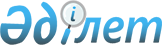 О бюджетах сельских округов Райымбекского района на 2018–2020 годыРешение Райымбекского районного маслихата Алматинской области от 27 декабря 2017 года № 30-148. Зарегистрировано Департаментом юстиции Алматинской области 8 января 2018 года № 4481.
      В соответствии с пунктом 2 статьи 9-1 Бюджетного Кодекса Республики Казахстан от 4 декабря 2008 года, подпунктом 1) пункта 1 статьи 6 Закона Республики Казахстан от 23 января 2001 года "О местном государственном управлении и самоуправлении в Республике Казахстан", Райымбекский районный маслихат РЕШИЛ: 
      1. Исключен решением Раймбекского районного маслихата Алматинской области от 20.08.2018 № 43-202 (вводится в действие с 01.01.2018).

      2. Исключен решением Раймбекского районного маслихата Алматинской области от 20.08.2018 № 43-202 (вводится в действие с 01.01.2018).


      3. Утвердить бюджет Жамбылского сельского округа на 2018-2020 годы согласно приложениям 7, 8, 9 к настоящему решению соответственно, в том числе на 2018 год в следующих объемах: 
      1) доходы 70807 тысяч тенге, в том числе:
      налоговые поступления 4956 тысяч тенге;
      неналоговые поступления 796 тысяч тенге;
      поступления трансфертов 65055 тысяч тенге, в том числе: 
      целевые текущие трансферты 48820 тысяч тенге;
      субвенции 16235 тысяч тенге; 
      2) затраты 70807 тысяч тенге; 
      3) чистое бюджетное кредитование 0 тенге;
      4) сальдо по операциям с финансовыми активами 0 тенге;
      5) дефицит (профицит) бюджета (-) 0 тенге;
      6) финансирование дефицита (использование профицита) бюджета 0 тенге.
      Сноска. Пункт 3 в редакции решения Раймбекского районного маслихата Алматинской области от 28.11.2018 № 45-212 (вводится в действие с 01.01.2018).

      4. Исключен решением Раймбекского районного маслихата Алматинской области от 20.08.2018 № 43-202 (вводится в действие с 01.01.2018).

      5. Исключен решением Раймбекского районного маслихата Алматинской области от 20.08.2018 № 43-202 (вводится в действие с 01.01.2018).


      6. Утвердить бюджет Кайнарского сельского округа на 2018-2020 годы согласно приложениям 16, 17, 18 к настоящему решению соответственно, в том числе на 2018 год в следующих объемах: 
      1) доходы 24879 тысяч тенге, в том числе: 
      налоговые поступления 4678 тысяч тенге;
      неналоговые поступления 6 тысяч тенге;
      поступления трансфертов 20195 тысяч тенге, в том числе: 
      целевые текущие трансферты 4000 тысяч тенге;
      субвенции 16195 тысяч тенге; 
      2) затраты 24879 тысяч тенге; 
      3) чистое бюджетное кредитование 0 тенге;
      4) сальдо по операциям с финансовыми активами 0 тенге;
      5) дефицит (профицит) бюджета (-) 0 тенге;
      6) финансирование дефицита (использование профицита) бюджета 0 тенге.
      Сноска. Пункт 6 в редакции решения Райымбекского районного маслихата Алматинской области от 05.03.2018 № 33-156 (вводится в действие с 01.01.2018).


      7. Утвердить бюджет Какпакского сельского округа на 2018-2020 годы согласно приложениям 19, 20, 21 к настоящему решению соответственно, в том числе на 2018 год в следующих объемах: 
      1) доходы 19622 тысяч тенге, в том числе: 
      налоговые поступления 4719 тысяч тенге;
      поступления трансфертов 14903 тысяч тенге, в том числе: 
      субвенции 14903 тысяч тенге; 
      2) затраты 19622 тысяч тенге; 
      3) чистое бюджетное кредитование 0 тенге;
      4) сальдо по операциям с финансовыми активами 0 тенге;
      5) дефицит (профицит) бюджета (-) 0 тенге;
      6) финансирование дефицита (использование профицита) бюджета 0 тенге.
      8. Утвердить бюджет Карасазского сельского округа на 2018-2020 годы согласно приложениям 22, 23, 24 к настоящему решению соответственно, в том числе на 2018 год в следующих объемах: 
      1) доходы 24459 тысяч тенге, в том числе:
      налоговые поступления 4897 тысяч тенге;
      неналоговые поступления 20 тысяч тенге;
      поступления трансфертов 19542 тысячи тенге, в том числе: 
      целевые текущие трансферты 4000 тысяч тенге;
      субвенции 15542 тысячи тенге; 
      2) затраты 24459 тысяч тенге; 
      3) чистое бюджетное кредитование 0 тенге;
      4) сальдо по операциям с финансовыми активами 0 тенге;
      5) дефицит (профицит) бюджета (-) 0 тенге;
      6) финансирование дефицита (использование профицита) бюджета 0 тенге.
      Сноска. Пункт 8 в редакции решения Райымбекского районного маслихата Алматинской области от 05.03.2018 № 33-156 (вводится в действие с 01.01.2018).

      9. Исключен решением Раймбекского районного маслихата Алматинской области от 20.08.2018 № 43-202 (вводится в действие с 01.01.2018).


      10. Утвердить бюджет Нарынкольского сельского округа на 2018-2020 годы согласно приложениям 28, 29, 30 к настоящему решению соответственно, в том числе на 2018 год в следующих объемах: 
      1) доходы 144710 тысяч тенге, в том числе:
      налоговые поступления 23584 тысячи тенге;
      неналоговые поступления 48 тысяч тенге;
      поступления трансфертов 121078 тысяч тенге, в том числе: 
      целевые текущие трансферты 113811 тысяч тенге;
      субвенции 7267 тысяч тенге; 
      2) затраты 144710 тысяч тенге; 
      3) чистое бюджетное кредитование 0 тенге;
      4) сальдо по операциям с финансовыми активами 0 тенге;
      5) дефицит (профицит) бюджета (-) 0 тенге;
      6) финансирование дефицита (использование профицита) бюджета 0 тенге.
      Сноска. Пункт 10 в редакции решения Райымбекского районного маслихата Алматинской области от 28.11.2018 № 45-212 (вводится в действие с 01.01.2018).


      11. Утвердить бюджет Сарыжазского сельского округа на 2018-2020 годы согласно приложениям 31, 32, 33 к настоящему решению соответственно, в том числе на 2018 год в следующих объемах: 
      1) доходы 35894 тысячи тенге, в том числе:
      налоговые поступления 7358 тысяч тенге;
      поступления трансфертов 28536 тысяч тенге, в том числе: 
      целевые текущие трансферты 10000 тысяч тенге;
      субвенции 18536 тысяч тенге; 
      2) затраты 35894 тысячи тенге; 
      3) чистое бюджетное кредитование 0 тенге;
      4) сальдо по операциям с финансовыми активами 0 тенге;
      5) дефицит (профицит) бюджета (-) 0 тенге;
      6) финансирование дефицита (использование профицита) бюджета 0 тенге.
      Сноска. Пункт 11 в редакции решения Райымбекского районного маслихата Алматинской области от 28.11.2018 № 45-212 (вводится в действие с 01.01.2018).


      12. Утвердить бюджет Сумбинского сельского округа на 2018-2020 годы согласно приложениям 34, 35, 36 к настоящему решению соответственно, в том числе на 2018 год в следующих объемах: 
      1) доходы 28120 тысяч тенге, в том числе:
      налоговые поступления 8314 тысяч тенге;
      поступления трансфертов 19806 тысяч тенге, в том числе: 
      целевые текущие трансферты 5737 тысяч тенге;
      субвенции 14069 тысяч тенге; 
      2) затраты 28120 тысяч тенге; 
      3) чистое бюджетное кредитование 0 тенге;
      4) сальдо по операциям с финансовыми активами 0 тенге;
      5) дефицит (профицит) бюджета (-) 0 тенге;
      6) финансирование дефицита (использование профицита) бюджета 0 тенге.
      Сноска. Пункт 12 в редакции решения Райымбекского районного маслихата Алматинской области от 28.11.2018 № 45-212 (вводится в действие с 01.01.2018).


      13. Утвердить бюджет Текесского сельского округа на 2018-2020 годы согласно приложениям 37, 38, 39 к настоящему решению соответственно, в том числе на 2018 год в следующих объемах: 
      1) доходы 69808 тысяч тенге, в том числе:
      налоговые поступления 8027 тысяч тенге;
      поступления трансфертов 61781 тысяча тенге, в том числе: 
      целевые текущие трансферты 49170 тысяч тенге;
      субвенции 12611 тысяч тенге; 
      2) затраты 69808 тысяч тенге; 
      3) чистое бюджетное кредитование 0 тенге;
      4) сальдо по операциям с финансовыми активами 0 тенге;
      5) дефицит (профицит) бюджета (-) 0 тенге;
      6) финансирование дефицита (использование профицита) бюджета 0 тенге.
      Сноска. Пункт 13 в редакции решения Райымбекского районного маслихата Алматинской области от 28.11.2018 № 45-212 (вводится в действие с 01.01.2018).


      14. Утвердить бюджет Узак батырского сельского округа на 2018-2020 годы согласно приложениям 40, 41, 42 к настоящему решению соответственно, в том числе на 2018 год в следующих объемах: 
      1) доходы 19742 тысячи тенге, в том числе:
      налоговые поступления 4386 тысяч тенге;
      неналоговые поступления 8 тысяч тенге;
      поступления трансфертов 15348 тысяч тенге, в том числе: 
      субвенции 15348 тысяч тенге; 
      2) затраты 19742 тысячи тенге; 
      3) чистое бюджетное кредитование 0 тенге;
      4) сальдо по операциям с финансовыми активами 0 тенге;
      5) дефицит (профицит) бюджета (-) 0 тенге;
      6) финансирование дефицита (использование профицита) бюджета 0 тенге.
      Сноска. Пункт 14 в редакции решения Райымбекского районного маслихата Алматинской области от 20.08.2018 № 43-202 (вводится в действие с 01.01.2018).

      15. Исключен решением Раймбекского районного маслихата Алматинской области от 20.08.2018 № 43-202 (вводится в действие с 01.01.2018).


      16. Утвердить бюджет Шалкодинского сельского округа на 2018-2020 годы согласно приложениям 46, 47, 48 к настоящему решению соответственно, в том числе на 2018 год в следующих объемах: 
      1) доходы 19822 тысячи тенге, в том числе:
      налоговые поступления 4928 тысяч тенге;
      неналоговые поступления 126 тысяч тенге;
      поступления трансфертов 14768 тысяч тенге, в том числе: 
      субвенции 14768 тысяч тенге; 
      2) затраты 19822 тысячи тенге; 
      3) чистое бюджетное кредитование 0 тенге;
      4) сальдо по операциям с финансовыми активами 0 тенге;
      5) дефицит (профицит) бюджета (-) 0 тенге;
      6) финансирование дефицита (использование профицита) бюджета 0 тенге.
      Сноска. Пункт 16 в редакции решения Райымбекского районного маслихата Алматинской области от 05.03.2018 № 33-156 (вводится в действие с 01.01.2018).

      17. Исключен решением Раймбекского районного маслихата Алматинской области от 20.08.2018 № 43-202 (вводится в действие с 01.01.2018).


      18. Утвердить бюджет Кегенского сельского округа на 2018-2020 годы согласно приложениям 1, 2, 3 к настоящему решению соответственно, в том числе на 2018 год в следующих объемах:
      1) доходы 114266 тысяч тенге, в том числе:
      налоговые поступления 21374 тысячи тенге;
      поступления трансфертов 92892 тысячи тенге, в том числе: 
      целевые текущие трансферты 53801 тысяча тенге;
      субвенции 39091 тысяча тенге; 
      2) затраты 114266 тысяч тенге; 
      3) чистое бюджетное кредитование 0 тенге;
      4) сальдо по операциям с финансовыми активами 0 тенге;
      5) дефицит (профицит) бюджета (-) 0 тенге;
      6) финансирование дефицита (использование профицита) бюджета 0 тенге.
      Сноска. Решение дополнено пунктом 18 решением Райымбекского районного маслихата Алматинской области от 28.11.2018 № 45-212 (вводится в действие с 01.01.2018).


      19. Утвердить бюджет Жаланашского сельского округа на 2018-2020 годы согласно приложениям 4, 5, 6 к настоящему решению соответственно, в том числе на 2018 год в следующих объемах:
      1) доходы 41260 тысяч тенге, в том числе:
      налоговые поступления 6800 тысяч тенге;
      поступления трансфертов 34460 тысяч тенге, в том числе: 
      целевые текущие трансферты 26280 тысяч тенге;
      субвенции 8180 тысяч тенге; 
      2) затраты 41260 тысяч тенге; 
      3) чистое бюджетное кредитование 0 тенге;
      4) сальдо по операциям с финансовыми активами 0 тенге;
      5) дефицит (профицит) бюджета (-) 0 тенге;
      6) финансирование дефицита (использование профицита) бюджета 0 тенге.
      Сноска. Решение дополнено пунктом 19 решением Райымбекского районного маслихата Алматинской области от 28.11.2018 № 45-212 (вводится в действие с 01.01.2018).


      20. Утвердить бюджет Жылысайского сельского округа на 2018-2020 годы согласно приложениям 10, 11, 12 к настоящему решению соответственно, в том числе на 2018 год в следующих объемах:
      1) доходы 12991 тысяча тенге, в том числе:
      налоговые поступления 2109 тысяч тенге;
      поступления трансфертов 10882 тысячи тенге, в том числе: 
      субвенции 10882 тысячи тенге; 
      2) затраты 12991 тысяча тенге; 
      3) чистое бюджетное кредитование 0 тенге;
      4) сальдо по операциям с финансовыми активами 0 тенге;
      5) дефицит (профицит) бюджета (-) 0 тенге;
      6) финансирование дефицита (использование профицита) бюджета 0 тенге.
      Сноска. Решение дополнено пунктом 20 решением Райымбекского районного маслихата Алматинской области от 28.11.2018 № 45-212 (вводится в действие с 01.01.2018).


      21. Утвердить бюджет Карабулакского сельского округа на 2018-2020 годы согласно приложениям 13, 14, 15 к настоящему решению соответственно, в том числе на 2018 год в следующих объемах:
      1) доходы 12831 тысяча тенге, в том числе:
      налоговые поступления 2469 тысяч тенге;
      неналоговые поступления 581 тысяча тенге;
      поступления трансфертов 9781 тысяча тенге, в том числе: 
      субвенции 9781 тысяча тенге; 
      2) затраты 12831 тысяча тенге; 
      3) чистое бюджетное кредитование 0 тенге;
      4) сальдо по операциям с финансовыми активами 0 тенге;
      5) дефицит (профицит) бюджета (-) 0 тенге;
      6) финансирование дефицита (использование профицита) бюджета 0 тенге.
      Сноска. Решение дополнено пунктом 21 решением Райымбекского районного маслихата Алматинской области от 28.11.2018 № 45-212 (вводится в действие с 01.01.2018).


      22. Утвердить бюджет Каркаринского сельского округа на 2018-2020 годы согласно приложениям 25, 26, 27 к настоящему решению соответственно, в том числе на 2018 год в следующих объемах:
      1) доходы 12570 тысяч тенге, в том числе:
      налоговые поступления 2255 тысяч тенге;
      поступления трансфертов 10315 тысяч тенге, в том числе: 
      субвенции 10315 тысяч тенге; 
      2) затраты 12570 тысяч тенге; 
      3) чистое бюджетное кредитование 0 тенге;
      4) сальдо по операциям с финансовыми активами 0 тенге;
      5) дефицит (профицит) бюджета (-) 0 тенге;
      6) финансирование дефицита (использование профицита) бюджета 0 тенге.
      Сноска. Решение дополнено пунктом 22 решением Райымбекского районного маслихата Алматинской области от 28.11.2018 № 45-212 (вводится в действие с 01.01.2018).


      23. Утвердить бюджет Узынбулакского сельского округа на 2018-2020 годы согласно приложениям 43, 44, 45 к настоящему решению соответственно, в том числе на 2018 год в следующих объемах:
      1) доходы 39427 тысяч тенге, в том числе:
      налоговые поступления 2516 тысяч тенге;
      неналоговые поступления 1626 тысяч тенге;
      поступления трансфертов 35285 тысяч тенге, в том числе: 
      целевые текущие трансферты 23750 тысяч тенге;
      субвенции 11535 тысяч тенге; 
      2) затраты 39427 тысяч тенге; 
      3) чистое бюджетное кредитование 0 тенге;
      4) сальдо по операциям с финансовыми активами 0 тенге;
      5) дефицит (профицит) бюджета (-) 0 тенге;
      6) финансирование дефицита (использование профицита) бюджета 0 тенге.
      Сноска. Решение дополнено пунктом 23 решением Райымбекского районного маслихата Алматинской области от 28.11.2018 № 45-212 (вводится в действие с 01.01.2018).


      24. Утвердить бюджет Шырганакского сельского округа на 2018-2020 годы согласно приложениям 49, 50, 51 к настоящему решению соответственно, в том числе на 2018 год в следующих объемах:
      1) доходы 70306 тысяч тенге, в том числе:
      налоговые поступления 2578 тысяч тенге;
      поступления трансфертов 67728 тысяч тенге, в том числе: 
      целевые текущие трансферты 23750 тысяч тенге;
      субвенции 43978 тысяч тенге; 
      2) затраты 70306 тысяч тенге; 
      3) чистое бюджетное кредитование 0 тенге;
      4) сальдо по операциям с финансовыми активами 0 тенге;
      5) дефицит (профицит) бюджета (-) 0 тенге;
      6) финансирование дефицита (использование профицита) бюджета 0 тенге.
      Сноска. Решение дополнено пунктом 24 решением Райымбекского районного маслихата Алматинской области от 28.11.2018 № 45-212 (вводится в действие с 01.01.2018).


      18. Контроль за исполнением настоящего решения возложить на постоянную комиссию Райымбекского районного маслихата "По местному самоуправлению, социальному и экономическому развитию, бюджету, торговле, оказанию бытовых услуг, развитию малого и среднего предпринимательства, туризму".
      19. Настоящее решение вводится в действие с 1 января 2018 года.  Бюджет Кегенского сельского округа на 2018 год
      Сноска. Приложение 1 в редакции решения Райымбекского районного маслихата Алматинской области от 28.11.2018 № 45-212 (вводится в действие с 01.01.2018). Бюджет Кегенского сельского округа на 2019 год Бюджет Кегенского сельского округа на 2020 год Бюджет Жаланашского сельского округа на 2018 год
      Сноска. Приложение 4 в редакции решения Райымбекского районного маслихата Алматинской области от 28.11.2018 № 45-212 (вводится в действие с 01.01.2018). Бюджет Жаланашского сельского округа на 2019 год Бюджет Жаланашского сельского округа на 2020 год Бюджет Жамбылского сельского округа на 2018 год
      Сноска. Приложение 7 в редакции решения Райымбекского районного маслихата Алматинской области от 28.11.2018 № 45-212 (вводится в действие с 01.01.2018). Бюджет Жамбылского сельского округа на 2019 год Бюджет Жамбылского сельского округа на 2020 год Бюджет Жылысайского сельского округа на 2018 год
      Сноска. Приложение 10 в редакции решения Райымбекского районного маслихата Алматинской области от 28.11.2018 № 45-212 (вводится в действие с 01.01.2018). Бюджет Жылысайского сельского округа на 2019 год Бюджет Жылысайского сельского округа на 2020 год Бюджет Карабулакского сельского округа на 2018 год
      Сноска. Приложение 13 в редакции решения Райымбекского районного маслихата Алматинской области от 28.11.2018 № 45-212 (вводится в действие с 01.01.2018). Бюджет Карабулакского сельского округа на 2019 год Бюджет Карабулакского сельского округа на 2020 год Бюджет Кайнарского сельского округа на 2018 год
      Сноска. Приложение 16 в редакции решения Райымбекского районного маслихата Алматинской области от 05.03.2018 № 33-156 (вводится в действие с 01.01.2018). Бюджет Кайнарского сельского округа на 2019 год Бюджет Кайнарского сельского округа на 2020 год Бюджет Какпакского сельского округа на 2018 год Бюджет Какпакского сельского округа на 2019 год Бюджет Какпакского сельского округа на 2020 год Бюджет Карасазского сельского округа на 2018 год
      Сноска. Приложение 22 в редакции решения Райымбекского районного маслихата Алматинской области от 05.03.2018 № 33-156 (вводится в действие с 01.01.2018). Бюджет Карасазского сельского округа на 2019 год Бюджет Карасазского сельского округа на 2020 год Бюджет Каркаринского сельского округа на 2018 год
      Сноска. Приложение 25 в редакции решения Райымбекского районного маслихата Алматинской области от 28.11.2018 № 45-212 (вводится в действие с 01.01.2018). Бюджет Каркаринского сельского округа на 2019 год Бюджет Каркаринского сельского округа на 2020 год Бюджет Нарынкольского сельского округа на 2018 год
      Сноска. Приложение 28 в редакции решения Райымбекского районного маслихата Алматинской области от 28.11.2018 № 45-212 (вводится в действие с 01.01.2018). Бюджет Нарынкольского сельского округа на 2019 год Бюджет Нарынкольского сельского округа на 2020 год Бюджет Сарыжазского сельского округа на 2018 год
      Сноска. Приложение 31 в редакции решения Райымбекского районного маслихата Алматинской области от 28.11.2018 № 45-212 (вводится в действие с 01.01.2018). Бюджет Сарыжазского сельского округа на 2019 год Бюджет Сарыжазского сельского округа на 2020 год Бюджет Сумбинского сельского округа на 2018 год
      Сноска. Приложение 34 в редакции решения Райымбекского районного маслихата Алматинской области от 28.11.2018 № 45-212 (вводится в действие с 01.01.2018). Бюджет Сумбинского сельского округа на 2019 год Бюджет Сумбинского сельского округа на 2020 год Бюджет Текесского сельского округа на 2018 год
      Сноска. Приложение 37 в редакции решения Райымбекского районного маслихата Алматинской области от 28.11.2018 № 45-212 (вводится в действие с 01.01.2018). Бюджет Текесского сельского округа на 2019 год Бюджет Текесского сельского округа на 2020 год Бюджет Узак батырского сельского округа на 2018 год
      Сноска. Приложение 40 в редакции решения Райымбекского районного маслихата Алматинской области от 20.08.2018 № 43-202 (вводится в действие с 01.01.2018). Бюджет Узак батырского сельского округа на 2019 год Бюджет Узак батырского сельского округа на 2020 год Бюджет Узынбулакского сельского округа на 2018 год
      Сноска. Приложение 43 в редакции решения Райымбекского районного маслихата Алматинской области от 28.11.2018 № 45-212 (вводится в действие с 01.01.2018). Бюджет Узынбулакского сельского округа на 2019 год Бюджет Узынбулакского сельского округа на 2020 год Бюджет Шалкодинского сельского округа на 2018 год
      Сноска. Приложение 46 в редакции решения Райымбекского районного маслихата Алматинской области от 05.03.2018 № 33-156 (вводится в действие с 01.01.2018). Бюджет Шалкодинского сельского округа на 2019 год Бюджет Шалкодинского сельского округа на 2020 год Бюджет Шырганакского сельского округа на 2018 год
      Сноска. Приложение 49 в редакции решения Райымбекского районного маслихата Алматинской области от 28.11.2018 № 45-212 (вводится в действие с 01.01.2018). Бюджет Шырганакского сельского округа на 2019 год Бюджет Шырганакского сельского округа на 2020 год
					© 2012. РГП на ПХВ «Институт законодательства и правовой информации Республики Казахстан» Министерства юстиции Республики Казахстан
				
      Председатель сессии

      Райымбекского районного

      маслихата

Е. Бестибаев

      Секретарь Райымбекского

      районного маслихата

Е. Кудабаев
Приложение 1 к решению Райымбекского районного маслихата от "27" декабря 2017 года №30-148 "О бюджетах сельских округов Райымбекского района на 2018-2020 годы"
Категория
Категория
Категория
Категория
Сумма

(тысяч тенге)
Класс
Класс
Класс
Сумма

(тысяч тенге)
Подкласс 
Подкласс 
Сумма

(тысяч тенге)
Наименование
Сумма

(тысяч тенге)
І. Доходы
107012
1
Налоговые поступления
17613
01
Подоходный налог
3997
2
Индивидуальный подоходный налог
3997
04
Hалоги на собственность
13616
1
Hалоги на имущество
497
3
Земельный налог
415
4
Hалог на транспортные средства
12704
4
Поступления трансфертов 
89399
02
Трансферты из вышестоящих органов государственного управления
89399
3
Трансферты из районного (города областного значения) бюджета
89399
Функциональная группа
Функциональная группа
Функциональная группа
Функциональная группа
Функциональная группа
Сумма

(тысяч тенге)
Функциональная подгруппа
Функциональная подгруппа
Функциональная подгруппа
Функциональная подгруппа
Сумма

(тысяч тенге)
Администратор бюджетных программ
Администратор бюджетных программ
Администратор бюджетных программ
Сумма

(тысяч тенге)
Программа
Программа
Сумма

(тысяч тенге)
Наименование
Сумма

(тысяч тенге)
ІІ. Затраты
107012
01
Государственные услуги общего характера
19938
1
Представительные, исполнительные и другие органы, выполняющие общие функции государственного управления
19938
124
Аппарат акима города районного значения, села, поселка, сельского округа
19938
001
Услуги по обеспечению деятельности акима города районного значения, села, поселка, сельского округа
19538
022
Капитальные расходы государственного органа
400
04
Образование
45692
1
Дошкольное воспитание и обучение
44656
124
Аппарат акима города районного значения, села, поселка, сельского округа
44656
004
Дошкольное воспитание и обучение и организация медицинского обслуживания в организациях дошкольного воспитания и обучения
44656
2
Начальное, основное среднее и общее среднее образование
1036
124
Аппарат акима города районного значения, села, поселка, сельского округа
1036
005
Организация бесплатного подвоза учащихся до ближайшей школы и обратно в сельской местности
1036
07
Жилищно-коммунальное хозяйство
11260
3
Благоустройство населенных пунктов
11260
124
Аппарат акима города районного значения, села, поселка, сельского округа
11260
008
Освещение улиц в населенных пунктах
6448
009
Обеспечение санитарии населенных пунктов
535
011
Благоустройство и озеленение населенных пунктов
4277
12
Транспорт и коммуникации
30122
1
Автомобильный транспорт
30122
124
Аппарат акима города районного значения, села, поселка, сельского округа
30122
013
Обеспечение функционирования автомобильных дорог в городах районного значения, селах, поселках, сельских округах
30122
ІІІ. Чистое бюджетное кредитование
0
 Бюджетные кредиты
0
Категория
Категория
Категория
Категория
Сумма

 (тысяч тенге)
Класс
Класс
Класс
Сумма

 (тысяч тенге)
Подкласс 
Подкласс 
Сумма

 (тысяч тенге)
Наименование
Сумма

 (тысяч тенге)
Погашение бюджетных кредитов
0
5
Погашение бюджетных кредитов
0
01
Погашение бюджетных кредитов
0
1
Погашение бюджетных кредитов, выданных из государственного бюджета
0
Функциональная группа
Функциональная группа
Функциональная группа
Функциональная группа
Функциональная группа
Сумма

(тысяч тенге)
Функциональная подгруппа
Функциональная подгруппа
Функциональная подгруппа
Функциональная подгруппа
Сумма

(тысяч тенге)
Администратор бюджетных программ
Администратор бюджетных программ
Администратор бюджетных программ
Сумма

(тысяч тенге)
Программа
Программа
Наименование
Сальдо по операциям с финансовыми активами
0
Категория
Категория
Категория
Категория
Сумма

(тысяч тенге)
Класс
Класс
Класс
Сумма

(тысяч тенге)
Подкласс 
Подкласс 
Сумма

(тысяч тенге)
Наименование
Поступления от продажи финансовых активов государства
0
Категория
Категория
Категория
Категория
Сумма

(тысяч тенге)
Класс
Класс
Класс
Сумма

(тысяч тенге)
Подкласс 
Подкласс 
Сумма

(тысяч тенге)
Наименование
Сумма

(тысяч тенге)
V. Дефицит (профицит) бюджета
0
VI. Финансирование дефицита (использование профицита) бюджета
0
7
Поступления займов
0
01
Внутренние государственные займы
0
2
Договоры займа
0
Функциональная группа
Функциональная группа
Функциональная группа
Функциональная группа
Функциональная группа
Сумма

(тысяч тенге)
Функциональная подгруппа
Функциональная подгруппа
Функциональная подгруппа
Функциональная подгруппа
Сумма

(тысяч тенге)
Администратор бюджетных программ
Администратор бюджетных программ
Администратор бюджетных программ
Сумма

(тысяч тенге)
Программа
Программа
Сумма

(тысяч тенге)
Наименование
Сумма

(тысяч тенге)
16
Погашение займов
0
1
Погашение займов
0
124
Аппарат акима города районного значения, села, поселка, сельского округа
0
056
Погашение долга аппарата акима города районного значения, села, поселка, сельского округа перед вышестоящим бюджетом
0Приложение 2 к решению Райымбекского районного маслихата от "27" декабря 2017 года №30-148 "О бюджетах сельских округов Райымбекского района на 2018-2020 годы"
Категория
Категория
Категория
Категория
Сумма

(тысяч тенге)
Класс
Класс
Класс
Сумма

(тысяч тенге)
Подкласс 
Подкласс 
Сумма

(тысяч тенге)
Наименование
Сумма

(тысяч тенге)
І. Доходы
156404
1
Налоговые поступления
37915
01
Подоходный налог
7490
2
Индивидуальный подоходный налог
7490
04
Hалоги на собственность
30425
1
Hалоги на имущество
963
3
Земельный налог
742
4
Hалог на транспортные средства
28720
4
Поступления трансфертов 
118489
02
Трансферты из вышестоящих органов государственного управления
118489
3
Трансферты из районного (города областного значения) бюджета
118489
Функциональная группа
Функциональная группа
Функциональная группа
Функциональная группа
Функциональная группа
Функциональная группа
Сумма

(тысяч тенге)
Функциональная подгруппа 
Функциональная подгруппа 
Функциональная подгруппа 
Функциональная подгруппа 
Функциональная подгруппа 
Сумма

(тысяч тенге)
Администратор бюджетных программ
Администратор бюджетных программ
Администратор бюджетных программ
Сумма

(тысяч тенге)
Программа
Программа
Сумма

(тысяч тенге)
Наименование
Сумма

(тысяч тенге)
ІІ. Затраты
156404
01
Государственные услуги общего характера
24046
1
Представительные, исполнительные и другие органы, выполняющие общие функции государственного управления
24046
124
124
Аппарат акима города районного значения, села, поселка, сельского округа
24046
001
Услуги по обеспечению деятельности акима города районного значения, села, поселка, сельского округа
23646
022
Капитальные расходы государственного органа
400
04
Образование
121397
1
Дошкольное воспитание и обучение
120345
124
124
Аппарат акима города районного значения, села, поселка, сельского округа
120345
004
Дошкольное воспитание и обучение и организация медицинского обслуживания в организациях дошкольного воспитания и обучения
120345
2
Начальное, основное среднее и общее среднее образование
1052
124
124
Аппарат акима города районного значения, села, поселка, сельского округа
1052
005
Организация бесплатного подвоза учащихся до ближайшей школы и обратно в сельской местности
1052
07
Жилищно-коммунальное хозяйство
9412
3
Благоустройство населенных пунктов
9412
124
124
Аппарат акима города районного значения, села, поселка, сельского округа
9412
008
Освещение улиц в населенных пунктах
5867
009
Обеспечение санитарии населенных пунктов
551
Функциональная группа
Функциональная группа
Функциональная группа
Функциональная группа
Функциональная группа
Функциональная группа
Функциональная группа
Сумма

(тысяч тенге)
Функциональная подгруппа 
Функциональная подгруппа 
Функциональная подгруппа 
Функциональная подгруппа 
Функциональная подгруппа 
Функциональная подгруппа 
Сумма

(тысяч тенге)
Администратор бюджетных программ
Администратор бюджетных программ
Администратор бюджетных программ
Администратор бюджетных программ
Сумма

(тысяч тенге)
Программа
Программа
Программа
Сумма

(тысяч тенге)
Наименование
Наименование
Сумма

(тысяч тенге)
011
011
Благоустройство и озеленение населенных пунктов
2994
12
Транспорт и коммуникации
1549
1
Автомобильный транспорт
1549
124
124
Аппарат акима города районного значения, села, поселка, сельского округа
1549
013
013
Обеспечение функционирования автомобильных дорог в городах районного значения, селах, поселках, сельских округах
1549
ІІІ. Чистое бюджетное кредитование
0
 Бюджетные кредиты
0
Категория
Категория
Категория
Категория
Сумма

 (тысяч тенге)
Класс
Класс
Класс
Сумма

 (тысяч тенге)
Подкласс 
Подкласс 
Сумма

 (тысяч тенге)
Наименование
Сумма

 (тысяч тенге)
Погашение бюджетных кредитов
0
5
Погашение бюджетных кредитов
0
01
Погашение бюджетных кредитов
0
1
Погашение бюджетных кредитов, выданных из государственного бюджета
0
Функциональная группа
Функциональная группа
Функциональная группа
Функциональная группа
Функциональная группа
Функциональная группа
Сумма

 

(тысяч тенге)
Функциональная подгруппа 
Функциональная подгруппа 
Функциональная подгруппа 
Функциональная подгруппа 
Функциональная подгруппа 
Сумма

 

(тысяч тенге)
Администратор бюджетных программ
Администратор бюджетных программ
Администратор бюджетных программ
Сумма

 

(тысяч тенге)
Программа
Программа
Сумма

 

(тысяч тенге)
Наименование
Сумма

 

(тысяч тенге)
Сальдо по операциям с финансовыми активами
0
Категория
Категория
Категория
Категория
Сумма

 

(тысяч тенге)
Класс
Класс
Класс
Сумма

 

(тысяч тенге)
Подкласс 
Подкласс 
Сумма

 

(тысяч тенге)
Наименование
Сумма

 

(тысяч тенге)
Поступления от продажи финансовых активов государства
0
Категория
Категория
Категория
Категория
Сумма

(тысяч тенге)
Класс
Класс
Класс
Сумма

(тысяч тенге)
Подкласс 
Подкласс 
Сумма

(тысяч тенге)
Наименование
Сумма

(тысяч тенге)
V. Дефицит (профицит) бюджета
0
VI. Финансирование дефицита (использование профицита) бюджета
0
7
Поступления займов
0
01
Внутренние государственные займы
0
2
Договоры займа
0
Функциональная группа
Функциональная группа
Функциональная группа
Функциональная группа
Функциональная группа
Функциональная группа
Сумма

(тысяч тенге)
Функциональная подгруппа 
Функциональная подгруппа 
Функциональная подгруппа 
Функциональная подгруппа 
Функциональная подгруппа 
Сумма

(тысяч тенге)
Администратор бюджетных программ
Администратор бюджетных программ
Администратор бюджетных программ
Сумма

(тысяч тенге)
Программа
Программа
Сумма

(тысяч тенге)
Наименование
Сумма

(тысяч тенге)
16
Погашение займов
0
1
Погашение займов
0
124
124
Аппарат акима города районного значения, села, поселка, сельского округа
0
056
Погашение долга аппарата акима города районного значения, села, поселка, сельского округа перед вышестоящим бюджетом
0Приложение 3 к решению Райымбекского районного маслихата от "27" декабря 2017 года №30-148 "О бюджетах сельских округов Райымбекского района на 2018-2020 годы"
Категория
Категория
Категория
Категория
Сумма

 

(тысяч тенге)
Класс
Класс
Класс
Сумма

 

(тысяч тенге)
Подкласс 
Подкласс 
Сумма

 

(тысяч тенге)
Наименование
Сумма

 

(тысяч тенге)
І. Доходы
165164
1
Налоговые поступления
40568
01
Подоходный налог
8014
2
Индивидуальный подоходный налог
8014
04
Hалоги на собственность
32554
1
Hалоги на имущество
1030
3
Земельный налог
794
4
Hалог на транспортные средства
30730
4
Поступления трансфертов 
124596
02
Трансферты из вышестоящих органов государственного управления
124596
3
Трансферты из районного (города областного значения) бюджета
124596
Функциональная группа
Функциональная группа
Функциональная группа
Функциональная группа
Функциональная группа
Функциональная группа
Сумма

 

(тысяч тенге)
Функциональная подгруппа 
Функциональная подгруппа 
Функциональная подгруппа 
Функциональная подгруппа 
Функциональная подгруппа 
Сумма

 

(тысяч тенге)
Администратор бюджетных программ
Администратор бюджетных программ
Администратор бюджетных программ
Сумма

 

(тысяч тенге)
Программа
Программа
Сумма

 

(тысяч тенге)
Наименование
Сумма

 

(тысяч тенге)
ІІ. Затраты
165164
01
Государственные услуги общего характера
25228
1
Представительные, исполнительные и другие органы, выполняющие общие функции государственного управления
25228
124
124
Аппарат акима города районного значения, села, поселка, сельского округа
25228
001
Услуги по обеспечению деятельности акима города районного значения, села, поселка, сельского округа
24828
022
Капитальные расходы государственного органа
400
04
Образование
128692
1
Дошкольное воспитание и обучение
127566
124
124
Аппарат акима города районного значения, села, поселка, сельского округа
127566
004
Дошкольное воспитание и обучение и организация медицинского обслуживания в организациях дошкольного воспитания и обучения
127566
2
Начальное, основное среднее и общее среднее образование
1126
124
124
Аппарат акима города районного значения, села, поселка, сельского округа
1126
005
Организация бесплатного подвоза учащихся до ближайшей школы и обратно в сельской местности
1126
07
Жилищно-коммунальное хозяйство
9695
3
Благоустройство населенных пунктов
9695
124
124
Аппарат акима города районного значения, села, поселка, сельского округа
9695
008
Освещение улиц в населенных пунктах
6043
009
Обеспечение санитарии населенных пунктов
568
Функциональная группа
Функциональная группа
Функциональная группа
Функциональная группа
Функциональная группа
Сумма

 

(тысяч тенге)
Функциональная подгруппа 
Функциональная подгруппа 
Функциональная подгруппа 
Функциональная подгруппа 
Сумма

 

(тысяч тенге)
Администратор бюджетных программ
Администратор бюджетных программ
Администратор бюджетных программ
Сумма

 

(тысяч тенге)
Программа
Программа
Сумма

 

(тысяч тенге)
Наименование
Сумма

 

(тысяч тенге)
011
Благоустройство и озеленение населенных пунктов
3084
12
Транспорт и коммуникации
1549
1
Автомобильный транспорт
1549
124
Аппарат акима города районного значения, села, поселка, сельского округа
1549
013
Обеспечение функционирования автомобильных дорог в городах районного значения, селах, поселках, сельских округах
1549
ІІІ. Чистое бюджетное кредитование
0
 Бюджетные кредиты
0
Категория
Категория
Категория
Категория
Сумма

 (тысяч тенге)
Класс
Класс
Класс
Сумма

 (тысяч тенге)
Подкласс 
Подкласс 
Сумма

 (тысяч тенге)
Наименование
Сумма

 (тысяч тенге)
Погашение бюджетных кредитов
0
5
Погашение бюджетных кредитов
0
01
Погашение бюджетных кредитов
0
1
Погашение бюджетных кредитов, выданных из государственного бюджета
0
Функциональная группа
Функциональная группа
Функциональная группа
Функциональная группа
Функциональная группа
Функциональная группа
Сумма

 

(тысяч тенге)
Функциональная подгруппа 
Функциональная подгруппа 
Функциональная подгруппа 
Функциональная подгруппа 
Функциональная подгруппа 
Сумма

 

(тысяч тенге)
Администратор бюджетных программ
Администратор бюджетных программ
Администратор бюджетных программ
Сумма

 

(тысяч тенге)
Программа
Программа
Сумма

 

(тысяч тенге)
Наименование
Сумма

 

(тысяч тенге)
Сальдо по операциям с финансовыми активами
0
Категория
Категория
Категория
Категория
Сумма

 

(тысяч тенге)
Класс
Класс
Класс
Сумма

 

(тысяч тенге)
Подкласс 
Подкласс 
Сумма

 

(тысяч тенге)
Наименование
Сумма

 

(тысяч тенге)
Поступления от продажи финансовых активов государства
0
Категория
Категория
Категория
Категория
Сумма

(тысяч тенге)
Класс
Класс
Класс
Сумма

(тысяч тенге)
Подкласс 
Подкласс 
Сумма

(тысяч тенге)
Наименование
Сумма

(тысяч тенге)
V. Дефицит (профицит) бюджета
0
VI. Финансирование дефицита (использование профицита) бюджета
0
7
Поступления займов
0
01
Внутренние государственные займы
0
2
Договоры займа
0
Функциональная группа
Функциональная группа
Функциональная группа
Функциональная группа
Функциональная группа
Функциональная группа
Сумма

(тысяч тенге)
Функциональная подгруппа 
Функциональная подгруппа 
Функциональная подгруппа 
Функциональная подгруппа 
Функциональная подгруппа 
Сумма

(тысяч тенге)
Администратор бюджетных программ
Администратор бюджетных программ
Администратор бюджетных программ
Сумма

(тысяч тенге)
Программа
Программа
Сумма

(тысяч тенге)
Наименование
Сумма

(тысяч тенге)
16
Погашение займов
0
1
Погашение займов
0
124
124
Аппарат акима города районного значения, села, поселка, сельского округа
0
056
Погашение долга аппарата акима города районного значения, села, поселка, сельского округа перед вышестоящим бюджетом
0Приложение 4 к решению Райымбекского районного маслихата от "27" декабря 2017 года №30-148 "О бюджетах сельских округов Райымбекского района на 2018-2020 годы"
Категория
Категория
Категория
Категория
Сумма

(тысяч тенге)
Класс
Класс
Класс
Сумма

(тысяч тенге)
Подкласс 
Подкласс 
Сумма

(тысяч тенге)
Наименование
Сумма

(тысяч тенге)
І. Доходы
39528
1
Налоговые поступления
6575
01
Подоходный налог
802
2
Индивидуальный подоходный налог
802
04
Hалоги на собственность
5773
1
Hалоги на имущество
169
3
Земельный налог
534
4
Hалог на транспортные средства
5070
4
Поступления трансфертов 
32953
02
Трансферты из вышестоящих органов государственного управления
32953
3
Трансферты из районного (города областного значения) бюджета
32953
Функциональная группа
Функциональная группа
Функциональная группа
Функциональная группа
Функциональная группа
Сумма

(тысяч тенге)
Функциональная подгруппа
Функциональная подгруппа
Функциональная подгруппа
Функциональная подгруппа
Сумма

(тысяч тенге)
Администратор бюджетных программ
Администратор бюджетных программ
Администратор бюджетных программ
Сумма

(тысяч тенге)
Программа
Программа
Сумма

(тысяч тенге)
Наименование
Сумма

(тысяч тенге)
ІІ. Затраты
39528
01
Государственные услуги общего характера
14755
1
Представительные, исполнительные и другие органы, выполняющие общие функции государственного управления
14755
124
Аппарат акима города районного значения, села, поселка, сельского округа
14755
001
Услуги по обеспечению деятельности акима города районного значения, села, поселка, сельского округа
14755
022
Капитальные расходы государственного органа
13273
04
Образование
13273
1
Дошкольное воспитание и обучение
13273
124
Аппарат акима города районного значения, села, поселка, сельского округа
13273
004
Дошкольное воспитание и обучение и организация медицинского обслуживания в организациях дошкольного воспитания и обучения
10000
07
Жилищно-коммунальное хозяйство
10000
3
Благоустройство населенных пунктов
10000
124
Аппарат акима города районного значения, села, поселка, сельского округа
10000
014
Организация водоснабжения населенных пунктов
10000
13
Прочие
1500
9
Прочие
1500
124
Аппарат акима города районного значения, села, поселка, сельского округа
1500
040
Реализация мероприятий для решения вопросов обустройства населенных пунктов в реализацию мер по содействию экономическому развитию регионов в рамках Программы развития регионов до 2020 года
1500
ІІІ. Чистое бюджетное кредитование
0
 Бюджетные кредиты
0
Категория
Категория
Категория
Категория
Сумма

 (тысяч тенге)
Класс
Класс
Класс
Сумма

 (тысяч тенге)
Подкласс 
Подкласс 
Сумма

 (тысяч тенге)
Наименование
Сумма

 (тысяч тенге)
Погашение бюджетных кредитов
0
5
Погашение бюджетных кредитов
0
01
Погашение бюджетных кредитов
0
1
Погашение бюджетных кредитов, выданных из государственного бюджета
0
Функциональная группа
Функциональная группа
Функциональная группа
Функциональная группа
Функциональная группа
Сумма

(тысяч тенге)
Функциональная подгруппа
Функциональная подгруппа
Функциональная подгруппа
Функциональная подгруппа
Сумма

(тысяч тенге)
Администратор бюджетных программ
Администратор бюджетных программ
Администратор бюджетных программ
Сумма

(тысяч тенге)
Программа
Программа
Сумма

(тысяч тенге)
Наименование
Сумма

(тысяч тенге)
Сальдо по операциям с финансовыми активами
0
Категория
Категория
Категория
Категория
Сумма

(тысяч тенге)
Класс
Класс
Класс
Сумма

(тысяч тенге)
Подкласс 
Подкласс 
Сумма

(тысяч тенге)
Наименование
Сумма

(тысяч тенге)
Поступления от продажи финансовых активов государства
0
Категория
Категория
Категория
Категория
Сумма

(тысяч тенге)
Класс
Класс
Класс
Сумма

(тысяч тенге)
Подкласс 
Подкласс 
Сумма

(тысяч тенге)
Наименование
Сумма

(тысяч тенге)
V. Дефицит (профицит) бюджета
0
VI. Финансирование дефицита (использование профицита) бюджета
0
7
Поступления займов
0
01
Внутренние государственные займы
0
2
Договоры займа
0
Функциональная группа
Функциональная группа
Функциональная группа
Функциональная группа
Функциональная группа
Сумма

(тысяч тенге)
Функциональная подгруппа
Функциональная подгруппа
Функциональная подгруппа
Функциональная подгруппа
Сумма

(тысяч тенге)
Администратор бюджетных программ
Администратор бюджетных программ
Администратор бюджетных программ
Сумма

(тысяч тенге)
Программа
Программа
Сумма

(тысяч тенге)
Наименование
Сумма

(тысяч тенге)
16
Погашение займов
0
1
Погашение займов
0
124
Аппарат акима города районного значения, села, поселка, сельского округа
0
056
Погашение долга аппарата акима города районного значения, села, поселка, сельского округа перед вышестоящим бюджетом
0Приложение 5 к решению Райымбекского районного маслихата от "27" декабря 2017 года №30-148 "О бюджетах сельских округов Райымбекского района на 2018-2020 годы"
Категория
Категория
Категория
Категория
Сумма

 

(тысяч тенге)
Класс
Класс
Класс
Сумма

 

(тысяч тенге)
Подкласс 
Подкласс 
Сумма

 

(тысяч тенге)
Наименование
Сумма

 

(тысяч тенге)
І. Доходы
40833
1
Налоговые поступления
12650
01
Подоходный налог
1182
2
Индивидуальный подоходный налог
1182
04
Hалоги на собственность
11468
1
Hалоги на имущество
300
3
Земельный налог
829
4
Hалог на транспортные средства
10339
4
Поступления трансфертов 
28183
02
Трансферты из вышестоящих органов государственного управления
28183
3
Трансферты из районного (города областного значения) бюджета
28183
Функциональная группа
Функциональная группа
Функциональная группа
Функциональная группа
Функциональная группа
Функциональная группа
Сумма

 

(тысяч тенге)
Сумма

 

(тысяч тенге)
Функциональная подгруппа 
Функциональная подгруппа 
Функциональная подгруппа 
Функциональная подгруппа 
Функциональная подгруппа 
Сумма

 

(тысяч тенге)
Сумма

 

(тысяч тенге)
Администратор бюджетных программ
Администратор бюджетных программ
Администратор бюджетных программ
Сумма

 

(тысяч тенге)
Сумма

 

(тысяч тенге)
Программа
Программа
Сумма

 

(тысяч тенге)
Сумма

 

(тысяч тенге)
Наименование
Сумма

 

(тысяч тенге)
Сумма

 

(тысяч тенге)
ІІ. Затраты
40833
01
Государственные услуги общего характера
20468
1
Представительные, исполнительные и другие органы, выполняющие общие функции государственного управления
20468
124
124
Аппарат акима города районного значения, села, поселка, сельского округа
20468
001
Услуги по обеспечению деятельности акима города районного значения, села, поселка, сельского округа

 
20068
022
Капитальные расходы государственного органа
400
04
 

Образование
16455
1
Дошкольное воспитание и обучение

 
16455
124
124
Аппарат акима города районного значения, села, поселка, сельского округа

 
16455
004
Дошкольное воспитание и обучение и организация медицинского обслуживания в организациях дошкольного воспитания и обучения

 
16455
07
Жилищно-коммунальное хозяйство
2434
3
Благоустройство населенных пунктов
2434
124
124
Аппарат акима города районного значения, села, поселка, сельского округа

 
2434
008
Освещение улиц в населенных пунктах
1671
009
Обеспечение санитарии населенных пунктов
176
011
Благоустройство и озеленение населенных пунктов
587
12
Транспорт и коммуникации
1476
1
Автомобильный транспорт
1476
124
124
Аппарат акима города районного значения, села, поселка, сельского округа
1476
Функциональная группа
Функциональная группа
Функциональная группа
Функциональная группа
Функциональная группа
Функциональная группа
Сумма

 

(тысяч тенге)
Функциональная подгруппа 
Функциональная подгруппа 
Функциональная подгруппа 
Функциональная подгруппа 
Функциональная подгруппа 
Сумма

 

(тысяч тенге)
Администратор бюджетных программ
Администратор бюджетных программ
Администратор бюджетных программ
Администратор бюджетных программ
Сумма

 

(тысяч тенге)
Программа
Программа
Программа
Сумма

 

(тысяч тенге)
Наименование
Наименование
Сумма

 

(тысяч тенге)
013
013
Обеспечение функционирования автомобильных дорог в городах районного значения, селах, поселках, сельских округах
1476
ІІІ. Чистое бюджетное кредитование
0
 Бюджетные кредиты
0
Категория
Категория
Категория
Категория
Сумма

 (тысяч тенге)
Класс
Класс
Класс
Сумма

 (тысяч тенге)
Подкласс 
Подкласс 
Сумма

 (тысяч тенге)
Наименование
Сумма

 (тысяч тенге)
Погашение бюджетных кредитов
0
5
Погашение бюджетных кредитов
0
01
Погашение бюджетных кредитов
0
1
Погашение бюджетных кредитов, выданных из государственного бюджета
0
Функциональная группа
Функциональная группа
Функциональная группа
Функциональная группа
Функциональная группа
Функциональная группа
Сумма

 

(тысяч тенге)
Функциональная подгруппа 
Функциональная подгруппа 
Функциональная подгруппа 
Функциональная подгруппа 
Функциональная подгруппа 
Сумма

 

(тысяч тенге)
Администратор бюджетных программ
Администратор бюджетных программ
Администратор бюджетных программ
Сумма

 

(тысяч тенге)
Программа
Программа
Сумма

 

(тысяч тенге)
Наименование
Сумма

 

(тысяч тенге)
Сальдо по операциям с финансовыми активами
0
Категория
Категория
Категория
Категория
Сумма

 

(тысяч тенге)
Класс
Класс
Класс
Сумма

 

(тысяч тенге)
Подкласс 
Подкласс 
Сумма

 

(тысяч тенге)
Наименование
Сумма

 

(тысяч тенге)
Поступления от продажи финансовых активов государства
0
Категория
Категория
Категория
Категория
Сумма

(тысяч тенге)
Класс
Класс
Класс
Сумма

(тысяч тенге)
Подкласс 
Подкласс 
Сумма

(тысяч тенге)
Наименование
Сумма

(тысяч тенге)
V. Дефицит (профицит) бюджета
0
VI. Финансирование дефицита (использование профицита) бюджета
0
7
Поступления займов
0
01
Внутренние государственные займы
0
2
Договоры займа
0
Функциональная группа
Функциональная группа
Функциональная группа
Функциональная группа
Функциональная группа
Функциональная группа
Сумма

(тысяч тенге)
Функциональная подгруппа 
Функциональная подгруппа 
Функциональная подгруппа 
Функциональная подгруппа 
Функциональная подгруппа 
Сумма

(тысяч тенге)
Администратор бюджетных программ
Администратор бюджетных программ
Администратор бюджетных программ
Сумма

(тысяч тенге)
Программа
Программа
Сумма

(тысяч тенге)
Наименование
Сумма

(тысяч тенге)
16
Погашение займов
0
1
Погашение займов
0
124
124
Аппарат акима города районного значения, села, поселка, сельского округа
0
056
Погашение долга аппарата акима города районного значения, села, поселка, сельского округа перед вышестоящим бюджетом
0Приложение 6 к решению Райымбекского районного маслихата от "27" декабря 2017 года №30-148 "О бюджетах сельских округов Райымбекского района на 2018-2020 годы"
Категория
Категория
Категория
Категория
Сумма

 

(тысяч тенге)
Класс
Класс
Класс
Сумма

 

(тысяч тенге)
Подкласс 
Подкласс 
Сумма

 

(тысяч тенге)
Наименование
Сумма

 

(тысяч тенге)
І. Доходы
42896
1
Налоговые поступления
13536
01
Подоходный налог
1265
2
Индивидуальный подоходный налог
1265
04
Hалоги на собственность
12271
1
Hалоги на имущество
321
3
Земельный налог
887
4
Hалог на транспортные средства
11063
4
Поступления трансфертов 
29360
02
Трансферты из вышестоящих органов государственного управления
29360
3
Трансферты из районного (города областного значения) бюджета
29360
Функциональная группа
Функциональная группа
Функциональная группа
Функциональная группа
Функциональная группа
Функциональная группа
Сумма

 

(тысяч тенге)
Функциональная подгруппа 
Функциональная подгруппа 
Функциональная подгруппа 
Функциональная подгруппа 
Функциональная подгруппа 
Сумма

 

(тысяч тенге)
Администратор бюджетных программ
Администратор бюджетных программ
Администратор бюджетных программ
Сумма

 

(тысяч тенге)
Программа
Программа
Сумма

 

(тысяч тенге)
Наименование
ІІ. Затраты
42896
01
Государственные услуги общего характера
21471
1
Представительные, исполнительные и другие органы, выполняющие общие функции государственного управления
21471
124
124
Аппарат акима города районного значения, села, поселка, сельского округа
21471
001
Услуги по обеспечению деятельности акима города районного значения, села, поселка, сельского округа
21071
022
Капитальные расходы государственного органа
400
04
Образование
17442
1
Дошкольное воспитание и обучение
17442
124
124
Аппарат акима города районного значения, села, поселка, сельского округа
17442
004
Дошкольное воспитание и обучение и организация медицинского обслуживания в организациях дошкольного воспитания и обучения
17442
07
Жилищно-коммунальное хозяйство
2507
3
Благоустройство населенных пунктов
2507
124
124
Аппарат акима города районного значения, села, поселка, сельского округа
2507
008
Освещение улиц в населенных пунктах
1721
009
Обеспечение санитарии населенных пунктов
181
011
Благоустройство и озеленение населенных пунктов
605
12
Транспорт и коммуникации
1476
1
Автомобильный транспорт
1476
124
124
Аппарат акима города районного значения, села, поселка, сельского округа
1476
Функциональная группа
Функциональная группа
Функциональная группа
Функциональная группа
Функциональная группа
Функциональная группа
Сумма

 

(тысяч тенге)
Функциональная подгруппа 
Функциональная подгруппа 
Функциональная подгруппа 
Функциональная подгруппа 
Функциональная подгруппа 
Сумма

 

(тысяч тенге)
Администратор бюджетных программ
Администратор бюджетных программ
Администратор бюджетных программ
Сумма

 

(тысяч тенге)
Программа
Программа
Сумма

 

(тысяч тенге)
Наименование
Сумма

 

(тысяч тенге)
013
Обеспечение функционирования автомобильных дорог в городах районного значения, селах, поселках, сельских округах
1476
ІІІ. Чистое бюджетное кредитование
0
 Бюджетные кредиты
0
Категория
Категория
Категория
Категория
Сумма

 (тысяч тенге)
Класс
Класс
Класс
Сумма

 (тысяч тенге)
Подкласс 
Подкласс 
Сумма

 (тысяч тенге)
Наименование
Сумма

 (тысяч тенге)
Погашение бюджетных кредитов
0
5
Погашение бюджетных кредитов
0
01
Погашение бюджетных кредитов
0
1
Погашение бюджетных кредитов, выданных из государственного бюджета
0
Функциональная группа
Функциональная группа
Функциональная группа
Функциональная группа
Функциональная группа
Функциональная группа
Сумма

 

(тысяч тенге)
Функциональная подгруппа 
Функциональная подгруппа 
Функциональная подгруппа 
Функциональная подгруппа 
Функциональная подгруппа 
Сумма

 

(тысяч тенге)
Администратор бюджетных программ
Администратор бюджетных программ
Администратор бюджетных программ
Сумма

 

(тысяч тенге)
Программа
Программа
Сумма

 

(тысяч тенге)
Наименование
Сумма

 

(тысяч тенге)
Сальдо по операциям с финансовыми активами
0
Категория
Категория
Категория
Категория
Сумма

 

(тысяч тенге)
Класс
Класс
Класс
Сумма

 

(тысяч тенге)
Подкласс 
Подкласс 
Сумма

 

(тысяч тенге)
Наименование
Сумма

 

(тысяч тенге)
Поступления от продажи финансовых активов государства
0
Категория
Категория
Категория
Категория
Сумма

(тысяч тенге)
Класс
Класс
Класс
Сумма

(тысяч тенге)
Подкласс 
Подкласс 
Сумма

(тысяч тенге)
Наименование
Сумма

(тысяч тенге)
V. Дефицит (профицит) бюджета
0
VI. Финансирование дефицита (использование профицита) бюджета
0
7
Поступления займов
0
01
Внутренние государственные займы
0
2
Договоры займа
0
Функциональная группа
Функциональная группа
Функциональная группа
Функциональная группа
Функциональная группа
Функциональная группа
Сумма

(тысяч тенге)
Функциональная подгруппа 
Функциональная подгруппа 
Функциональная подгруппа 
Функциональная подгруппа 
Функциональная подгруппа 
Сумма

(тысяч тенге)
Администратор бюджетных программ
Администратор бюджетных программ
Администратор бюджетных программ
Сумма

(тысяч тенге)
Программа
Программа
Сумма

(тысяч тенге)
Наименование
Сумма

(тысяч тенге)
16
Погашение займов
0
1
Погашение займов
0
124
124
Аппарат акима города районного значения, села, поселка, сельского округа
0
056
Погашение долга аппарата акима города районного значения, села, поселка, сельского округа перед вышестоящим бюджетом
0Приложение 7 к решению Райымбекского районного маслихата от "27" декабря 2017 года №30-148 "О бюджетах сельских округов Райымбекского района на 2018-2020 годы"
Категория
Категория
Категория
Категория
Сумма

(тысяч тенге)
Класс
Класс
Класс
Сумма

(тысяч тенге)
Подкласс 
Подкласс 
Сумма

(тысяч тенге)
Наименование
Сумма

(тысяч тенге)
І. Доходы
70807
1
Налоговые поступления
4956
01
Подоходный налог
425
2
Индивидуальный подоходный налог
425
04
Hалоги на собственность
4531
1
Hалоги на имущество
159
3
Земельный налог
306
4
Hалог на транспортные средства
4066
2
Неналоговые поступления
796
06
Прочие неналоговые поступления
796
1
Прочие неналоговые поступления
796
4
Поступления трансфертов 
65055
02
Трансферты из вышестоящих органов государственного управления
65055
3
Трансферты из районного (города областного значения) бюджета
65055
Функциональная группа
Функциональная группа
Функциональная группа
Функциональная группа
Функциональная группа
Сумма

(тысяч тенге)
Функциональная подгруппа
Функциональная подгруппа
Функциональная подгруппа
Функциональная подгруппа
Сумма

(тысяч тенге)
Администратор бюджетных программ
Администратор бюджетных программ
Администратор бюджетных программ
Сумма

(тысяч тенге)
Программа
Программа
Сумма

(тысяч тенге)
Наименование
Сумма

(тысяч тенге)
ІІ. Затраты
70807
01
Государственные услуги общего характера
17906
1
Представительные, исполнительные и другие органы, выполняющие общие функции государственного управления
17906
124
Аппарат акима города районного значения, села, поселка, сельского округа
17906
001
Услуги по обеспечению деятельности акима города районного значения, села, поселка, сельского округа
17166
022
Капитальные расходы государственного органа
740
04
Образование
48820
1
Дошкольное воспитание и обучение
48820
124
Аппарат акима города районного значения, села, поселка, сельского округа
48820
004
Дошкольное воспитание и обучение и организация медицинского обслуживания в организациях дошкольного воспитания и обучения
48820
07
Жилищно-коммунальное хозяйство
3363
3
Благоустройство населенных пунктов
3363
124
Аппарат акима города районного значения, села, поселка, сельского округа
3363
008
Освещение улиц в населенных пунктах
640
009
Обеспечение санитарии населенных пунктов
102
011
Благоустройство и озеленение населенных пунктов
2621
12
Транспорт и коммуникации
718
1
Автомобильный транспорт
718
124
Аппарат акима города районного значения, села, поселка, сельского округа
718
013
Обеспечение функционирования автомобильных дорог в городах районного значения, селах, поселках, сельских округах
718
ІІІ. Чистое бюджетное кредитование
0
 Бюджетные кредиты
0
Категория
Категория
Категория
Категория
Сумма

 (тысяч тенге)
Класс
Класс
Класс
Сумма

 (тысяч тенге)
Подкласс 
Подкласс 
Сумма

 (тысяч тенге)
Наименование
Сумма

 (тысяч тенге)
Погашение бюджетных кредитов
0
5
Погашение бюджетных кредитов
0
01
Погашение бюджетных кредитов
0
1
Погашение бюджетных кредитов, выданных из государственного бюджета
0
Функциональная группа
Функциональная группа
Функциональная группа
Функциональная группа
Функциональная группа
Сумма

(тысяч тенге)
Функциональная подгруппа
Функциональная подгруппа
Функциональная подгруппа
Функциональная подгруппа
Сумма

(тысяч тенге)
Администратор бюджетных программ
Администратор бюджетных программ
Администратор бюджетных программ
Сумма

(тысяч тенге)
Программа
Программа
Сумма

(тысяч тенге)
Наименование
Сумма

(тысяч тенге)
Сальдо по операциям с финансовыми активами
0
Категория
Категория
Категория
Категория
Сумма

(тысяч тенге)
Класс
Класс
Класс
Сумма

(тысяч тенге)
Подкласс 
Подкласс 
Сумма

(тысяч тенге)
Наименование
Сумма

(тысяч тенге)
Поступления от продажи финансовых активов государства
0
Категория
Категория
Категория
Категория
Сумма

(тысяч тенге)
Класс
Класс
Класс
Сумма

(тысяч тенге)
Подкласс 
Подкласс 
Сумма

(тысяч тенге)
Наименование
Сумма

(тысяч тенге)
V. Дефицит (профицит) бюджета
0
VI. Финансирование дефицита (использование профицита) бюджета
0
7
Поступления займов
0
01
Внутренние государственные займы
0
2
Договоры займа
0
Функциональная группа
Функциональная группа
Функциональная группа
Функциональная группа
Функциональная группа
Сумма

(тысяч тенге)
Функциональная подгруппа
Функциональная подгруппа
Функциональная подгруппа
Функциональная подгруппа
Сумма

(тысяч тенге)
Администратор бюджетных программ
Администратор бюджетных программ
Администратор бюджетных программ
Сумма

(тысяч тенге)
Программа
Программа
Сумма

(тысяч тенге)
Наименование
Сумма

(тысяч тенге)
16
Погашение займов
0
1
Погашение займов
0
124
Аппарат акима города районного значения, села, поселка, сельского округа
0
056
Погашение долга аппарата акима города районного значения, села, поселка, сельского округа перед вышестоящим бюджетом
0Приложение 8 к решению Райымбекского районного маслихата от "27" декабря 2017 года №30-148 "О бюджетах сельских округов Райымбекского района на 2018-2020 годы"
Категория
Категория
Категория
Категория
Сумма

 

(тысяч тенге)
Класс
Класс
Класс
Сумма

 

(тысяч тенге)
Подкласс 
Подкласс 
Сумма

 

(тысяч тенге)
Наименование
Сумма

 

(тысяч тенге)
І. Доходы
58186
1
Налоговые поступления
5303
01
Подоходный налог
455
2
Индивидуальный подоходный налог
455
04
Hалоги на собственность
4848
1
Hалоги на имущество
170
3
Земельный налог
327
4
Hалог на транспортные средства
4351
4
Поступления трансфертов 
52883
02
Трансферты из вышестоящих органов государственного управления
52883
3
Трансферты из районного (города областного значения) бюджета
52883
Функциональная группа
Функциональная группа
Функциональная группа
Функциональная группа
Функциональная группа
Сумма

 

(тысяч тенге)
Функциональная подгруппа 
Функциональная подгруппа 
Функциональная подгруппа 
Функциональная подгруппа 
Сумма

 

(тысяч тенге)
Администратор бюджетных программ
Администратор бюджетных программ
Администратор бюджетных программ
Сумма

 

(тысяч тенге)
Программа
Программа
Сумма

 

(тысяч тенге)
Наименование
ІІ. Затраты
58186
01
Государственные услуги общего характера
17566
1
Представительные, исполнительные и другие органы, выполняющие общие функции государственного управления
17566
124
Аппарат акима города районного значения, села, поселка, сельского округа
17566
001
Услуги по обеспечению деятельности акима города районного значения, села, поселка, сельского округа

 
17166
022
Капитальные расходы государственного органа
400
04
 

Образование
36879
1
Дошкольное воспитание и обучение
36879
124
Аппарат акима города районного значения, села, поселка, сельского округа
36879
004
Дошкольное воспитание и обучение и организация медицинского обслуживания в организациях дошкольного воспитания и обучения
36879
07
Жилищно-коммунальное хозяйство
3023
3
Благоустройство населенных пунктов
3023
124
Аппарат акима города районного значения, села, поселка, сельского округа

 
3023
008
Освещение улиц в населенных пунктах
1019
009
Обеспечение санитарии населенных пунктов
106
011
Благоустройство и озеленение населенных пунктов
1898
12
Транспорт и коммуникации
718
1
Автомобильный транспорт
718
124
Аппарат акима города районного значения, села, поселка, сельского округа
718
Функциональная группа
Функциональная группа
Функциональная группа
Функциональная группа
Функциональная группа
Сумма

 

(тысяч тенге)
Функциональная подгруппа 
Функциональная подгруппа 
Функциональная подгруппа 
Функциональная подгруппа 
Сумма

 

(тысяч тенге)
Администратор бюджетных программ
Администратор бюджетных программ
Администратор бюджетных программ
Сумма

 

(тысяч тенге)
Программа
Программа
Сумма

 

(тысяч тенге)
Наименование
Сумма

 

(тысяч тенге)
013
Обеспечение функционирования автомобильных дорог в городах районного значения, селах, поселках, сельских округах
718
ІІІ. Чистое бюджетное кредитование
0
 Бюджетные кредиты
0
Категория
Категория
Категория
Категория
Сумма

 (тысяч тенге)
Класс
Класс
Класс
Сумма

 (тысяч тенге)
Подкласс 
Подкласс 
Сумма

 (тысяч тенге)
Наименование
Сумма

 (тысяч тенге)
Погашение бюджетных кредитов
0
5
Погашение бюджетных кредитов
0
01
Погашение бюджетных кредитов
0
1
Погашение бюджетных кредитов, выданных из государственного бюджета
0
Функциональная группа
Функциональная группа
Функциональная группа
Функциональная группа
Функциональная группа
Функциональная группа
Сумма

 

(тысяч тенге)
Функциональная подгруппа 
Функциональная подгруппа 
Функциональная подгруппа 
Функциональная подгруппа 
Функциональная подгруппа 
Сумма

 

(тысяч тенге)
Администратор бюджетных программ
Администратор бюджетных программ
Администратор бюджетных программ
Сумма

 

(тысяч тенге)
Программа
Программа
Сумма

 

(тысяч тенге)
Наименование
Сумма

 

(тысяч тенге)
Сальдо по операциям с финансовыми активами
0
Категория
Категория
Категория
Категория
Сумма

 

(тысяч тенге)
Класс
Класс
Класс
Сумма

 

(тысяч тенге)
Подкласс 
Подкласс 
Сумма

 

(тысяч тенге)
Наименование
Сумма

 

(тысяч тенге)
Поступления от продажи финансовых активов государства
0
Категория
Категория
Категория
Категория
Сумма

(тысяч тенге)
Класс
Класс
Класс
Сумма

(тысяч тенге)
Подкласс 
Подкласс 
Сумма

(тысяч тенге)
Наименование
Сумма

(тысяч тенге)
V. Дефицит (профицит) бюджета
0
VI. Финансирование дефицита (использование профицита) бюджета
0
7
Поступления займов
0
01
Внутренние государственные займы
0
2
Договоры займа
0
Функциональная группа
Функциональная группа
Функциональная группа
Функциональная группа
Функциональная группа
Функциональная группа
Сумма

(тысяч тенге)
Функциональная подгруппа 
Функциональная подгруппа 
Функциональная подгруппа 
Функциональная подгруппа 
Функциональная подгруппа 
Сумма

(тысяч тенге)
Администратор бюджетных программ
Администратор бюджетных программ
Администратор бюджетных программ
Сумма

(тысяч тенге)
Программа
Программа
Сумма

(тысяч тенге)
Наименование
Сумма

(тысяч тенге)
16
Погашение займов
0
1
Погашение займов
0
124
124
Аппарат акима города районного значения, села, поселка, сельского округа
0
056
Погашение долга аппарата акима города районного значения, села, поселка, сельского округа перед вышестоящим бюджетом
0Приложение 9 к решению Райымбекского районного маслихата от "27" декабря 2017 года №30-148 "О бюджетах сельских округов Райымбекского района на 2018-2020 годы"
Категория
Категория
Категория
Категория
Сумма

 

(тысяч тенге)
Класс
Класс
Класс
Сумма

 

(тысяч тенге)
Подкласс 
Подкласс 
Сумма

 

(тысяч тенге)
Наименование
Сумма

 

(тысяч тенге)
І. Доходы
61377
1
Налоговые поступления
5675
01
Подоходный налог
487
2
Индивидуальный подоходный налог
487
04
Hалоги на собственность
5188
1
Hалоги на имущество
182
3
Земельный налог
350
4
Hалог на транспортные средства
4656
4
Поступления трансфертов 
55702
02
Трансферты из вышестоящих органов государственного управления
55702
3
Трансферты из районного (города областного значения) бюджета
55702
Функциональная группа
Функциональная группа
Функциональная группа
Функциональная группа
Функциональная группа
Функциональная группа
Сумма

 

(тысяч тенге)
Функциональная подгруппа 
Функциональная подгруппа 
Функциональная подгруппа 
Функциональная подгруппа 
Функциональная подгруппа 
Сумма

 

(тысяч тенге)
Администратор бюджетных программ
Администратор бюджетных программ
Администратор бюджетных программ
Сумма

 

(тысяч тенге)
Программа
Программа
Сумма

 

(тысяч тенге)
Наименование
Сумма

 

(тысяч тенге)
ІІ. Затраты
61377
01
Государственные услуги общего характера
18424
1
Представительные, исполнительные и другие органы, выполняющие общие функции государственного управления
18424
124
124
Аппарат акима города районного значения, села, поселка, сельского округа
18424
001
Услуги по обеспечению деятельности акима города районного значения, села, поселка, сельского округа
18024
022
Капитальные расходы государственного органа
400
04
Образование
39091
1
Дошкольное воспитание и обучение
39091
124
124
Аппарат акима города районного значения, села, поселка, сельского округа
39091
004
Дошкольное воспитание и обучение и организация медицинского обслуживания в организациях дошкольного воспитания и обучения
39091
07
Жилищно-коммунальное хозяйство
3144
3
Благоустройство населенных пунктов
3144
124
124
Аппарат акима города районного значения, села, поселка, сельского округа
3144
008
Освещение улиц в населенных пунктах
1060
009
Обеспечение санитарии населенных пунктов
110
011
Благоустройство и озеленение населенных пунктов
1974
12
Транспорт и коммуникации
718
1
Автомобильный транспорт
718
124
124
Аппарат акима города районного значения, села, поселка, сельского округа
718
Функциональная группа
Функциональная группа
Функциональная группа
Функциональная группа
Функциональная группа
Функциональная группа
Сумма

 

(тысяч тенге)
Функциональная подгруппа 
Функциональная подгруппа 
Функциональная подгруппа 
Функциональная подгруппа 
Функциональная подгруппа 
Сумма

 

(тысяч тенге)
Администратор бюджетных программ
Администратор бюджетных программ
Администратор бюджетных программ
Администратор бюджетных программ
Сумма

 

(тысяч тенге)
Программа
Программа
Программа
Сумма

 

(тысяч тенге)
Наименование
Сумма

 

(тысяч тенге)
013
Обеспечение функционирования автомобильных дорог в городах районного значения, селах, поселках, сельских округах
718
ІІІ. Чистое бюджетное кредитование
0
 Бюджетные кредиты
0
Категория
Категория
Категория
Категория
Сумма

 (тысяч тенге)
Класс
Класс
Класс
Сумма

 (тысяч тенге)
Подкласс 
Подкласс 
Сумма

 (тысяч тенге)
Наименование
Сумма

 (тысяч тенге)
Погашение бюджетных кредитов
0
5
Погашение бюджетных кредитов
0
01
Погашение бюджетных кредитов
0
1
Погашение бюджетных кредитов, выданных из государственного бюджета
0
Функциональная группа
Функциональная группа
Функциональная группа
Функциональная группа
Функциональная группа
Функциональная группа
Сумма

 

(тысяч тенге)
Функциональная подгруппа 
Функциональная подгруппа 
Функциональная подгруппа 
Функциональная подгруппа 
Функциональная подгруппа 
Сумма

 

(тысяч тенге)
Администратор бюджетных программ
Администратор бюджетных программ
Администратор бюджетных программ
Сумма

 

(тысяч тенге)
Программа
Программа
Сумма

 

(тысяч тенге)
Наименование
Сумма

 

(тысяч тенге)
Сальдо по операциям с финансовыми активами
0
Категория
Категория
Категория
Категория
Сумма

 

(тысяч тенге)
Класс
Класс
Класс
Сумма

 

(тысяч тенге)
Подкласс 
Подкласс 
Сумма

 

(тысяч тенге)
Наименование
Сумма

 

(тысяч тенге)
Поступления от продажи финансовых активов государства
0
Категория
Категория
Категория
Категория
Сумма

(тысяч тенге)
Класс
Класс
Класс
Сумма

(тысяч тенге)
Подкласс 
Подкласс 
Сумма

(тысяч тенге)
Наименование
Сумма

(тысяч тенге)
V. Дефицит (профицит) бюджета
0
VI. Финансирование дефицита (использование профицита) бюджета
0
7
Поступления займов
0
01
Внутренние государственные займы
0
2
Договоры займа
0
Функциональная группа
Функциональная группа
Функциональная группа
Функциональная группа
Функциональная группа
Функциональная группа
Сумма

(тысяч тенге)
Функциональная подгруппа 
Функциональная подгруппа 
Функциональная подгруппа 
Функциональная подгруппа 
Функциональная подгруппа 
Сумма

(тысяч тенге)
Администратор бюджетных программ
Администратор бюджетных программ
Администратор бюджетных программ
Сумма

(тысяч тенге)
Программа
Программа
Сумма

(тысяч тенге)
Наименование
Сумма

(тысяч тенге)
16
Погашение займов
0
1
Погашение займов
0
124
124
Аппарат акима города районного значения, села, поселка, сельского округа
0
056
Погашение долга аппарата акима города районного значения, села, поселка, сельского округа перед вышестоящим бюджетом
0Приложение 10 к решению Райымбекского районного маслихата от "27" декабря 2017 года №30-148 "О бюджетах сельских округов Райымбекского района на 2018-2020 годы"
Категория
Категория
Категория
Категория
Сумма

(тысяч тенге)
Класс
Класс
Класс
Сумма

(тысяч тенге)
Подкласс 
Подкласс 
Сумма

(тысяч тенге)
Наименование
Сумма

(тысяч тенге)
І. Доходы
12991
1
Налоговые поступления
2106
01
Подоходный налог
43
2
Индивидуальный подоходный налог
43
04
Hалоги на собственность
2063
1
Hалоги на имущество
85
3
Земельный налог
98
4
Hалог на транспортные средства
1880
2
Неналоговые поступления
3
06
Прочие неналоговые поступления
3
1
Прочие неналоговые поступления
3
4
Поступления трансфертов 
10882
02
Трансферты из вышестоящих органов государственного управления
10882
3
Трансферты из районного (города областного значения) бюджета
10882
Функциональная группа
Функциональная группа
Функциональная группа
Функциональная группа
Функциональная группа
Сумма

(тысяч тенге)
Функциональная подгруппа
Функциональная подгруппа
Функциональная подгруппа
Функциональная подгруппа
Сумма

(тысяч тенге)
Администратор бюджетных программ
Администратор бюджетных программ
Администратор бюджетных программ
Сумма

(тысяч тенге)
Программа
Программа
Сумма

(тысяч тенге)
Наименование
Сумма

(тысяч тенге)
ІІ. Затраты
12991
01
Государственные услуги общего характера
12991
1
Представительные, исполнительные и другие органы, выполняющие общие функции государственного управления
12991
124
Аппарат акима города районного значения, села, поселка, сельского округа
12991
001
Услуги по обеспечению деятельности акима города районного значения, села, поселка, сельского округа
12991
ІІІ. Чистое бюджетное кредитование
0
 Бюджетные кредиты
0
Категория
Категория
Категория
Категория
Сумма

 (тысяч тенге)
Класс
Класс
Класс
Сумма

 (тысяч тенге)
Подкласс 
Подкласс 
Сумма

 (тысяч тенге)
Наименование
Сумма

 (тысяч тенге)
Погашение бюджетных кредитов
0
5
Погашение бюджетных кредитов
0
01
Погашение бюджетных кредитов
0
1
Погашение бюджетных кредитов, выданных из государственного бюджета
0
Функциональная группа
Функциональная группа
Функциональная группа
Функциональная группа
Функциональная группа
Сумма

(тысяч тенге)
Функциональная подгруппа
Функциональная подгруппа
Функциональная подгруппа
Функциональная подгруппа
Сумма

(тысяч тенге)
Администратор бюджетных программ
Администратор бюджетных программ
Администратор бюджетных программ
Сумма

(тысяч тенге)
Программа
Программа
Сумма

(тысяч тенге)
Наименование
Сумма

(тысяч тенге)
Сальдо по операциям с финансовыми активами
0
Категория
Категория
Категория
Категория
Сумма

(тысяч тенге)
Класс
Класс
Класс
Сумма

(тысяч тенге)
Подкласс 
Подкласс 
Сумма

(тысяч тенге)
Наименование
Сумма

(тысяч тенге)
Поступления от продажи финансовых активов государства
0
Категория
Категория
Категория
Категория
Сумма

(тысяч тенге)
Класс
Класс
Класс
Сумма

(тысяч тенге)
Подкласс 
Подкласс 
Сумма

(тысяч тенге)
Наименование
Сумма

(тысяч тенге)
V. Дефицит (профицит) бюджета
0
VI. Финансирование дефицита (использование профицита) бюджета
0
7
Поступления займов
0
01
Внутренние государственные займы
0
2
Договоры займа
0
Функциональная группа
Функциональная группа
Функциональная группа
Функциональная группа
Функциональная группа
Сумма

(тысяч тенге)
Функциональная подгруппа
Функциональная подгруппа
Функциональная подгруппа
Функциональная подгруппа
Сумма

(тысяч тенге)
Администратор бюджетных программ
Администратор бюджетных программ
Администратор бюджетных программ
Сумма

(тысяч тенге)
Программа
Программа
Сумма

(тысяч тенге)
Наименование
Сумма

(тысяч тенге)
16
Погашение займов
0
1
Погашение займов
0
124
Аппарат акима города районного значения, села, поселка, сельского округа
0
056
Погашение долга аппарата акима города районного значения, села, поселка, сельского округа перед вышестоящим бюджетом
0Приложение 11 к решению Райымбекского районного маслихата от "27" декабря 2017 года №30-148 "О бюджетах сельских округов Райымбекского района на 2018-2020 годы"
Категория
Категория
Категория
Категория
Сумма

 

(тысяч тенге)
Класс
Класс
Класс
Сумма

 

(тысяч тенге)
Подкласс 
Подкласс 
Сумма

 

(тысяч тенге)
Наименование
Сумма

 

(тысяч тенге)
І. Доходы
19192
1
Налоговые поступления
4296
01
Подоходный налог
123
2
Индивидуальный подоходный налог
123
04
Hалоги на собственность
4173
1
Hалоги на имущество
102
3
Земельный налог
137
4
Hалог на транспортные средства
3934
4
Поступления трансфертов 
14896
02
Трансферты из вышестоящих органов государственного управления
14896
3
Трансферты из районного (города областного значения) бюджета
14896
Функциональная группа
Функциональная группа
Функциональная группа
Функциональная группа
Функциональная группа
Функциональная группа
Сумма

 

(тысяч тенге)
Функциональная подгруппа 
Функциональная подгруппа 
Функциональная подгруппа 
Функциональная подгруппа 
Функциональная подгруппа 
Сумма

 

(тысяч тенге)
Администратор бюджетных программ
Администратор бюджетных программ
Администратор бюджетных программ
Сумма

 

(тысяч тенге)
Программа
Программа
Сумма

 

(тысяч тенге)
Наименование
Сумма

 

(тысяч тенге)
ІІ. Затраты
19192
01
Государственные услуги общего характера
16865
1
Представительные, исполнительные и другие органы, выполняющие общие функции государственного управления
16865
124
124
Аппарат акима города районного значения, села, поселка, сельского округа
16865
001
Услуги по обеспечению деятельности акима города районного значения, села, поселка, сельского округа

 
16465
022
Капитальные расходы государственного органа
400
04
 

Образование
1018
1
Дошкольное воспитание и обучение

 
1018
124
124
Аппарат акима города районного значения, села, поселка, сельского округа

 
1018
004
Дошкольное воспитание и обучение и организация медицинского обслуживания в организациях дошкольного воспитания и обучения
1018
07
Жилищно-коммунальное хозяйство
806
3
Благоустройство населенных пунктов
806
124
124
Аппарат акима города районного значения, села, поселка, сельского округа
806
008
Освещение улиц в населенных пунктах
335
009
Обеспечение санитарии населенных пунктов
90
011
Благоустройство и озеленение населенных пунктов
381
12
Транспорт и коммуникации
503
1
Автомобильный транспорт
503
124
124
Аппарат акима города районного значения, села, поселка, сельского округа
503
Функциональная группа
Функциональная группа
Функциональная группа
Функциональная группа
Функциональная группа
Функциональная группа
Сумма

 

(тысяч тенге)
Функциональная подгруппа 
Функциональная подгруппа 
Функциональная подгруппа 
Функциональная подгруппа 
Функциональная подгруппа 
Сумма

 

(тысяч тенге)
Администратор бюджетных программ
Администратор бюджетных программ
Администратор бюджетных программ
Администратор бюджетных программ
Сумма

 

(тысяч тенге)
Программа
Программа
Программа
Сумма

 

(тысяч тенге)
Наименование
Наименование
Сумма

 

(тысяч тенге)
013
013
Обеспечение функционирования автомобильных дорог в городах районного значения, селах, поселках, сельских округах
503
ІІІ. Чистое бюджетное кредитование
0
 Бюджетные кредиты
0
Категория
Категория
Категория
Категория
Сумма

 (тысяч тенге)
Класс
Класс
Класс
Сумма

 (тысяч тенге)
Подкласс 
Подкласс 
Сумма

 (тысяч тенге)
Наименование
Сумма

 (тысяч тенге)
Погашение бюджетных кредитов
0
5
Погашение бюджетных кредитов
0
01
Погашение бюджетных кредитов
0
1
Погашение бюджетных кредитов, выданных из государственного бюджета
0
Функциональная группа
Функциональная группа
Функциональная группа
Функциональная группа
Функциональная группа
Функциональная группа
Сумма

 

(тысяч тенге)
Функциональная подгруппа 
Функциональная подгруппа 
Функциональная подгруппа 
Функциональная подгруппа 
Функциональная подгруппа 
Сумма

 

(тысяч тенге)
Администратор бюджетных программ
Администратор бюджетных программ
Администратор бюджетных программ
Сумма

 

(тысяч тенге)
Программа
Программа
Сумма

 

(тысяч тенге)
Наименование
Сумма

 

(тысяч тенге)
Сальдо по операциям с финансовыми активами
0
Категория
Категория
Категория
Категория
Сумма

 

(тысяч тенге)
Класс
Класс
Класс
Сумма

 

(тысяч тенге)
Подкласс 
Подкласс 
Сумма

 

(тысяч тенге)
Наименование
Сумма

 

(тысяч тенге)
Поступления от продажи финансовых активов государства
0
Категория
Категория
Категория
Категория
Сумма

(тысяч тенге)
Класс
Класс
Класс
Сумма

(тысяч тенге)
Подкласс 
Подкласс 
Сумма

(тысяч тенге)
Наименование
Сумма

(тысяч тенге)
V. Дефицит (профицит) бюджета
0
VI. Финансирование дефицита (использование профицита) бюджета
0
7
Поступления займов
0
01
Внутренние государственные займы
0
2
Договоры займа
0
Функциональная группа
Функциональная группа
Функциональная группа
Функциональная группа
Функциональная группа
Функциональная группа
Сумма

(тысяч тенге)
Функциональная подгруппа 
Функциональная подгруппа 
Функциональная подгруппа 
Функциональная подгруппа 
Функциональная подгруппа 
Сумма

(тысяч тенге)
Администратор бюджетных программ
Администратор бюджетных программ
Администратор бюджетных программ
Сумма

(тысяч тенге)
Программа
Программа
Сумма

(тысяч тенге)
Наименование
Сумма

(тысяч тенге)
16
Погашение займов
0
1
Погашение займов
0
124
124
Аппарат акима города районного значения, села, поселка, сельского округа
0
056
Погашение долга аппарата акима города районного значения, села, поселка, сельского округа перед вышестоящим бюджетом
0Приложение 12 к решению Райымбекского районного маслихата от "27" декабря 2017 года №30-148 "О бюджетах сельских округов Райымбекского района на 2018-2020 годы"
Категория
Категория
Категория
Категория
Сумма

 

(тысяч тенге)
Класс
Класс
Класс
Сумма

 

(тысяч тенге)
Подкласс 
Подкласс 
Сумма

 

(тысяч тенге)
Наименование
Сумма

 

(тысяч тенге)
І. Доходы
20111
1
Налоговые поступления
4597
01
Подоходный налог
132
2
Индивидуальный подоходный налог
132
04
Hалоги на собственность
4465
1
Hалоги на имущество
109
3
Земельный налог
147
4
Hалог на транспортные средства
4209
4
Поступления трансфертов 
15514
02
Трансферты из вышестоящих органов государственного управления
15514
3
Трансферты из районного (города областного значения) бюджета
15514
Функциональная группа
Функциональная группа
Функциональная группа
Функциональная группа
Функциональная группа
Сумма

(тысяч тенге)
Функциональная подгруппа 
Функциональная подгруппа 
Функциональная подгруппа 
Функциональная подгруппа 
Сумма

(тысяч тенге)
Администратор бюджетных программ
Администратор бюджетных программ
Администратор бюджетных программ
Сумма

(тысяч тенге)
Программа
Программа
Сумма

(тысяч тенге)
Наименование
Сумма

(тысяч тенге)
ІІ. Затраты
20111
01
Государственные услуги общего характера
17688
1
Представительные, исполнительные и другие органы, выполняющие общие функции государственного управления
17688
124
Аппарат акима города районного значения, села, поселка, сельского округа
17688
001
Услуги по обеспечению деятельности акима города районного значения, села, поселка, сельского округа
17288
022
Капитальные расходы государственного органа
400
04
Образование
1089
1
Дошкольное воспитание и обучение
1089
124
Аппарат акима города районного значения, села, поселка, сельского округа
1089
004
Дошкольное воспитание и обучение и организация медицинского обслуживания в организациях дошкольного воспитания и обучения
1089
07
Жилищно-коммунальное хозяйство
831
3
Благоустройство населенных пунктов
831
124
Аппарат акима города районного значения, села, поселка, сельского округа
831
008
Освещение улиц в населенных пунктах
345
009
Обеспечение санитарии населенных пунктов
93
011
Благоустройство и озеленение населенных пунктов
393
12
Транспорт и коммуникации
503
1
Автомобильный транспорт
503
124
Аппарат акима города районного значения, села, поселка, сельского округа
503
Функциональная группа
Функциональная группа
Функциональная группа
Функциональная группа
Функциональная группа
Сумма

 

(тысяч тенге)
Функциональная подгруппа 
Функциональная подгруппа 
Функциональная подгруппа 
Функциональная подгруппа 
Сумма

 

(тысяч тенге)
Администратор бюджетных программ
Администратор бюджетных программ
Администратор бюджетных программ
Сумма

 

(тысяч тенге)
Программа
Программа
Сумма

 

(тысяч тенге)
Наименование
013
Обеспечение функционирования автомобильных дорог в городах районного значения, селах, поселках, сельских округах
503
ІІІ. Чистое бюджетное кредитование
0
 Бюджетные кредиты
0
Категория
Категория
Категория
Категория
Сумма

 (тысяч тенге)
Класс
Класс
Класс
Сумма

 (тысяч тенге)
Подкласс 
Подкласс 
Сумма

 (тысяч тенге)
Наименование
Сумма

 (тысяч тенге)
Погашение бюджетных кредитов
0
5
Погашение бюджетных кредитов
0
01
Погашение бюджетных кредитов
0
1
Погашение бюджетных кредитов, выданных из государственного бюджета
0
Функциональная группа
Функциональная группа
Функциональная группа
Функциональная группа
Функциональная группа
Функциональная группа
Сумма

 

(тысяч тенге)
Функциональная подгруппа 
Функциональная подгруппа 
Функциональная подгруппа 
Функциональная подгруппа 
Функциональная подгруппа 
Сумма

 

(тысяч тенге)
Администратор бюджетных программ
Администратор бюджетных программ
Администратор бюджетных программ
Сумма

 

(тысяч тенге)
Программа
Программа
Сумма

 

(тысяч тенге)
Наименование
Сумма

 

(тысяч тенге)
Сальдо по операциям с финансовыми активами
0
Категория
Категория
Категория
Категория
Сумма

 

(тысяч тенге)
Класс
Класс
Класс
Сумма

 

(тысяч тенге)
Подкласс 
Подкласс 
Сумма

 

(тысяч тенге)
Наименование
Сумма

 

(тысяч тенге)
Поступления от продажи финансовых активов государства
0
Категория
Категория
Категория
Категория
Сумма

(тысяч тенге)
Класс
Класс
Класс
Сумма

(тысяч тенге)
Подкласс 
Подкласс 
Сумма

(тысяч тенге)
Наименование
Сумма

(тысяч тенге)
V. Дефицит (профицит) бюджета
0
VI. Финансирование дефицита (использование профицита) бюджета
0
7
Поступления займов
0
01
Внутренние государственные займы
0
2
Договоры займа
0
Функциональная группа
Функциональная группа
Функциональная группа
Функциональная группа
Функциональная группа
Функциональная группа
Сумма

(тысяч тенге)
Функциональная подгруппа 
Функциональная подгруппа 
Функциональная подгруппа 
Функциональная подгруппа 
Функциональная подгруппа 
Сумма

(тысяч тенге)
Администратор бюджетных программ
Администратор бюджетных программ
Администратор бюджетных программ
Сумма

(тысяч тенге)
Программа
Программа
Сумма

(тысяч тенге)
Наименование
Сумма

(тысяч тенге)
16
Погашение займов
0
1
Погашение займов
0
124
124
Аппарат акима города районного значения, села, поселка, сельского округа
0
056
Погашение долга аппарата акима города районного значения, села, поселка, сельского округа перед вышестоящим бюджетом
0Приложение 13 к решению Райымбекского районного маслихата от "27" декабря 2017 года №30-148 "О бюджетах сельских округов Райымбекского района на 2018-2020 годы"
Категория
Категория
Категория
Категория
Сумма

(тысяч тенге)
Класс
Класс
Класс
Сумма

(тысяч тенге)
Подкласс 
Подкласс 
Сумма

(тысяч тенге)
Наименование
Сумма

(тысяч тенге)
І. Доходы
12810
1
Налоговые поступления
2453
01
Подоходный налог
137
2
Индивидуальный подоходный налог
137
04
Hалоги на собственность
2316
1
Hалоги на имущество
72
3
Земельный налог
162
4
Hалог на транспортные средства
2082
2
Неналоговые поступления
576
06
Прочие неналоговые поступления
576
1
Прочие неналоговые поступления
576
4
Поступления трансфертов 
 9781
02
Трансферты из вышестоящих органов государственного управления
9781
3
Трансферты из районного (города областного значения) бюджета
9781
Функциональная группа
Функциональная группа
Функциональная группа
Функциональная группа
Функциональная группа
Сумма

(тысяч тенге)
Функциональная подгруппа
Функциональная подгруппа
Функциональная подгруппа
Функциональная подгруппа
Сумма

(тысяч тенге)
Администратор бюджетных программ
Администратор бюджетных программ
Администратор бюджетных программ
Сумма

(тысяч тенге)
Программа
Программа
Сумма

(тысяч тенге)
Наименование
Сумма

(тысяч тенге)
ІІ. Затраты
12810
01
Государственные услуги общего характера
12810
1
Представительные, исполнительные и другие органы, выполняющие общие функции государственного управления
12810
124
Аппарат акима города районного значения, села, поселка, сельского округа
12810
001
Услуги по обеспечению деятельности акима города районного значения, села, поселка, сельского округа
12810
ІІІ. Чистое бюджетное кредитование
0
 Бюджетные кредиты
0
Категория
Категория
Категория
Категория
Сумма

 (тысяч тенге)
Класс
Класс
Класс
Сумма

 (тысяч тенге)
Подкласс 
Подкласс 
Сумма

 (тысяч тенге)
Наименование
Сумма

 (тысяч тенге)
Погашение бюджетных кредитов
0
5
Погашение бюджетных кредитов
0
01
Погашение бюджетных кредитов
0
1
Погашение бюджетных кредитов, выданных из государственного бюджета
0
Функциональная группа
Функциональная группа
Функциональная группа
Функциональная группа
Функциональная группа
Сумма

(тысяч тенге)
Функциональная подгруппа
Функциональная подгруппа
Функциональная подгруппа
Функциональная подгруппа
Сумма

(тысяч тенге)
Администратор бюджетных программ
Администратор бюджетных программ
Администратор бюджетных программ
Сумма

(тысяч тенге)
Программа
Программа
Сумма

(тысяч тенге)
Наименование
Сумма

(тысяч тенге)
Сальдо по операциям с финансовыми активами
0
Категория
Категория
Категория
Категория
Сумма

(тысяч тенге)
Класс
Класс
Класс
Сумма

(тысяч тенге)
Подкласс 
Подкласс 
Сумма

(тысяч тенге)
Наименование
Сумма

(тысяч тенге)
Поступления от продажи финансовых активов государства
0
Категория
Категория
Категория
Категория
Сумма

(тысяч тенге)
Класс
Класс
Класс
Сумма

(тысяч тенге)
Подкласс 
Подкласс 
Сумма

(тысяч тенге)
Наименование
Сумма

(тысяч тенге)
V. Дефицит (профицит) бюджета
0
VI. Финансирование дефицита (использование профицита) бюджета
0
7
Поступления займов
0
01
Внутренние государственные займы
0
2
Договоры займа
0
Функциональная группа
Функциональная группа
Функциональная группа
Функциональная группа
Функциональная группа
Сумма

(тысяч тенге)
Функциональная подгруппа
Функциональная подгруппа
Функциональная подгруппа
Функциональная подгруппа
Сумма

(тысяч тенге)
Администратор бюджетных программ
Администратор бюджетных программ
Администратор бюджетных программ
Сумма

(тысяч тенге)
Программа
Программа
Сумма

(тысяч тенге)
Наименование
Сумма

(тысяч тенге)
16
Погашение займов
0
1
Погашение займов
0
124
Аппарат акима города районного значения, села, поселка, сельского округа
0
056
Погашение долга аппарата акима города районного значения, села, поселка, сельского округа перед вышестоящим бюджетом
0Приложение 14 к решению Райымбекского районного маслихата от "27" декабря 2017 года №30-148 "О бюджетах сельских округов Райымбекского района на 2018-2020 годы"
Категория
Категория
Категория
Категория
Сумма

 

(тысяч тенге)
Класс
Класс
Класс
Сумма

 

(тысяч тенге)
Подкласс 
Подкласс 
Сумма

 

(тысяч тенге)
Наименование
Сумма

 

(тысяч тенге)
І. Доходы
21233
1
Налоговые поступления
6149
01
Подоходный налог
1498
2
Индивидуальный подоходный налог
1498
04
Hалоги на собственность
4651
1
Hалоги на имущество
105
3
Земельный налог
241
4
Hалог на транспортные средства
4305
4
Поступления трансфертов 
15084
02
Трансферты из вышестоящих органов государственного управления
15084
3
Трансферты из районного (города областного значения) бюджета
15084
Функциональная группа
Функциональная группа
Функциональная группа
Функциональная группа
Функциональная группа
Функциональная группа
Сумма

 

(тысяч тенге)
Функциональная подгруппа 
Функциональная подгруппа 
Функциональная подгруппа 
Функциональная подгруппа 
Функциональная подгруппа 
Сумма

 

(тысяч тенге)
Администратор бюджетных программ
Администратор бюджетных программ
Администратор бюджетных программ
Администратор бюджетных программ
Сумма

 

(тысяч тенге)
Программа
Программа
Программа
Сумма

 

(тысяч тенге)
Наименование
Наименование
Сумма

 

(тысяч тенге)
ІІ. Затраты
21233
01
Государственные услуги общего характера
18679
1
Представительные, исполнительные и другие органы, выполняющие общие функции государственного управления
18679
124
Аппарат акима города районного значения, села, поселка, сельского округа
18679
001
001
Услуги по обеспечению деятельности акима города районного значения, села, поселка, сельского округа

 
18279
022
022
Капитальные расходы государственного органа
400
07
Жилищно-коммунальное хозяйство
1738
3
Благоустройство населенных пунктов
1738
124
Аппарат акима города районного значения, села, поселка, сельского округа

 
1738
008
008
Освещение улиц в населенных пунктах
1268
009
009
Обеспечение санитарии населенных пунктов
89
011
011
Благоустройство и озеленение населенных пунктов
381
12
Транспорт и коммуникации
816
1
Автомобильный транспорт
816
124
Аппарат акима города районного значения, села, поселка, сельского округа
816
013
013
Обеспечение функционирования автомобильных дорог в городах районного значения, селах, поселках, сельских округах
816
ІІІ. Чистое бюджетное кредитование
0
 Бюджетные кредиты
0
Категория
Категория
Категория
Категория
Сумма

 (тысяч тенге)
Класс
Класс
Класс
Сумма

 (тысяч тенге)
Подкласс 
Подкласс 
Сумма

 (тысяч тенге)
Наименование
Сумма

 (тысяч тенге)
Погашение бюджетных кредитов
0
5
Погашение бюджетных кредитов
0
01
Погашение бюджетных кредитов
0
1
Погашение бюджетных кредитов, выданных из государственного бюджета
0
Функциональная группа
Функциональная группа
Функциональная группа
Функциональная группа
Функциональная группа
Функциональная группа
Сумма

 

(тысяч тенге)
Функциональная подгруппа 
Функциональная подгруппа 
Функциональная подгруппа 
Функциональная подгруппа 
Функциональная подгруппа 
Сумма

 

(тысяч тенге)
Администратор бюджетных программ
Администратор бюджетных программ
Администратор бюджетных программ
Сумма

 

(тысяч тенге)
Программа
Программа
Сумма

 

(тысяч тенге)
Наименование
Сумма

 

(тысяч тенге)
Сальдо по операциям с финансовыми активами
0
Категория
Категория
Категория
Категория
Сумма

 

(тысяч тенге)
Класс
Класс
Класс
Сумма

 

(тысяч тенге)
Подкласс 
Подкласс 
Сумма

 

(тысяч тенге)
Наименование
Сумма

 

(тысяч тенге)
Поступления от продажи финансовых активов государства
0
Категория
Категория
Категория
Категория
Сумма

(тысяч тенге)
Класс
Класс
Класс
Сумма

(тысяч тенге)
Подкласс 
Подкласс 
Сумма

(тысяч тенге)
Наименование
Сумма

(тысяч тенге)
V. Дефицит (профицит) бюджета
0
VI. Финансирование дефицита (использование профицита) бюджета
0
7
Поступления займов
0
01
Внутренние государственные займы
0
2
Договоры займа
0
Функциональная группа
Функциональная группа
Функциональная группа
Функциональная группа
Функциональная группа
Функциональная группа
Сумма

(тысяч тенге)
Функциональная подгруппа 
Функциональная подгруппа 
Функциональная подгруппа 
Функциональная подгруппа 
Функциональная подгруппа 
Сумма

(тысяч тенге)
Администратор бюджетных программ
Администратор бюджетных программ
Администратор бюджетных программ
Сумма

(тысяч тенге)
Программа
Программа
Сумма

(тысяч тенге)
Наименование
Сумма

(тысяч тенге)
16
Погашение займов
0
1
Погашение займов
0
124
124
Аппарат акима города районного значения, села, поселка, сельского округа
0
056
Погашение долга аппарата акима города районного значения, села, поселка, сельского округа перед вышестоящим бюджетом
0Приложение 15 к решению Райымбекского районного маслихата от "27" декабря 2017 года №30-148 "О бюджетах сельских округов Райымбекского района на 2018-2020 годы"
Категория
Категория
Категория
Категория
Сумма

 

(тысяч тенге)
Класс
Класс
Класс
Сумма

 

(тысяч тенге)
Подкласс 
Подкласс 
Сумма

 

(тысяч тенге)
Наименование
Сумма

 

(тысяч тенге)
І. Доходы
22198
1
Налоговые поступления
6579
01
Подоходный налог
1603
2
Индивидуальный подоходный налог
1603
04
Hалоги на собственность
4976
1
Hалоги на имущество
112
3
Земельный налог
258
4
Hалог на транспортные средства
4606
4
Поступления трансфертов 
15619
02
Трансферты из вышестоящих органов государственного управления
15619
3
Трансферты из районного (города областного значения) бюджета
15619
Функциональная группа
Функциональная группа
Функциональная группа
Функциональная группа
Функциональная группа
Сумма

 

(тысяч тенге)
Функциональная подгруппа 
Функциональная подгруппа 
Функциональная подгруппа 
Функциональная подгруппа 
Сумма

 

(тысяч тенге)
Администратор бюджетных программ
Администратор бюджетных программ
Администратор бюджетных программ
Сумма

 

(тысяч тенге)
Программа
Программа
Сумма

 

(тысяч тенге)
Наименование
Сумма

 

(тысяч тенге)
ІІ. Затраты
22198
01
Государственные услуги общего характера
19592
1
Представительные, исполнительные и другие органы, выполняющие общие функции государственного управления
19592
124
Аппарат акима города районного значения, села, поселка, сельского округа
19592
001
Услуги по обеспечению деятельности акима города районного значения, села, поселка, сельского округа
19192
022
Капитальные расходы государственного органа
400
07
Жилищно-коммунальное хозяйство
1790
3
Благоустройство населенных пунктов
1790
124
Аппарат акима города районного значения, села, поселка, сельского округа
1790
008
Освещение улиц в населенных пунктах
1306
009
Обеспечение санитарии населенных пунктов
91
011
Благоустройство и озеленение населенных пунктов
393
12
Транспорт и коммуникации
816
1
Автомобильный транспорт
816
124
Аппарат акима города районного значения, села, поселка, сельского округа
816
013
Обеспечение функционирования автомобильных дорог в городах районного значения, селах, поселках, сельских округах
816
ІІІ. Чистое бюджетное кредитование
0
 Бюджетные кредиты
0
Категория
Категория
Категория
Категория
Сумма

 (тысяч тенге)
Класс
Класс
Класс
Сумма

 (тысяч тенге)
Подкласс 
Подкласс 
Сумма

 (тысяч тенге)
Наименование
Сумма

 (тысяч тенге)
Погашение бюджетных кредитов
0
5
Погашение бюджетных кредитов
0
01
Погашение бюджетных кредитов
0
1
Погашение бюджетных кредитов, выданных из государственного бюджета
0
Функциональная группа
Функциональная группа
Функциональная группа
Функциональная группа
Функциональная группа
Функциональная группа
Сумма

 

(тысяч тенге)
Функциональная подгруппа 
Функциональная подгруппа 
Функциональная подгруппа 
Функциональная подгруппа 
Функциональная подгруппа 
Сумма

 

(тысяч тенге)
Администратор бюджетных программ
Администратор бюджетных программ
Администратор бюджетных программ
Сумма

 

(тысяч тенге)
Программа
Программа
Сумма

 

(тысяч тенге)
Наименование
Сумма

 

(тысяч тенге)
Сальдо по операциям с финансовыми активами
0
Категория
Категория
Категория
Категория
Сумма

 

(тысяч тенге)
Класс
Класс
Класс
Сумма

 

(тысяч тенге)
Подкласс 
Подкласс 
Сумма

 

(тысяч тенге)
Наименование
Сумма

 

(тысяч тенге)
Поступления от продажи финансовых активов государства
0
Категория
Категория
Категория
Категория
Сумма

(тысяч тенге)
Класс
Класс
Класс
Сумма

(тысяч тенге)
Подкласс 
Подкласс 
Сумма

(тысяч тенге)
Наименование
Сумма

(тысяч тенге)
V. Дефицит (профицит) бюджета
0
VI. Финансирование дефицита (использование профицита) бюджета
0
7
Поступления займов
0
01
Внутренние государственные займы
0
2
Договоры займа
0
Функциональная группа
Функциональная группа
Функциональная группа
Функциональная группа
Функциональная группа
Функциональная группа
Сумма

(тысяч тенге)
Функциональная подгруппа 
Функциональная подгруппа 
Функциональная подгруппа 
Функциональная подгруппа 
Функциональная подгруппа 
Сумма

(тысяч тенге)
Администратор бюджетных программ
Администратор бюджетных программ
Администратор бюджетных программ
Сумма

(тысяч тенге)
Программа
Программа
Сумма

(тысяч тенге)
Наименование
Сумма

(тысяч тенге)
16
Погашение займов
0
1
Погашение займов
0
124
124
Аппарат акима города районного значения, села, поселка, сельского округа
0
056
Погашение долга аппарата акима города районного значения, села, поселка, сельского округа перед вышестоящим бюджетом
0Приложение 16 к решению Райымбекского районного маслихата от "27" декабря 2017 года №30-148 "О бюджетах сельских округов Райымбекского района  на 2018-2020 годы"
Категория
Категория
Категория
Категория
Сумма

(тысяч тенге)
Класс
Класс
Класс
Сумма

(тысяч тенге)
Подкласс 
Подкласс 
Сумма

(тысяч тенге)
Наименование
Сумма

(тысяч тенге)
І. Доходы
24879
1
Налоговые поступления
4678
01
Подоходный налог
310
2
Индивидуальный подоходный налог
310
04
Hалоги на собственность
4368
1
Hалоги на имущество
165
3
Земельный налог
200
4
Hалог на транспортные средства
4003
2
Неналоговые поступления
6
06
Прочие неналоговые поступления
6
1
Прочие неналоговые поступления
6
4
Поступления трансфертов 
20195
02
Трансферты из вышестоящих органов государственного управления
20195
3
Трансферты из районного (города областного значения) бюджета
20195
Функциональная группа
Функциональная группа
Функциональная группа
Функциональная группа
Функциональная группа
Сумма

(тысяч тенге)
Функциональная подгруппа
Функциональная подгруппа
Функциональная подгруппа
Функциональная подгруппа
Сумма

(тысяч тенге)
Администратор бюджетных программ
Администратор бюджетных программ
Администратор бюджетных программ
Сумма

(тысяч тенге)
Программа
Программа
Сумма

(тысяч тенге)
Наименование
Сумма

(тысяч тенге)
ІІ. Затраты
24879
01
Государственные услуги общего характера
19194
1
Представительные, исполнительные и другие органы, выполняющие общие функции государственного управления
19194
124
Аппарат акима города районного значения, села, поселка, сельского округа
19194
001
Услуги по обеспечению деятельности акима города районного значения, села, поселка, сельского округа
18794
022
Капитальные расходы государственного органа
400
07
Жилищно-коммунальное хозяйство
1186
3
Благоустройство населенных пунктов
1186
124
Аппарат акима города районного значения, села, поселка, сельского округа
1186
008
Освещение улиц в населенных пунктах
684
009
Обеспечение санитарии населенных пунктов
132
011
Благоустройство и озеленение населенных пунктов
370
12
Транспорт и коммуникации
499
1
Автомобильный транспорт
499
124
Аппарат акима города районного значения, села, поселка, сельского округа
499
013
Обеспечение функционирования автомобильных дорог в городах районного значения, селах, поселках, сельских округах
499
13
Прочие
4000
9
Прочие
4000
124
Аппарат акима города районного значения, села, поселка, сельского округа
4000
040
Реализация мероприятий для решения вопросов обустройства населенных пунктов в реализацию мер по содействию экономическому развитию регионов в рамках Программы развития регионов до 2020 года
4000
ІІІ. Чистое бюджетное кредитование
0
 Бюджетные кредиты
0
Категория
Категория
Категория
Категория
Сумма

 (тысяч тенге)
Класс
Класс
Класс
Сумма

 (тысяч тенге)
Подкласс 
Подкласс 
Сумма

 (тысяч тенге)
Наименование
Сумма

 (тысяч тенге)
Погашение бюджетных кредитов
0
5
Погашение бюджетных кредитов
0
01
Погашение бюджетных кредитов
0
1
Погашение бюджетных кредитов, выданных из государственного бюджета
0
Функциональная группа
Функциональная группа
Функциональная группа
Функциональная группа
Функциональная группа
Сумма

(тысяч тенге)
Функциональная подгруппа
Функциональная подгруппа
Функциональная подгруппа
Функциональная подгруппа
Сумма

(тысяч тенге)
Администратор бюджетных программ
Администратор бюджетных программ
Администратор бюджетных программ
Сумма

(тысяч тенге)
Программа
Программа
Сумма

(тысяч тенге)
Наименование
Сумма

(тысяч тенге)
Сальдо по операциям с финансовыми активами
0
Категория
Категория
Категория
Категория
Сумма

(тысяч тенге)
Класс
Класс
Класс
Сумма

(тысяч тенге)
Подкласс 
Подкласс 
Сумма

(тысяч тенге)
Наименование
Сумма

(тысяч тенге)
Поступления от продажи финансовых активов государства
0
Категория
Категория
Категория
Категория
Сумма

(тысяч тенге)
Класс
Класс
Класс
Сумма

(тысяч тенге)
Подкласс 
Подкласс 
Сумма

(тысяч тенге)
Наименование
Сумма

(тысяч тенге)
V. Дефицит (профицит) бюджета
0
VI. Финансирование дефицита (использование профицита) бюджета
0
7
Поступления займов
0
01
Внутренние государственные займы
0
2
Договоры займа
0
Функциональная группа
Функциональная группа
Функциональная группа
Функциональная группа
Функциональная группа
Сумма

(тысяч тенге)
Функциональная подгруппа
Функциональная подгруппа
Функциональная подгруппа
Функциональная подгруппа
Сумма

(тысяч тенге)
Администратор бюджетных программ
Администратор бюджетных программ
Администратор бюджетных программ
Сумма

(тысяч тенге)
Программа
Программа
Сумма

(тысяч тенге)
Наименование
Сумма

(тысяч тенге)
16
Погашение займов
0
1
Погашение займов
0
124
Аппарат акима города районного значения, села, поселка, сельского округа
0
056
Погашение долга аппарата акима города районного значения, села, поселка, сельского округа перед вышестоящим бюджетом
0Приложение 17 к решению Райымбекского районного маслихата от "27" декабря 2017 года №30-148 "О бюджетах сельских округов Райымбекского района на 2018-2020 годы"
Категория
Категория
Категория
Категория
Сумма

 

(тысяч тенге)
Класс
Класс
Класс
Сумма

 

(тысяч тенге)
Подкласс 
Подкласс 
Сумма

 

(тысяч тенге)
Наименование
Сумма

 

(тысяч тенге)
І. Доходы
20909
1
Налоговые поступления
5006
01
Подоходный налог
332
2
Индивидуальный подоходный налог
332
04
Hалоги на собственность
4674
1
Hалоги на имущество
177
3
Земельный налог
214
4
Hалог на транспортные средства
4283
4
Поступления трансфертов 
15903
02
Трансферты из вышестоящих органов государственного управления
15903
3
Трансферты из районного (города областного значения) бюджета
15903
Функциональная группа
Функциональная группа
Функциональная группа
Функциональная группа
Функциональная группа
Сумма

 

(тысяч тенге)
Функциональная подгруппа 
Функциональная подгруппа 
Функциональная подгруппа 
Функциональная подгруппа 
Сумма

 

(тысяч тенге)
Администратор бюджетных программ
Администратор бюджетных программ
Администратор бюджетных программ
Сумма

 

(тысяч тенге)
Программа
Программа
Сумма

 

(тысяч тенге)
Наименование
Сумма

 

(тысяч тенге)
ІІ. Затраты
20909
01
Государственные услуги общего характера
19188
1
Представительные, исполнительные и другие органы, выполняющие общие функции государственного управления
19188
124
Аппарат акима города районного значения, села, поселка, сельского округа
19188
001
Услуги по обеспечению деятельности акима города районного значения, села, поселка, сельского округа

 
18788
022
Капитальные расходы государственного органа
400
07
Жилищно-коммунальное хозяйство
1222
3
Благоустройство населенных пунктов
1222
124
Аппарат акима города районного значения, села, поселка, сельского округа

 
1222
008
Освещение улиц в населенных пунктах
705
009
Обеспечение санитарии населенных пунктов
136
011
Благоустройство и озеленение населенных пунктов
381
12
Транспорт и коммуникации
499
1
Автомобильный транспорт
499
124
Аппарат акима города районного значения, села, поселка, сельского округа
499
013
Обеспечение функционирования автомобильных дорог в городах районного значения, селах, поселках, сельских округах
499
ІІІ. Чистое бюджетное кредитование
0
 Бюджетные кредиты
0
Категория
Категория
Категория
Категория
Сумма

 (тысяч тенге)
Класс
Класс
Класс
Сумма

 (тысяч тенге)
Подкласс 
Подкласс 
Сумма

 (тысяч тенге)
Наименование
Сумма

 (тысяч тенге)
Погашение бюджетных кредитов
0
5
Погашение бюджетных кредитов
0
01
Погашение бюджетных кредитов
0
1
Погашение бюджетных кредитов, выданных из государственного бюджета
0
Функциональная группа
Функциональная группа
Функциональная группа
Функциональная группа
Функциональная группа
Функциональная группа
Сумма

 

(тысяч тенге)
Функциональная подгруппа 
Функциональная подгруппа 
Функциональная подгруппа 
Функциональная подгруппа 
Функциональная подгруппа 
Сумма

 

(тысяч тенге)
Администратор бюджетных программ
Администратор бюджетных программ
Администратор бюджетных программ
Сумма

 

(тысяч тенге)
Программа
Программа
Сумма

 

(тысяч тенге)
Наименование
Сумма

 

(тысяч тенге)
Сальдо по операциям с финансовыми активами
0
Категория
Категория
Категория
Категория
Сумма

 

(тысяч тенге)
Класс
Класс
Класс
Сумма

 

(тысяч тенге)
Подкласс 
Подкласс 
Сумма

 

(тысяч тенге)
Наименование
Сумма

 

(тысяч тенге)
Поступления от продажи финансовых активов государства
0
Категория
Категория
Категория
Категория
Сумма

(тысяч тенге)
Класс
Класс
Класс
Сумма

(тысяч тенге)
Подкласс 
Подкласс 
Сумма

(тысяч тенге)
Наименование
Сумма

(тысяч тенге)
V. Дефицит (профицит) бюджета
0
VI. Финансирование дефицита (использование профицита) бюджета
0
7
Поступления займов
0
01
Внутренние государственные займы
0
2
Договоры займа
0
Функциональная группа
Функциональная группа
Функциональная группа
Функциональная группа
Функциональная группа
Функциональная группа
Сумма

(тысяч тенге)
Функциональная подгруппа 
Функциональная подгруппа 
Функциональная подгруппа 
Функциональная подгруппа 
Функциональная подгруппа 
Сумма

(тысяч тенге)
Администратор бюджетных программ
Администратор бюджетных программ
Администратор бюджетных программ
Сумма

(тысяч тенге)
Программа
Программа
Сумма

(тысяч тенге)
Наименование
Сумма

(тысяч тенге)
16
Погашение займов
0
1
Погашение займов
0
124
124
Аппарат акима города районного значения, села, поселка, сельского округа
0
056
Погашение долга аппарата акима города районного значения, села, поселка, сельского округа перед вышестоящим бюджетом
0Приложение 18 к решению Райымбекского районного маслихата от "27" декабря 2017 года №30-148 "О бюджетах сельских округов Райымбекского района на 2018-2020 годы"
Категория
Категория
Категория
Категория
Сумма

 

(тысяч тенге)
Класс
Класс
Класс
Сумма

 

(тысяч тенге)
Подкласс 
Подкласс 
Сумма

 

(тысяч тенге)
Наименование
Сумма

 

(тысяч тенге)
І. Доходы
21884
1
Налоговые поступления
5356
01
Подоходный налог
355
2
Индивидуальный подоходный налог
355
04
Hалоги на собственность
5001
1
Hалоги на имущество
189
3
Земельный налог
229
4
Hалог на транспортные средства
4583
4
Поступления трансфертов 
16528
02
Трансферты из вышестоящих органов государственного управления
16528
3
Трансферты из районного (города областного значения) бюджета
16528
Функциональная группа
Функциональная группа
Функциональная группа
Функциональная группа
Функциональная группа
Сумма

 

(тысяч тенге)
Функциональная подгруппа 
Функциональная подгруппа 
Функциональная подгруппа 
Функциональная подгруппа 
Сумма

 

(тысяч тенге)
Администратор бюджетных программ
Администратор бюджетных программ
Администратор бюджетных программ
Сумма

 

(тысяч тенге)
Программа
Программа
Сумма

 

(тысяч тенге)
Наименование
Сумма

 

(тысяч тенге)
ІІ. Затраты
21884
01
Государственные услуги общего характера
20127
1
Представительные, исполнительные и другие органы, выполняющие общие функции государственного управления
20127
124
Аппарат акима города районного значения, села, поселка, сельского округа
20127
001
Услуги по обеспечению деятельности акима города районного значения, села, поселка, сельского округа
19727
022
Капитальные расходы государственного органа
400
07
Жилищно-коммунальное хозяйство
1258
3
Благоустройство населенных пунктов
1258
124
Аппарат акима города районного значения, села, поселка, сельского округа
1258
008
Освещение улиц в населенных пунктах
726
009
Обеспечение санитарии населенных пунктов
139
011
Благоустройство и озеленение населенных пунктов
393
12
Транспорт и коммуникации
499
1
Автомобильный транспорт
499
124
Аппарат акима города районного значения, села, поселка, сельского округа
499
013
Обеспечение функционирования автомобильных дорог в городах районного значения, селах, поселках, сельских округах
499
ІІІ. Чистое бюджетное кредитование
0
 Бюджетные кредиты
0
Категория
Категория
Категория
Категория
Сумма

 (тысяч тенге)
Класс
Класс
Класс
Сумма

 (тысяч тенге)
Подкласс 
Подкласс 
Сумма

 (тысяч тенге)
Наименование
Сумма

 (тысяч тенге)
Погашение бюджетных кредитов
0
5
Погашение бюджетных кредитов
0
01
Погашение бюджетных кредитов
0
1
Погашение бюджетных кредитов, выданных из государственного бюджета
0
Функциональная группа
Функциональная группа
Функциональная группа
Функциональная группа
Функциональная группа
Функциональная группа
Сумма

 

(тысяч тенге)
Функциональная подгруппа 
Функциональная подгруппа 
Функциональная подгруппа 
Функциональная подгруппа 
Функциональная подгруппа 
Сумма

 

(тысяч тенге)
Администратор бюджетных программ
Администратор бюджетных программ
Администратор бюджетных программ
Сумма

 

(тысяч тенге)
Программа
Программа
Сумма

 

(тысяч тенге)
Наименование
Сумма

 

(тысяч тенге)
Сальдо по операциям с финансовыми активами
0
Категория
Категория
Категория
Категория
Сумма

 

(тысяч тенге)
Класс
Класс
Класс
Сумма

 

(тысяч тенге)
Подкласс 
Подкласс 
Сумма

 

(тысяч тенге)
Наименование
Сумма

 

(тысяч тенге)
Поступления от продажи финансовых активов государства
0
Категория
Категория
Категория
Категория
Сумма

(тысяч тенге)
Класс
Класс
Класс
Сумма

(тысяч тенге)
Подкласс 
Подкласс 
Сумма

(тысяч тенге)
Наименование
Сумма

(тысяч тенге)
V. Дефицит (профицит) бюджета
0
VI. Финансирование дефицита (использование профицита) бюджета
0
7
Поступления займов
0
01
Внутренние государственные займы
0
2
Договоры займа
0
Функциональная группа
Функциональная группа
Функциональная группа
Функциональная группа
Функциональная группа
Функциональная группа
Сумма

(тысяч тенге)
Функциональная подгруппа 
Функциональная подгруппа 
Функциональная подгруппа 
Функциональная подгруппа 
Функциональная подгруппа 
Сумма

(тысяч тенге)
Администратор бюджетных программ
Администратор бюджетных программ
Администратор бюджетных программ
Сумма

(тысяч тенге)
Программа
Программа
Сумма

(тысяч тенге)
Наименование
Сумма

(тысяч тенге)
16
Погашение займов
0
1
Погашение займов
0
124
124
Аппарат акима города районного значения, села, поселка, сельского округа
0
056
Погашение долга аппарата акима города районного значения, села, поселка, сельского округа перед вышестоящим бюджетом
0Приложение 19 к решению Райымбекского районного маслихата от "27" декабря 2017 года №30-148 "О бюджетах сельских округов Райымбекского района на 2018-2020 годы"
Категория
Категория
Категория
Категория
Сумма

 

(тысяч тенге)
Класс
Класс
Класс
Сумма

 

(тысяч тенге)
Подкласс 
Подкласс 
Сумма

 

(тысяч тенге)
Наименование
Сумма

 

(тысяч тенге)
І. Доходы
19622
1
Налоговые поступления
4719
01
Подоходный налог
217
2
Индивидуальный подоходный налог
217
04
Hалоги на собственность
4502
1
Hалоги на имущество
96
3
Земельный налог
209
4
Hалог на транспортные средства
4197
4
Поступления трансфертов 
14903
02
Трансферты из вышестоящих органов государственного управления
14903
3
Трансферты из районного (города областного значения) бюджета
14903
Функциональная группа
Функциональная группа
Функциональная группа
Функциональная группа
Функциональная группа
Сумма

 

(тысяч тенге)
Функциональная подгруппа 
Функциональная подгруппа 
Функциональная подгруппа 
Функциональная подгруппа 
Сумма

 

(тысяч тенге)
Администратор бюджетных программ
Администратор бюджетных программ
Администратор бюджетных программ
Сумма

 

(тысяч тенге)
Программа
Программа
Сумма

 

(тысяч тенге)
Наименование
Сумма

 

(тысяч тенге)
ІІ. Затраты

 
19622
01
Государственные услуги общего характера
17479
1
Представительные, исполнительные и другие органы, выполняющие общие функции государственного управления
17479
124
Аппарат акима города районного значения, села, поселка, сельского округа
17479
001
Услуги по обеспечению деятельности акима города районного значения, села, поселка, сельского округа
17079
022
Капитальные расходы государственного органа
400
07
Жилищно-коммунальное хозяйство
1701
3
Благоустройство населенных пунктов
1701
124
Аппарат акима города районного значения, села, поселка, сельского округа
1701
008
Освещение улиц в населенных пунктах
1028
009
Обеспечение санитарии населенных пунктов
103
011
Благоустройство и озеленение населенных пунктов
570
12
Транспорт и коммуникации
442
1
Автомобильный транспорт
442
124
Аппарат акима города районного значения, села, поселка, сельского округа
442
013
Обеспечение функционирования автомобильных дорог в городах районного значения, селах, поселках, сельских округах
442
ІІІ. Чистое бюджетное кредитование
0
 Бюджетные кредиты
0
Категория
Категория
Категория
Категория
Сумма

 (тысяч тенге)
Класс
Класс
Класс
Сумма

 (тысяч тенге)
Подкласс 
Подкласс 
Сумма

 (тысяч тенге)
Наименование
Сумма

 (тысяч тенге)
Погашение бюджетных кредитов
0
5
Погашение бюджетных кредитов
0
01
Погашение бюджетных кредитов
0
1
Погашение бюджетных кредитов, выданных из государственного бюджета
0
Функциональная группа
Функциональная группа
Функциональная группа
Функциональная группа
Функциональная группа
Функциональная группа
Сумма

 

(тысяч тенге)
Функциональная подгруппа 
Функциональная подгруппа 
Функциональная подгруппа 
Функциональная подгруппа 
Функциональная подгруппа 
Сумма

 

(тысяч тенге)
Администратор бюджетных программ
Администратор бюджетных программ
Администратор бюджетных программ
Сумма

 

(тысяч тенге)
Программа
Программа
Сумма

 

(тысяч тенге)
Наименование
Сумма

 

(тысяч тенге)
Сальдо по операциям с финансовыми активами
0
Категория
Категория
Категория
Категория
Сумма

 

(тысяч тенге)
Класс
Класс
Класс
Сумма

 

(тысяч тенге)
Подкласс 
Подкласс 
Сумма

 

(тысяч тенге)
Наименование
Сумма

 

(тысяч тенге)
Поступления от продажи финансовых активов государства
0
Категория
Категория
Категория
Категория
Сумма

(тысяч тенге)
Класс
Класс
Класс
Сумма

(тысяч тенге)
Подкласс 
Подкласс 
Сумма

(тысяч тенге)
Наименование
Сумма

(тысяч тенге)
V. Дефицит (профицит) бюджета
0
VI. Финансирование дефицита (использование профицита) бюджета
0
7
Поступления займов
0
01
Внутренние государственные займы
0
2
Договоры займа
0
Функциональная группа
Функциональная группа
Функциональная группа
Функциональная группа
Функциональная группа
Функциональная группа
Сумма

(тысяч тенге)
Функциональная подгруппа 
Функциональная подгруппа 
Функциональная подгруппа 
Функциональная подгруппа 
Функциональная подгруппа 
Сумма

(тысяч тенге)
Администратор бюджетных программ
Администратор бюджетных программ
Администратор бюджетных программ
Сумма

(тысяч тенге)
Программа
Программа
Сумма

(тысяч тенге)
Наименование
Сумма

(тысяч тенге)
16
Погашение займов
0
1
Погашение займов
0
124
124
Аппарат акима города районного значения, села, поселка, сельского округа
0
056
Погашение долга аппарата акима города районного значения, села, поселка, сельского округа перед вышестоящим бюджетом
0Приложение 20 к решению Райымбекского районного маслихата от "27" декабря 2017 года №30-148 "О бюджетах сельских округов Райымбекского района на 2018-2020 годы"
Категория
Категория
Категория
Категория
Сумма

 

(тысяч тенге)
Класс
Класс
Класс
Сумма

 

(тысяч тенге)
Подкласс 
Подкласс 
Сумма

 

(тысяч тенге)
Наименование
Сумма

 

(тысяч тенге)
І. Доходы
19673
1
Налоговые поступления
5050
01
Подоходный налог
232
2
Индивидуальный подоходный налог
232
04
Hалоги на собственность
4818
1
Hалоги на имущество
103
3
Земельный налог
224
4
Hалог на транспортные средства
4491
4
Поступления трансфертов 
14623
02
Трансферты из вышестоящих органов государственного управления
14623
3
Трансферты из районного (города областного значения) бюджета
14623
Функциональная группа
Функциональная группа
Функциональная группа
Функциональная группа
Функциональная группа
Сумма

 

(тысяч тенге)
Функциональная подгруппа 
Функциональная подгруппа 
Функциональная подгруппа 
Функциональная подгруппа 
Сумма

 

(тысяч тенге)
Администратор бюджетных программ
Администратор бюджетных программ
Администратор бюджетных программ
Сумма

 

(тысяч тенге)
Программа
Программа
Сумма

 

(тысяч тенге)
Наименование
Сумма

 

(тысяч тенге)
ІІ. Затраты
19673
01
Государственные услуги общего характера
17479
1
Представительные, исполнительные и другие органы, выполняющие общие функции государственного управления
17479
124
Аппарат акима города районного значения, села, поселка, сельского округа
17479
001
Услуги по обеспечению деятельности акима города районного значения, села, поселка, сельского округа

 
17079
022
Капитальные расходы государственного органа
400
07
Жилищно-коммунальное хозяйство
1752
3
Благоустройство населенных пунктов
1752
124
Аппарат акима города районного значения, села, поселка, сельского округа

 
1752
008
Освещение улиц в населенных пунктах
1059
009
Обеспечение санитарии населенных пунктов
106
011
Благоустройство и озеленение населенных пунктов
587
12
Транспорт и коммуникации
442
1
Автомобильный транспорт
442
124
Аппарат акима города районного значения, села, поселка, сельского округа
442
013
Обеспечение функционирования автомобильных дорог в городах районного значения, селах, поселках, сельских округах
442
ІІІ. Чистое бюджетное кредитование
0
 Бюджетные кредиты
0
Категория
Категория
Категория
Категория
Сумма

 (тысяч тенге)
Класс
Класс
Класс
Сумма

 (тысяч тенге)
Подкласс 
Подкласс 
Сумма

 (тысяч тенге)
Наименование
Сумма

 (тысяч тенге)
Погашение бюджетных кредитов
0
5
Погашение бюджетных кредитов
0
01
Погашение бюджетных кредитов
0
1
Погашение бюджетных кредитов, выданных из государственного бюджета
0
Функциональная группа
Функциональная группа
Функциональная группа
Функциональная группа
Функциональная группа
Функциональная группа
Сумма

 

(тысяч тенге)
Функциональная подгруппа 
Функциональная подгруппа 
Функциональная подгруппа 
Функциональная подгруппа 
Функциональная подгруппа 
Сумма

 

(тысяч тенге)
Администратор бюджетных программ
Администратор бюджетных программ
Администратор бюджетных программ
Сумма

 

(тысяч тенге)
Программа
Программа
Сумма

 

(тысяч тенге)
Наименование
Сумма

 

(тысяч тенге)
Сальдо по операциям с финансовыми активами
0
Категория
Категория
Категория
Категория
Сумма

 

(тысяч тенге)
Класс
Класс
Класс
Сумма

 

(тысяч тенге)
Подкласс 
Подкласс 
Сумма

 

(тысяч тенге)
Наименование
Сумма

 

(тысяч тенге)
Поступления от продажи финансовых активов государства
0
Категория
Категория
Категория
Категория
Сумма

(тысяч тенге)
Класс
Класс
Класс
Сумма

(тысяч тенге)
Подкласс 
Подкласс 
Сумма

(тысяч тенге)
Наименование
Сумма

(тысяч тенге)
V. Дефицит (профицит) бюджета
0
VI. Финансирование дефицита (использование профицита) бюджета
0
7
Поступления займов
0
01
Внутренние государственные займы
0
2
Договоры займа
0
Функциональная группа
Функциональная группа
Функциональная группа
Функциональная группа
Функциональная группа
Функциональная группа
Сумма

(тысяч тенге)
Функциональная подгруппа 
Функциональная подгруппа 
Функциональная подгруппа 
Функциональная подгруппа 
Функциональная подгруппа 
Сумма

(тысяч тенге)
Администратор бюджетных программ
Администратор бюджетных программ
Администратор бюджетных программ
Сумма

(тысяч тенге)
Программа
Программа
Сумма

(тысяч тенге)
Наименование
Сумма

(тысяч тенге)
16
Погашение займов
0
1
Погашение займов
0
124
124
Аппарат акима города районного значения, села, поселка, сельского округа
0
056
Погашение долга аппарата акима города районного значения, села, поселка, сельского округа перед вышестоящим бюджетом
0Приложение 21 к решению Райымбекского районного маслихата от "27" декабря 2017 года №30-148 "О бюджетах сельских округов Райымбекского района на 2018-2020 годы"
Категория
Категория
Категория
Категория
Категория
Сумма

 

(тысяч тенге)
Класс
Класс
Класс
Класс
Сумма

 

(тысяч тенге)
Подкласс 
Подкласс 
Сумма

 

(тысяч тенге)
Наименование
Сумма

 

(тысяч тенге)
І. Доходы
20579
1
1
Налоговые поступления
5403
01
Подоходный налог
248
2
Индивидуальный подоходный налог
248
04
Hалоги на собственность
5155
1
Hалоги на имущество
110
3
Земельный налог
240
4
Hалог на транспортные средства
4805
4
4
Поступления трансфертов 
15176
02
Трансферты из вышестоящих органов государственного управления
15176
3
Трансферты из районного (города областного значения) бюджета
15176
Функциональная группа
Функциональная группа
Функциональная группа
Функциональная группа
Функциональная группа
Сумма

 

(тысяч тенге)
Функциональная подгруппа 
Функциональная подгруппа 
Функциональная подгруппа 
Функциональная подгруппа 
Сумма

 

(тысяч тенге)
Администратор бюджетных программ
Администратор бюджетных программ
Администратор бюджетных программ
Сумма

 

(тысяч тенге)
Программа
Программа
Сумма

 

(тысяч тенге)
Наименование
Сумма

 

(тысяч тенге)
ІІ. Затраты
20579
01
Государственные услуги общего характера
18332
1
Представительные, исполнительные и другие органы, выполняющие общие функции государственного управления
18332
124
Аппарат акима города районного значения, села, поселка, сельского округа
18332
001
Услуги по обеспечению деятельности акима города районного значения, села, поселка, сельского округа
17932
022
Капитальные расходы государственного органа
400
07
Жилищно-коммунальное хозяйство
1805
3
Благоустройство населенных пунктов
1805
124
Аппарат акима города районного значения, села, поселка, сельского округа
1805
008
Освещение улиц в населенных пунктах
1091
009
Обеспечение санитарии населенных пунктов
109
011
Благоустройство и озеленение населенных пунктов
605
12
Транспорт и коммуникации
442
1
Автомобильный транспорт
442
124
Аппарат акима города районного значения, села, поселка, сельского округа
442
013
Обеспечение функционирования автомобильных дорог в городах районного значения, селах, поселках, сельских округах
442
ІІІ. Чистое бюджетное кредитование
0
 Бюджетные кредиты
0
Категория
Категория
Категория
Категория
Сумма

 (тысяч тенге)

 
Класс
Класс
Класс
Сумма

 (тысяч тенге)

 
Подкласс 
Подкласс 
Сумма

 (тысяч тенге)

 
Наименование
Сумма

 (тысяч тенге)

 
Погашение бюджетных кредитов
0
5
Погашение бюджетных кредитов
0
01
Погашение бюджетных кредитов
0
1
Погашение бюджетных кредитов, выданных из государственного бюджета
0
Функциональная группа
Функциональная группа
Функциональная группа
Функциональная группа
Функциональная группа
Функциональная группа
Сумма

 

(тысяч тенге)
Функциональная подгруппа 
Функциональная подгруппа 
Функциональная подгруппа 
Функциональная подгруппа 
Функциональная подгруппа 
Сумма

 

(тысяч тенге)
Администратор бюджетных программ
Администратор бюджетных программ
Администратор бюджетных программ
Сумма

 

(тысяч тенге)
Программа
Программа
Сумма

 

(тысяч тенге)
Наименование
Сумма

 

(тысяч тенге)
Сальдо по операциям с финансовыми активами
0
Категория
Категория
Категория
Категория
Сумма

 

(тысяч тенге)
Класс
Класс
Класс
Сумма

 

(тысяч тенге)
Подкласс 
Подкласс 
Сумма

 

(тысяч тенге)
Наименование
Сумма

 

(тысяч тенге)
Поступления от продажи финансовых активов государства
0
Категория
Категория
Категория
Категория
Сумма

(тысяч тенге)
Класс
Класс
Класс
Сумма

(тысяч тенге)
Подкласс 
Подкласс 
Сумма

(тысяч тенге)
Наименование
Сумма

(тысяч тенге)
V. Дефицит (профицит) бюджета
0
VI. Финансирование дефицита (использование профицита) бюджета
0
7
Поступления займов
0
01
Внутренние государственные займы
0
2
Договоры займа
0
Функциональная группа
Функциональная группа
Функциональная группа
Функциональная группа
Функциональная группа
Функциональная группа
Сумма

(тысяч тенге)
Функциональная подгруппа 
Функциональная подгруппа 
Функциональная подгруппа 
Функциональная подгруппа 
Функциональная подгруппа 
Сумма

(тысяч тенге)
Администратор бюджетных программ
Администратор бюджетных программ
Администратор бюджетных программ
Сумма

(тысяч тенге)
Программа
Программа
Сумма

(тысяч тенге)
Наименование
Сумма

(тысяч тенге)
16
Погашение займов
0
1
Погашение займов
0
124
124
Аппарат акима города районного значения, села, поселка, сельского округа
0
056
Погашение долга аппарата акима города районного значения, села, поселка, сельского округа перед вышестоящим бюджетом
0Приложение 22 к решению Райымбекского районного маслихата от "27" декабря 2017 года №30-148 "О бюджетах сельских округов Райымбекского района на 2018-2020 годы"
Категория
Категория
Категория
Категория
Сумма

(тысяч тенге)
Класс
Класс
Класс
Сумма

(тысяч тенге)
Подкласс 
Подкласс 
Сумма

(тысяч тенге)
Наименование
Сумма

(тысяч тенге)
І. Доходы
24459
1
Налоговые поступления
4897
01
Подоходный налог
305
2
Индивидуальный подоходный налог
305
04
Hалоги на собственность
4592
1
Hалоги на имущество
110
3
Земельный налог
182
4
Hалог на транспортные средства
4300
2
Неналоговые поступления
20
06
Прочие неналоговые поступления
20
1
Прочие неналоговые поступления
20
4
Поступления трансфертов 
19542
02
Трансферты из вышестоящих органов государственного управления
19542
3
Трансферты из районного (города областного значения) бюджета
19542
Функциональная группа
Функциональная группа
Функциональная группа
Функциональная группа
Функциональная группа
Сумма

(тысяч тенге)
Функциональная подгруппа
Функциональная подгруппа
Функциональная подгруппа
Функциональная подгруппа
Сумма

(тысяч тенге)
Администратор бюджетных программ
Администратор бюджетных программ
Администратор бюджетных программ
Сумма

(тысяч тенге)
Программа
Программа
Сумма

(тысяч тенге)
Наименование
Сумма

(тысяч тенге)
ІІ. Затраты
24459
01
Государственные услуги общего характера
18233
1
Представительные, исполнительные и другие органы, выполняющие общие функции государственного управления
18233
124
Аппарат акима города районного значения, села, поселка, сельского округа
18233
001
Услуги по обеспечению деятельности акима города районного значения, села, поселка, сельского округа
17833
022
Капитальные расходы государственного органа
400
07
Жилищно-коммунальное хозяйство
1751
3
Благоустройство населенных пунктов
1751
124
Аппарат акима города районного значения, села, поселка, сельского округа
1751
008
Освещение улиц в населенных пунктах
1090
009
Обеспечение санитарии населенных пунктов
91
011
Благоустройство и озеленение населенных пунктов
570
12
Транспорт и коммуникации
475
1
Автомобильный транспорт
475
124
Аппарат акима города районного значения, села, поселка, сельского округа
475
013
Обеспечение функционирования автомобильных дорог в городах районного значения, селах, поселках, сельских округах
475
13
Прочие
4000
9
Прочие
4000
124
Аппарат акима города районного значения, села, поселка, сельского округа
4000
040
Реализация мероприятий для решения вопросов обустройства населенных пунктов в реализацию мер по содействию экономическому развитию регионов в рамках Программы развития регионов до 2020 года
4000
ІІІ. Чистое бюджетное кредитование
0
 Бюджетные кредиты
0
Категория
Категория
Категория
Категория
Сумма

 (тысяч тенге)
Класс
Класс
Класс
Сумма

 (тысяч тенге)
Подкласс 
Подкласс 
Сумма

 (тысяч тенге)
Наименование
Сумма

 (тысяч тенге)
Погашение бюджетных кредитов
0
5
Погашение бюджетных кредитов
0
01
Погашение бюджетных кредитов
0
1
Погашение бюджетных кредитов, выданных из государственного бюджета
0
Функциональная группа
Функциональная группа
Функциональная группа
Функциональная группа
Функциональная группа
Сумма

(тысяч тенге)
Функциональная подгруппа
Функциональная подгруппа
Функциональная подгруппа
Функциональная подгруппа
Сумма

(тысяч тенге)
Администратор бюджетных программ
Администратор бюджетных программ
Администратор бюджетных программ
Сумма

(тысяч тенге)
Программа
Программа
Сумма

(тысяч тенге)
Наименование
Сумма

(тысяч тенге)
Сальдо по операциям с финансовыми активами
0
Категория
Категория
Категория
Категория
Сумма

(тысяч тенге)
Класс
Класс
Класс
Сумма

(тысяч тенге)
Подкласс 
Подкласс 
Сумма

(тысяч тенге)
Наименование
Сумма

(тысяч тенге)
Поступления от продажи финансовых активов государства
0
Категория
Категория
Категория
Категория
Сумма

(тысяч тенге)
Класс
Класс
Класс
Сумма

(тысяч тенге)
Подкласс 
Подкласс 
Сумма

(тысяч тенге)
Наименование
Сумма

(тысяч тенге)
V. Дефицит (профицит) бюджета
0
VI. Финансирование дефицита (использование профицита) бюджета
0
7
Поступления займов
0
01
Внутренние государственные займы
0
2
Договоры займа
0
Функциональная группа
Функциональная группа
Функциональная группа
Функциональная группа
Функциональная группа
Сумма

(тысяч тенге)
Функциональная подгруппа
Функциональная подгруппа
Функциональная подгруппа
Функциональная подгруппа
Сумма

(тысяч тенге)
Администратор бюджетных программ
Администратор бюджетных программ
Администратор бюджетных программ
Сумма

(тысяч тенге)
Программа
Программа
Сумма

(тысяч тенге)
Наименование
Сумма

(тысяч тенге)
16
Погашение займов
0
1
Погашение займов
0
124
Аппарат акима города районного значения, села, поселка, сельского округа
0
056
Погашение долга аппарата акима города районного значения, села, поселка, сельского округа перед вышестоящим бюджетом
0Приложение 23 к решению Райымбекского районного маслихата от "27" декабря 2017 года №30-148 "О бюджетах сельских округов Райымбекского района на 2018-2020 годы"
Категория
Категория
Категория
Категория
Сумма

 

(тысяч тенге)
Класс
Класс
Класс
Сумма

 

(тысяч тенге)
Подкласс 
Подкласс 
Сумма

 

(тысяч тенге)
Наименование
Сумма

 

(тысяч тенге)
І. Доходы
20492
1
Налоговые поступления
5240
01
Подоходный налог
326
2
Индивидуальный подоходный налог
326
04
Hалоги на собственность
4914
1
Hалоги на имущество
118
3
Земельный налог
195
4
Hалог на транспортные средства
4601
4
Поступления трансфертов 
15252
02
Трансферты из вышестоящих органов государственного управления
15252
3
Трансферты из районного (города областного значения) бюджета
15252
Функциональная группа
Функциональная группа
Функциональная группа
Функциональная группа
Функциональная группа
Сумма

 

(тысяч тенге)
Функциональная подгруппа 
Функциональная подгруппа 
Функциональная подгруппа 
Функциональная подгруппа 
Сумма

 

(тысяч тенге)
Администратор бюджетных программ
Администратор бюджетных программ
Администратор бюджетных программ
Сумма

 

(тысяч тенге)
Программа
Программа
Сумма

 

(тысяч тенге)
Наименование
Сумма

 

(тысяч тенге)
ІІ. Затраты
20492
01
Государственные услуги общего характера
18213
1
Представительные, исполнительные и другие органы, выполняющие общие функции государственного управления
18213
124
Аппарат акима города районного значения, села, поселка, сельского округа
18213
001
Услуги по обеспечению деятельности акима города районного значения, села, поселка, сельского округа

 
17813
022
Капитальные расходы государственного органа
400
07
Жилищно-коммунальное хозяйство
1804
3
Благоустройство населенных пунктов
1804
124
Аппарат акима города районного значения, села, поселка, сельского округа

 
1804
008
Освещение улиц в населенных пунктах
1123
009
Обеспечение санитарии населенных пунктов
94
011
Благоустройство и озеленение населенных пунктов
587
12
Транспорт и коммуникации
475
1
Автомобильный транспорт
475
124
Аппарат акима города районного значения, села, поселка, сельского округа
475
013
Обеспечение функционирования автомобильных дорог в городах районного значения, селах, поселках, сельских округах
475
ІІІ. Чистое бюджетное кредитование
0
 Бюджетные кредиты
0
Категория
Категория
Категория
Категория
Сумма

 (тысяч тенге)
Класс
Класс
Класс
Сумма

 (тысяч тенге)
Подкласс 
Подкласс 
Сумма

 (тысяч тенге)
Наименование
Сумма

 (тысяч тенге)
Погашение бюджетных кредитов
0
5
Погашение бюджетных кредитов
0
01
Погашение бюджетных кредитов
0
1
Погашение бюджетных кредитов, выданных из государственного бюджета
0
Функциональная группа
Функциональная группа
Функциональная группа
Функциональная группа
Функциональная группа
Функциональная группа
Сумма

 

(тысяч тенге)
Функциональная подгруппа 
Функциональная подгруппа 
Функциональная подгруппа 
Функциональная подгруппа 
Функциональная подгруппа 
Сумма

 

(тысяч тенге)
Администратор бюджетных программ
Администратор бюджетных программ
Администратор бюджетных программ
Сумма

 

(тысяч тенге)
Программа
Программа
Сумма

 

(тысяч тенге)
Наименование
Сумма

 

(тысяч тенге)
Сальдо по операциям с финансовыми активами
0
Категория
Категория
Категория
Категория
Сумма

 

(тысяч тенге)
Класс
Класс
Класс
Сумма

 

(тысяч тенге)
Подкласс 
Подкласс 
Сумма

 

(тысяч тенге)
Наименование
Сумма

 

(тысяч тенге)
Поступления от продажи финансовых активов государства
0
Категория
Категория
Категория
Категория
Сумма

(тысяч тенге)
Класс
Класс
Класс
Сумма

(тысяч тенге)
Подкласс 
Подкласс 
Сумма

(тысяч тенге)
Наименование
Сумма

(тысяч тенге)
V. Дефицит (профицит) бюджета
0
VI. Финансирование дефицита (использование профицита) бюджета
0
7
Поступления займов
0
01
Внутренние государственные займы
0
2
Договоры займа
0
Функциональная группа
Функциональная группа
Функциональная группа
Функциональная группа
Функциональная группа
Функциональная группа
Сумма

(тысяч тенге)
Функциональная подгруппа 
Функциональная подгруппа 
Функциональная подгруппа 
Функциональная подгруппа 
Функциональная подгруппа 
Сумма

(тысяч тенге)
Администратор бюджетных программ
Администратор бюджетных программ
Администратор бюджетных программ
Сумма

(тысяч тенге)
Программа
Программа
Сумма

(тысяч тенге)
Наименование
Сумма

(тысяч тенге)
16
Погашение займов
0
1
Погашение займов
0
124
124
Аппарат акима города районного значения, села, поселка, сельского округа
0
056
Погашение долга аппарата акима города районного значения, села, поселка, сельского округа перед вышестоящим бюджетом
0Приложение 24 к решению Райымбекского районного маслихата от "27" декабря 2017 года №30-148 "О бюджетах сельских округов Райымбекского района на 2018-2020 годы"
Категория
Категория
Категория
Категория
Сумма

 

(тысяч тенге)
Класс
Класс
Класс
Сумма

 

(тысяч тенге)
Подкласс 
Подкласс 
Сумма

 

(тысяч тенге)
Наименование
Сумма

 

(тысяч тенге)
І. Доходы
21436
1
Налоговые поступления
5607
01
Подоходный налог
349
2
Индивидуальный подоходный налог
349
04
Hалоги на собственность
5258
1
Hалоги на имущество
126
3
Земельный налог
209
4
Hалог на транспортные средства
4923
4
Поступления трансфертов 
15829
02
Трансферты из вышестоящих органов государственного управления
15829
3
Трансферты из районного (города областного значения) бюджета
15829
Функциональная группа
Функциональная группа
Функциональная группа
Функциональная группа
Функциональная группа
Функциональная группа
Сумма

 

(тысяч тенге)
Функциональная подгруппа 
Функциональная подгруппа 
Функциональная подгруппа 
Функциональная подгруппа 
Функциональная подгруппа 
Сумма

 

(тысяч тенге)
Администратор бюджетных программ
Администратор бюджетных программ
Администратор бюджетных программ
Администратор бюджетных программ
Сумма

 

(тысяч тенге)
Программа
Программа
Сумма

 

(тысяч тенге)
Наименование
Сумма

 

(тысяч тенге)
ІІ. Затраты
21436
01
Государственные услуги общего характера
19103
1
Представительные, исполнительные и другие органы, выполняющие общие функции государственного управления
19103
124
Аппарат акима города районного значения, села, поселка, сельского округа
19103
001
001
Услуги по обеспечению деятельности акима города районного значения, села, поселка, сельского округа
18703
022
022
Капитальные расходы государственного органа
400
07
Жилищно-коммунальное хозяйство
1858
3
Благоустройство населенных пунктов
1858
124
Аппарат акима города районного значения, села, поселка, сельского округа
1858
008
008
Освещение улиц в населенных пунктах
1156
009
009
Обеспечение санитарии населенных пунктов
97
011
011
Благоустройство и озеленение населенных пунктов
605
12
Транспорт и коммуникации
475
1
Автомобильный транспорт
475
124
Аппарат акима города районного значения, села, поселка, сельского округа
475
013
013
Обеспечение функционирования автомобильных дорог в городах районного значения, селах, поселках, сельских округах
475
ІІІ. Чистое бюджетное кредитование
0
 Бюджетные кредиты
0
Категория
Категория
Категория
Категория
Сумма

 (тысяч тенге)
Класс
Класс
Класс
Сумма

 (тысяч тенге)
Подкласс 
Подкласс 
Сумма

 (тысяч тенге)
Наименование
Сумма

 (тысяч тенге)
Погашение бюджетных кредитов
0
5
Погашение бюджетных кредитов
0
01
Погашение бюджетных кредитов
0
1
Погашение бюджетных кредитов, выданных из государственного бюджета
0
Функциональная группа
Функциональная группа
Функциональная группа
Функциональная группа
Функциональная группа
Функциональная группа
Сумма

 

(тысяч тенге)
Функциональная подгруппа 
Функциональная подгруппа 
Функциональная подгруппа 
Функциональная подгруппа 
Функциональная подгруппа 
Сумма

 

(тысяч тенге)
Администратор бюджетных программ
Администратор бюджетных программ
Администратор бюджетных программ
Сумма

 

(тысяч тенге)
Программа
Программа
Сумма

 

(тысяч тенге)
Наименование
Сумма

 

(тысяч тенге)
Сальдо по операциям с финансовыми активами
0
Категория
Категория
Категория
Категория
Сумма

 

(тысяч тенге)
Класс
Класс
Класс
Сумма

 

(тысяч тенге)
Подкласс 
Подкласс 
Сумма

 

(тысяч тенге)
Наименование
Сумма

 

(тысяч тенге)
Поступления от продажи финансовых активов государства
0
Категория
Категория
Категория
Категория
Сумма

(тысяч тенге)
Класс
Класс
Класс
Сумма

(тысяч тенге)
Подкласс 
Подкласс 
Сумма

(тысяч тенге)
Наименование
Сумма

(тысяч тенге)
V. Дефицит (профицит) бюджета
0
VI. Финансирование дефицита (использование профицита) бюджета
0
7
Поступления займов
0
01
Внутренние государственные займы
0
2
Договоры займа
0
Функциональная группа
Функциональная группа
Функциональная группа
Функциональная группа
Функциональная группа
Функциональная группа
Сумма

(тысяч тенге)
Функциональная подгруппа 
Функциональная подгруппа 
Функциональная подгруппа 
Функциональная подгруппа 
Функциональная подгруппа 
Сумма

(тысяч тенге)
Администратор бюджетных программ
Администратор бюджетных программ
Администратор бюджетных программ
Сумма

(тысяч тенге)
Программа
Программа
Сумма

(тысяч тенге)
Наименование
Сумма

(тысяч тенге)
16
Погашение займов
0
1
Погашение займов
0
124
124
Аппарат акима города районного значения, села, поселка, сельского округа
0
056
Погашение долга аппарата акима города районного значения, села, поселка, сельского округа перед вышестоящим бюджетом
0Приложение 25 к решению Райымбекского районного маслихата от "27" декабря 2017 года №30-148 "О бюджетах сельских округов Райымбекского района на 2018-2020 годы"
Категория
Категория
Категория
Категория
Сумма

(тысяч тенге)
Класс
Класс
Класс
Сумма

(тысяч тенге)
Подкласс 
Подкласс 
Сумма

(тысяч тенге)
Наименование
Сумма

(тысяч тенге)
І. Доходы
12354
1
Налоговые поступления
2039
01
Подоходный налог
179
2
Индивидуальный подоходный налог
179
04
Hалоги на собственность
1860
1
Hалоги на имущество
54
3
Земельный налог
96
4
Hалог на транспортные средства
1710
4
Поступления трансфертов 
10315
02
Трансферты из вышестоящих органов государственного управления
10315
3
Трансферты из районного (города областного значения) бюджета
10315
Функциональная группа
Функциональная группа
Функциональная группа
Функциональная группа
Функциональная группа
Сумма

(тысяч тенге)
Функциональная подгруппа
Функциональная подгруппа
Функциональная подгруппа
Функциональная подгруппа
Сумма

(тысяч тенге)
Администратор бюджетных программ
Администратор бюджетных программ
Администратор бюджетных программ
Сумма

(тысяч тенге)
Программа
Программа
Сумма

(тысяч тенге)
Наименование
Сумма

(тысяч тенге)
ІІ. Затраты
12354
01
Государственные услуги общего характера
12354
1
Представительные, исполнительные и другие органы, выполняющие общие функции государственного управления
12354
124
Аппарат акима города районного значения, села, поселка, сельского округа
12354
001
Услуги по обеспечению деятельности акима города районного значения, села, поселка, сельского округа
12354
ІІІ. Чистое бюджетное кредитование
0
 Бюджетные кредиты
0
Категория
Категория
Категория
Категория
Сумма

 (тысяч тенге)
Класс
Класс
Класс
Сумма

 (тысяч тенге)
Подкласс 
Подкласс 
Сумма

 (тысяч тенге)
Наименование
Сумма

 (тысяч тенге)
Погашение бюджетных кредитов
0
5
Погашение бюджетных кредитов
0
01
Погашение бюджетных кредитов
0
1
Погашение бюджетных кредитов, выданных из государственного бюджета
0
Функциональная группа
Функциональная группа
Функциональная группа
Функциональная группа
Функциональная группа
Сумма

(тысяч тенге)
Функциональная подгруппа
Функциональная подгруппа
Функциональная подгруппа
Функциональная подгруппа
Сумма

(тысяч тенге)
Администратор бюджетных программ
Администратор бюджетных программ
Администратор бюджетных программ
Сумма

(тысяч тенге)
Программа
Программа
Сумма

(тысяч тенге)
Наименование
Сумма

(тысяч тенге)
Сальдо по операциям с финансовыми активами
0
Категория
Категория
Категория
Категория
Сумма

(тысяч тенге)
Класс
Класс
Класс
Сумма

(тысяч тенге)
Подкласс 
Подкласс 
Сумма

(тысяч тенге)
Наименование
Сумма

(тысяч тенге)
Поступления от продажи финансовых активов государства
0
Категория
Категория
Категория
Категория
Сумма

(тысяч тенге)
Класс
Класс
Класс
Сумма

(тысяч тенге)
Подкласс 
Подкласс 
Сумма

(тысяч тенге)
Наименование
Сумма

(тысяч тенге)
V. Дефицит (профицит) бюджета
0
VI. Финансирование дефицита (использование профицита) бюджета
0
7
Поступления займов
0
01
Внутренние государственные займы
0
2
Договоры займа
0
Функциональная группа
Функциональная группа
Функциональная группа
Функциональная группа
Функциональная группа
Сумма

(тысяч тенге)
Функциональная подгруппа
Функциональная подгруппа
Функциональная подгруппа
Функциональная подгруппа
Сумма

(тысяч тенге)
Администратор бюджетных программ
Администратор бюджетных программ
Администратор бюджетных программ
Сумма

(тысяч тенге)
Программа
Программа
Сумма

(тысяч тенге)
Наименование
Сумма

(тысяч тенге)
16
Погашение займов
0
1
Погашение займов
0
124
Аппарат акима города районного значения, села, поселка, сельского округа
0
056
Погашение долга аппарата акима города районного значения, села, поселка, сельского округа перед вышестоящим бюджетом
0Приложение 26 к решению Райымбекского районного маслихата от "27" декабря 2017 года №30-148 "О бюджетах сельских округов Райымбекского района на 2018-2020 годы"
Категория
Категория
Категория
Категория
Категория
Сумма

 

(тысяч тенге)
Класс
Класс
Класс
Класс
Сумма

 

(тысяч тенге)
Подкласс 
Подкласс 
Сумма

 

(тысяч тенге)
Наименование
Сумма

 

(тысяч тенге)
І. Доходы
20227
1
1
Налоговые поступления
4747
01
Подоходный налог
455
2
Индивидуальный подоходный налог
455
04
Hалоги на собственность
4292
1
Hалоги на имущество
161
3
Земельный налог
135
4
Hалог на транспортные средства
3996
4
4
Поступления трансфертов 
15480
02
Трансферты из вышестоящих органов государственного управления
15480
3
Трансферты из районного (города областного значения) бюджета
15480
Функциональная группа
Функциональная группа
Функциональная группа
Функциональная группа
Функциональная группа
Сумма

 

(тысяч тенге)
Функциональная подгруппа 
Функциональная подгруппа 
Функциональная подгруппа 
Функциональная подгруппа 
Сумма

 

(тысяч тенге)
Администратор бюджетных программ
Администратор бюджетных программ
Администратор бюджетных программ
Сумма

 

(тысяч тенге)
Программа
Программа
Сумма

 

(тысяч тенге)
Наименование
Сумма

 

(тысяч тенге)
ІІ. Затраты
20227
01
Государственные услуги общего характера
18453
1
Представительные, исполнительные и другие органы, выполняющие общие функции государственного управления
18453
124
Аппарат акима города районного значения, села, поселка, сельского округа
18453
001
Услуги по обеспечению деятельности акима города районного значения, села, поселка, сельского округа

 
18053
022
Капитальные расходы государственного органа
400
07
Жилищно-коммунальное хозяйство
1391
3
Благоустройство населенных пунктов
1391
124
Аппарат акима города районного значения, села, поселка, сельского округа

 
1391
008
Освещение улиц в населенных пунктах
705
009
Обеспечение санитарии населенных пунктов
99
011
Благоустройство и озеленение населенных пунктов
587
12
Транспорт и коммуникации
383
1
Автомобильный транспорт
383
124
Аппарат акима города районного значения, села, поселка, сельского округа
383
013
Обеспечение функционирования автомобильных дорог в городах районного значения, селах, поселках, сельских округах
383
ІІІ. Чистое бюджетное кредитование
0
 Бюджетные кредиты
0
Категория
Категория
Категория
Категория
Сумма

 (тысяч тенге)
Класс
Класс
Класс
Сумма

 (тысяч тенге)
Подкласс 
Подкласс 
Сумма

 (тысяч тенге)
Наименование
Сумма

 (тысяч тенге)
Погашение бюджетных кредитов
0
5
Погашение бюджетных кредитов
0
01
Погашение бюджетных кредитов
0
1
Погашение бюджетных кредитов, выданных из государственного бюджета
0
Функциональная группа
Функциональная группа
Функциональная группа
Функциональная группа
Функциональная группа
Функциональная группа
Сумма

 

(тысяч тенге)
Функциональная подгруппа 
Функциональная подгруппа 
Функциональная подгруппа 
Функциональная подгруппа 
Функциональная подгруппа 
Сумма

 

(тысяч тенге)
Администратор бюджетных программ
Администратор бюджетных программ
Администратор бюджетных программ
Сумма

 

(тысяч тенге)
Программа
Программа
Сумма

 

(тысяч тенге)
Наименование
Сумма

 

(тысяч тенге)
Сальдо по операциям с финансовыми активами
0
Категория
Категория
Категория
Категория
Сумма

 

(тысяч тенге)
Класс
Класс
Класс
Сумма

 

(тысяч тенге)
Подкласс 
Подкласс 
Сумма

 

(тысяч тенге)
Наименование
Сумма

 

(тысяч тенге)
Поступления от продажи финансовых активов государства
0
Категория
Категория
Категория
Категория
Сумма

(тысяч тенге)
Класс
Класс
Класс
Сумма

(тысяч тенге)
Подкласс 
Подкласс 
Сумма

(тысяч тенге)
Наименование
Сумма

(тысяч тенге)
V. Дефицит (профицит) бюджета
0
VI. Финансирование дефицита (использование профицита) бюджета
0
7
Поступления займов
0
01
Внутренние государственные займы
0
2
Договоры займа
0
Функциональная группа
Функциональная группа
Функциональная группа
Функциональная группа
Функциональная группа
Функциональная группа
Сумма

(тысяч тенге)
Функциональная подгруппа 
Функциональная подгруппа 
Функциональная подгруппа 
Функциональная подгруппа 
Функциональная подгруппа 
Сумма

(тысяч тенге)
Администратор бюджетных программ
Администратор бюджетных программ
Администратор бюджетных программ
Сумма

(тысяч тенге)
Программа
Программа
Сумма

(тысяч тенге)
Наименование
Сумма

(тысяч тенге)
16
Погашение займов
0
1
Погашение займов
0
124
124
Аппарат акима города районного значения, села, поселка, сельского округа
0
056
Погашение долга аппарата акима города районного значения, села, поселка, сельского округа перед вышестоящим бюджетом
0Приложение 27 к решению Райымбекского районного маслихата от "27" декабря 2017 года №30-148 "О бюджетах сельских округов Райымбекского района на 2018-2020 годы"
Категория
Категория
Категория
Категория
Сумма

 

(тысяч тенге)
Класс
Класс
Класс
Сумма

 

(тысяч тенге)
Подкласс 
Подкласс 
Сумма

 

(тысяч тенге)
Наименование
Сумма

 

(тысяч тенге)
І. Доходы
21170
1
Налоговые поступления
5078
01
Подоходный налог
487
2
Индивидуальный подоходный налог
487
04
Hалоги на собственность
4591
1
Hалоги на имущество
172
3
Земельный налог
144
4
Hалог на транспортные средства
4275
4
Поступления трансфертов 
16092
02
Трансферты из вышестоящих органов государственного управления
16092
3
Трансферты из районного (города областного значения) бюджета
16092
Функциональная группа
Функциональная группа
Функциональная группа
Функциональная группа
Функциональная группа
Сумма

 

(тысяч тенге)
Функциональная подгруппа 
Функциональная подгруппа 
Функциональная подгруппа 
Функциональная подгруппа 
Сумма

 

(тысяч тенге)
Администратор бюджетных программ
Администратор бюджетных программ
Администратор бюджетных программ
Сумма

 

(тысяч тенге)
Программа
Программа
Сумма

 

(тысяч тенге)
Наименование
Сумма

 

(тысяч тенге)
ІІ. Затраты
21170
01
Государственные услуги общего характера
19355
1
Представительные, исполнительные и другие органы, выполняющие общие функции государственного управления
19355
124
Аппарат акима города районного значения, села, поселка, сельского округа
19355
001
Услуги по обеспечению деятельности акима города районного значения, села, поселка, сельского округа
18955
022
Капитальные расходы государственного органа
400
07
Жилищно-коммунальное хозяйство
1432
3
Благоустройство населенных пунктов
1432
124
Аппарат акима города районного значения, села, поселка, сельского округа
1432
008
Освещение улиц в населенных пунктах
726
009
Обеспечение санитарии населенных пунктов
101
011
Благоустройство и озеленение населенных пунктов
605
12
Транспорт и коммуникации
383
1
Автомобильный транспорт
383
124
Аппарат акима города районного значения, села, поселка, сельского округа
383
013
Обеспечение функционирования автомобильных дорог в городах районного значения, селах, поселках, сельских округах
383
ІІІ. Чистое бюджетное кредитование
0
 Бюджетные кредиты
0
Категория
Категория
Категория
Категория
Сумма

 (тысяч тенге)
Класс
Класс
Класс
Сумма

 (тысяч тенге)
Подкласс 
Подкласс 
Сумма

 (тысяч тенге)
Наименование
Сумма

 (тысяч тенге)
Погашение бюджетных кредитов
0
5
Погашение бюджетных кредитов
0
01
Погашение бюджетных кредитов
0
1
Погашение бюджетных кредитов, выданных из государственного бюджета
0
Функциональная группа
Функциональная группа
Функциональная группа
Функциональная группа
Функциональная группа
Функциональная группа
Сумма

 

(тысяч тенге)
Функциональная подгруппа 
Функциональная подгруппа 
Функциональная подгруппа 
Функциональная подгруппа 
Функциональная подгруппа 
Сумма

 

(тысяч тенге)
Администратор бюджетных программ
Администратор бюджетных программ
Администратор бюджетных программ
Сумма

 

(тысяч тенге)
Программа
Программа
Сумма

 

(тысяч тенге)
Наименование
Сумма

 

(тысяч тенге)
Сальдо по операциям с финансовыми активами
0
Категория
Категория
Категория
Категория
Сумма

 

(тысяч тенге)
Класс
Класс
Класс
Сумма

 

(тысяч тенге)
Подкласс 
Подкласс 
Сумма

 

(тысяч тенге)
Наименование
Сумма

 

(тысяч тенге)
Поступления от продажи финансовых активов государства
0
Категория
Категория
Категория
Категория
Сумма

(тысяч тенге)
Класс
Класс
Класс
Сумма

(тысяч тенге)
Подкласс 
Подкласс 
Сумма

(тысяч тенге)
Наименование
Сумма

(тысяч тенге)
V. Дефицит (профицит) бюджета
0
VI. Финансирование дефицита (использование профицита) бюджета
0
7
Поступления займов
0
01
Внутренние государственные займы
0
2
Договоры займа
0
Функциональная группа
Функциональная группа
Функциональная группа
Функциональная группа
Функциональная группа
Функциональная группа
Сумма

(тысяч тенге)
Функциональная подгруппа 
Функциональная подгруппа 
Функциональная подгруппа 
Функциональная подгруппа 
Функциональная подгруппа 
Сумма

(тысяч тенге)
Администратор бюджетных программ
Администратор бюджетных программ
Администратор бюджетных программ
Сумма

(тысяч тенге)
Программа
Программа
Сумма

(тысяч тенге)
Наименование
Сумма

(тысяч тенге)
16
Погашение займов
0
1
Погашение займов
0
124
124
Аппарат акима города районного значения, села, поселка, сельского округа
0
056
Погашение долга аппарата акима города районного значения, села, поселка, сельского округа перед вышестоящим бюджетом
0Приложение 28 к решению Райымбекского районного маслихата от "27" декабря 2017 года №30-148 "О бюджетах сельских округов Райымбекского района на 2018-2020 годы"
Категория
Категория
Категория
Категория
Сумма

(тысяч тенге)
Класс
Класс
Класс
Сумма

(тысяч тенге)
Подкласс 
Подкласс 
Сумма

(тысяч тенге)
Наименование
Сумма

(тысяч тенге)
І. Доходы
144710
1
Налоговые поступления
23584
01
Подоходный налог
5494
2
Индивидуальный подоходный налог
5494
04
Hалоги на собственность
18090
1
Hалоги на имущество
570
3
Земельный налог
505
4
Hалог на транспортные средства
17015
2
Неналоговые поступления
48
06
Прочие неналоговые поступления
48
1
Прочие неналоговые поступления
48
4
Поступления трансфертов 
121078
02
Трансферты из вышестоящих органов государственного управления
121078
3
Трансферты из районного (города областного значения) бюджета
121078
Функциональная группа
Функциональная группа
Функциональная группа
Функциональная группа
Функциональная группа
Сумма

(тысяч тенге)
Функциональная подгруппа
Функциональная подгруппа
Функциональная подгруппа
Функциональная подгруппа
Сумма

(тысяч тенге)
Администратор бюджетных программ
Администратор бюджетных программ
Администратор бюджетных программ
Сумма

(тысяч тенге)
Программа
Программа
Сумма

(тысяч тенге)
Наименование
Сумма

(тысяч тенге)
ІІ. Затраты
144710
01
Государственные услуги общего характера
22073
1
Представительные, исполнительные и другие органы, выполняющие общие функции государственного управления
22073
124
Аппарат акима города районного значения, села, поселка, сельского округа
22073
001
Услуги по обеспечению деятельности акима города районного значения, села, поселка, сельского округа
21673
022
Капитальные расходы государственного органа
400
04
Образование
50575
1
Дошкольное воспитание и обучение
49111
124
Аппарат акима города районного значения, села, поселка, сельского округа
49111
004
Дошкольное воспитание и обучение и организация медицинского обслуживания в организациях дошкольного воспитания и обучения
49111
2
Начальное, основное среднее и общее среднее образование
1464
124
Аппарат акима города районного значения, села, поселка, сельского округа
1464
005
Организация бесплатного подвоза учащихся до ближайшей школы и обратно в сельской местности
1464
07
Жилищно-коммунальное хозяйство
65478
3
Благоустройство населенных пунктов
65478
124
Аппарат акима города районного значения, села, поселка, сельского округа
65478
008
Освещение улиц в населенных пунктах
4282
009
Обеспечение санитарии населенных пунктов
39015
011
Благоустройство и озеленение населенных пунктов
22181
12
Транспорт и коммуникации
6584
1
Автомобильный транспорт
6584
124
Аппарат акима города районного значения, села, поселка, сельского округа
6584
013
Обеспечение функционирования автомобильных дорог в городах районного значения, селах, поселках, сельских округах
6584
ІІІ. Чистое бюджетное кредитование
0
 Бюджетные кредиты
0
Категория
Категория
Категория
Категория
Сумма

 (тысяч тенге)
Класс
Класс
Класс
Сумма

 (тысяч тенге)
Подкласс 
Подкласс 
Сумма

 (тысяч тенге)
Наименование
Сумма

 (тысяч тенге)
Погашение бюджетных кредитов
0
5
Погашение бюджетных кредитов
0
01
Погашение бюджетных кредитов
0
1
Погашение бюджетных кредитов, выданных из государственного бюджета
0
Функциональная группа
Функциональная группа
Функциональная группа
Функциональная группа
Функциональная группа
Сумма

(тысяч тенге)
Функциональная подгруппа
Функциональная подгруппа
Функциональная подгруппа
Функциональная подгруппа
Сумма

(тысяч тенге)
Администратор бюджетных программ
Администратор бюджетных программ
Администратор бюджетных программ
Сумма

(тысяч тенге)
Программа
Программа
Сумма

(тысяч тенге)
Наименование
Сумма

(тысяч тенге)
Сальдо по операциям с финансовыми активами
0
Категория
Категория
Категория
Категория
Сумма

(тысяч тенге)
Класс
Класс
Класс
Сумма

(тысяч тенге)
Подкласс 
Подкласс 
Сумма

(тысяч тенге)
Наименование
Сумма

(тысяч тенге)
Поступления от продажи финансовых активов государства
0
Категория
Категория
Категория
Категория
Сумма

(тысяч тенге)
Класс
Класс
Класс
Сумма

(тысяч тенге)
Подкласс 
Подкласс 
Сумма

(тысяч тенге)
Наименование
Сумма

(тысяч тенге)
V. Дефицит (профицит) бюджета
0
VI. Финансирование дефицита (использование профицита) бюджета
0
7
Поступления займов
0
01
Внутренние государственные займы
0
2
Договоры займа
0
Функциональная группа
Функциональная группа
Функциональная группа
Функциональная группа
Функциональная группа
Сумма

(тысяч тенге)
Функциональная подгруппа
Функциональная подгруппа
Функциональная подгруппа
Функциональная подгруппа
Сумма

(тысяч тенге)
Администратор бюджетных программ
Администратор бюджетных программ
Администратор бюджетных программ
Сумма

(тысяч тенге)
Программа
Программа
Сумма

(тысяч тенге)
Наименование
Сумма

(тысяч тенге)
16
Погашение займов
0
1
Погашение займов
0
124
Аппарат акима города районного значения, села, поселка, сельского округа
0
056
Погашение долга аппарата акима города районного значения, села, поселка, сельского округа перед вышестоящим бюджетом
0Приложение 29 к решению Райымбекского районного маслихата от "27" декабря 2017 года №30-148 "О бюджетах сельских округов Райымбекского района на 2018-2020 годы"
Категория
Категория
Категория
Категория
Сумма

 

(тысяч тенге)
Класс
Класс
Класс
Сумма

 

(тысяч тенге)
Подкласс 
Подкласс 
Сумма

 

(тысяч тенге)
Наименование
Сумма

 

(тысяч тенге)
І. Доходы
71719
1
Налоговые поступления
25235
01
Подоходный налог
5879
2
Индивидуальный подоходный налог
5879
04
Hалоги на собственность
19356
1
Hалоги на имущество
610
3
Земельный налог
540
4
Hалог на транспортные средства
18206
4
Поступления трансфертов 
46484
02
Трансферты из вышестоящих органов государственного управления
46484
3
Трансферты из районного (города областного значения) бюджета
46484
Функциональная группа
Функциональная группа
Функциональная группа
Функциональная группа
Функциональная группа
Сумма

 

(тысяч тенге)
Функциональная подгруппа 
Функциональная подгруппа 
Функциональная подгруппа 
Функциональная подгруппа 
Сумма

 

(тысяч тенге)
Администратор бюджетных программ
Администратор бюджетных программ
Администратор бюджетных программ
Сумма

 

(тысяч тенге)
Программа
Программа
Сумма

 

(тысяч тенге)
Наименование
Сумма

 

(тысяч тенге)
ІІ. Затраты
71719
01
Государственные услуги общего характера
22073
1
Представительные, исполнительные и другие органы, выполняющие общие функции государственного управления
22073
124
Аппарат акима города районного значения, села, поселка, сельского округа
22073
001
Услуги по обеспечению деятельности акима города районного значения, села, поселка, сельского округа
21673
022
Капитальные расходы государственного органа
400
04
Образование
42111
1
Дошкольное воспитание и обучение
40596
124
Аппарат акима города районного значения, села, поселка, сельского округа
40596
004
Дошкольное воспитание и обучение и организация медицинского обслуживания в организациях дошкольного воспитания и обучения
40596
2
Начальное, основное среднее и общее среднее образование
1515
124
Аппарат акима города районного значения, села, поселка, сельского округа
1515
005
Организация бесплатного подвоза учащихся до ближайшей школы и обратно в сельской местности
1515
07
Жилищно-коммунальное хозяйство
5951
3
Благоустройство населенных пунктов
5951
124
Аппарат акима города районного значения, села, поселка, сельского округа
5951
008
Освещение улиц в населенных пунктах
4410
009
Обеспечение санитарии населенных пунктов
325
Функциональная группа
Функциональная группа
Функциональная группа
Функциональная группа
Функциональная группа
Сумма

 

(тысяч тенге)
Функциональная подгруппа 
Функциональная подгруппа 
Функциональная подгруппа 
Функциональная подгруппа 
Сумма

 

(тысяч тенге)
Администратор бюджетных программ
Администратор бюджетных программ
Администратор бюджетных программ
Сумма

 

(тысяч тенге)
Программа
Программа
Сумма

 

(тысяч тенге)
Наименование
Сумма

 

(тысяч тенге)
011
Благоустройство и озеленение населенных пунктов
1216
12
Транспорт и коммуникации
1584
1
Автомобильный транспорт
1584
124
Аппарат акима города районного значения, села, поселка, сельского округа
1584
013
Обеспечение функционирования автомобильных дорог в городах районного значения, селах, поселках, сельских округах
1584
ІІІ. Чистое бюджетное кредитование
0
 Бюджетные кредиты
0
Категория
Категория
Категория
Категория
Сумма

 (тысяч тенге)
Класс
Класс
Класс
Сумма

 (тысяч тенге)
Подкласс 
Подкласс 
Сумма

 (тысяч тенге)
Наименование
Сумма

 (тысяч тенге)
Погашение бюджетных кредитов
0
5
Погашение бюджетных кредитов
0
01
Погашение бюджетных кредитов
0
1
Погашение бюджетных кредитов, выданных из государственного бюджета
0
Функциональная группа
Функциональная группа
Функциональная группа
Функциональная группа
Функциональная группа
Функциональная группа
Сумма

 

(тысяч тенге)
Функциональная подгруппа 
Функциональная подгруппа 
Функциональная подгруппа 
Функциональная подгруппа 
Функциональная подгруппа 
Сумма

 

(тысяч тенге)
Администратор бюджетных программ
Администратор бюджетных программ
Администратор бюджетных программ
Сумма

 

(тысяч тенге)
Программа
Программа
Сумма

 

(тысяч тенге)
Наименование
Сумма

 

(тысяч тенге)
Сальдо по операциям с финансовыми активами
0
Категория
Категория
Категория
Категория
Сумма

 

(тысяч тенге)
Класс
Класс
Класс
Сумма

 

(тысяч тенге)
Подкласс 
Подкласс 
Сумма

 

(тысяч тенге)
Наименование
Сумма

 

(тысяч тенге)
Поступления от продажи финансовых активов государства
0
Категория
Категория
Категория
Категория
Сумма

(тысяч тенге)
Класс
Класс
Класс
Сумма

(тысяч тенге)
Подкласс 
Подкласс 
Сумма

(тысяч тенге)
Наименование
Сумма

(тысяч тенге)
V. Дефицит (профицит) бюджета
0
VI. Финансирование дефицита (использование профицита) бюджета
0
7
Поступления займов
0
01
Внутренние государственные займы
0
2
Договоры займа
0
Функциональная группа
Функциональная группа
Функциональная группа
Функциональная группа
Функциональная группа
Функциональная группа
Сумма

(тысяч тенге)
Функциональная подгруппа 
Функциональная подгруппа 
Функциональная подгруппа 
Функциональная подгруппа 
Функциональная подгруппа 
Сумма

(тысяч тенге)
Администратор бюджетных программ
Администратор бюджетных программ
Администратор бюджетных программ
Сумма

(тысяч тенге)
Программа
Программа
Сумма

(тысяч тенге)
Наименование
Сумма

(тысяч тенге)
16
Погашение займов
0
1
Погашение займов
0
124
124
Аппарат акима города районного значения, села, поселка, сельского округа
0
056
Погашение долга аппарата акима города районного значения, села, поселка, сельского округа перед вышестоящим бюджетом
0Приложение 30 к решению Райымбекского районного маслихата от "27" декабря 2017 года №30-148 "О бюджетах сельских округов Райымбекского района на 2018-2020 годы"
Категория
Категория
Категория
Категория
Сумма

 

(тысяч тенге)
Класс
Класс
Класс
Сумма

 

(тысяч тенге)
Подкласс 
Подкласс 
Сумма

 

(тысяч тенге)
Наименование
Сумма

 

(тысяч тенге)
І. Доходы
75522
1
Налоговые поступления
27002
01
Подоходный налог
6291
2
Индивидуальный подоходный налог
6291
04
Hалоги на собственность
20711
1
Hалоги на имущество
653
3
Земельный налог
578
4
Hалог на транспортные средства
19480
4
Поступления трансфертов 
48520
02
Трансферты из вышестоящих органов государственного управления
48520
3
Трансферты из районного (города областного значения) бюджета
48520
Функциональная группа
Функциональная группа
Функциональная группа
Функциональная группа
Функциональная группа
Сумма

 

(тысяч тенге)
Функциональная подгруппа 
Функциональная подгруппа 
Функциональная подгруппа 
Функциональная подгруппа 
Сумма

 

(тысяч тенге)
Администратор бюджетных программ
Администратор бюджетных программ
Администратор бюджетных программ
Сумма

 

(тысяч тенге)
Программа
Программа
Сумма

 

(тысяч тенге)
Наименование
Сумма

 

(тысяч тенге)
ІІ. Затраты
75522
01
Государственные услуги общего характера
23156
1
Представительные, исполнительные и другие органы, выполняющие общие функции государственного управления
23156
124
Аппарат акима города районного значения, села, поселка, сельского округа
23156
001
Услуги по обеспечению деятельности акима города районного значения, села, поселка, сельского округа
22756
022
Капитальные расходы государственного органа
400
04
Образование
44652
1
Дошкольное воспитание и обучение
43031
124
Аппарат акима города районного значения, села, поселка, сельского округа
43031
004
Дошкольное воспитание и обучение и организация медицинского обслуживания в организациях дошкольного воспитания и обучения
43031
2
Начальное, основное среднее и общее среднее образование
1621
124
Аппарат акима города районного значения, села, поселка, сельского округа
1621
005
Организация бесплатного подвоза учащихся до ближайшей школы и обратно в сельской местности
1621
07
Жилищно-коммунальное хозяйство
6130
3
Благоустройство населенных пунктов
6130
124
Аппарат акима города районного значения, села, поселка, сельского округа
6130
008
Освещение улиц в населенных пунктах
4543
009
Обеспечение санитарии населенных пунктов
334
Функциональная группа
Функциональная группа
Функциональная группа
Функциональная группа
Функциональная группа
Сумма

 

(тысяч тенге)
Функциональная подгруппа 
Функциональная подгруппа 
Функциональная подгруппа 
Функциональная подгруппа 
Сумма

 

(тысяч тенге)
Администратор бюджетных программ
Администратор бюджетных программ
Администратор бюджетных программ
Сумма

 

(тысяч тенге)
Программа
Программа
Сумма

 

(тысяч тенге)
Наименование
Сумма

 

(тысяч тенге)
011
Благоустройство и озеленение населенных пунктов
1253
12
Транспорт и коммуникации
1584
1
Автомобильный транспорт
1584
124
Аппарат акима города районного значения, села, поселка, сельского округа
1584
013
Обеспечение функционирования автомобильных дорог в городах районного значения, селах, поселках, сельских округах
1584
ІІІ. Чистое бюджетное кредитование
0
 Бюджетные кредиты
0
Категория
Категория
Категория
Категория
Сумма

 (тысяч тенге)
Класс
Класс
Класс
Сумма

 (тысяч тенге)
Подкласс 
Подкласс 
Сумма

 (тысяч тенге)
Наименование
Сумма

 (тысяч тенге)
Погашение бюджетных кредитов
0
5
Погашение бюджетных кредитов
0
01
Погашение бюджетных кредитов
0
1
Погашение бюджетных кредитов, выданных из государственного бюджета
0
Функциональная группа
Функциональная группа
Функциональная группа
Функциональная группа
Функциональная группа
Функциональная группа
Сумма

 

(тысяч тенге)
Функциональная подгруппа 
Функциональная подгруппа 
Функциональная подгруппа 
Функциональная подгруппа 
Функциональная подгруппа 
Сумма

 

(тысяч тенге)
Администратор бюджетных программ
Администратор бюджетных программ
Администратор бюджетных программ
Сумма

 

(тысяч тенге)
Программа
Программа
Сумма

 

(тысяч тенге)
Наименование
Сумма

 

(тысяч тенге)
Сальдо по операциям с финансовыми активами
0
Категория
Категория
Категория
Категория
Сумма

 

(тысяч тенге)
Класс
Класс
Класс
Сумма

 

(тысяч тенге)
Подкласс 
Подкласс 
Сумма

 

(тысяч тенге)
Наименование
Сумма

 

(тысяч тенге)
Поступления от продажи финансовых активов государства
0
Категория
Категория
Категория
Категория
Сумма

(тысяч тенге)
Класс
Класс
Класс
Сумма

(тысяч тенге)
Подкласс 
Подкласс 
Сумма

(тысяч тенге)
Наименование
Сумма

(тысяч тенге)
V. Дефицит (профицит) бюджета
0
VI. Финансирование дефицита (использование профицита) бюджета
0
7
Поступления займов
0
01
Внутренние государственные займы
0
2
Договоры займа
0
Функциональная группа
Функциональная группа
Функциональная группа
Функциональная группа
Функциональная группа
Функциональная группа
Сумма

(тысяч тенге)
Функциональная подгруппа 
Функциональная подгруппа 
Функциональная подгруппа 
Функциональная подгруппа 
Функциональная подгруппа 
Сумма

(тысяч тенге)
Администратор бюджетных программ
Администратор бюджетных программ
Администратор бюджетных программ
Сумма

(тысяч тенге)
Программа
Программа
Сумма

(тысяч тенге)
Наименование
Сумма

(тысяч тенге)
16
Погашение займов
0
1
Погашение займов
0
124
124
Аппарат акима города районного значения, села, поселка, сельского округа
0
056
Погашение долга аппарата акима города районного значения, села, поселка, сельского округа перед вышестоящим бюджетом
0Приложение 31 к решению Райымбекского районного маслихата от "27" декабря 2017 года №30-148 "О бюджетах сельских округов Райымбекского района  на 2018-2020 годы"
Категория
Категория
Категория
Категория
Сумма

(тысяч тенге)
Класс
Класс
Класс
Сумма

(тысяч тенге)
Подкласс 
Подкласс 
Сумма

(тысяч тенге)
Наименование
Сумма

(тысяч тенге)
І. Доходы
35894
1
Налоговые поступления
7358
01
Подоходный налог
510
2
Индивидуальный подоходный налог
510
04
Hалоги на собственность
6848
1
Hалоги на имущество
205
3
Земельный налог
340
4
Hалог на транспортные средства
6303
4
Поступления трансфертов 
28536
02
Трансферты из вышестоящих органов государственного управления
28536
3
Трансферты из районного (города областного значения) бюджета
28536
Функциональная группа
Функциональная группа
Функциональная группа
Функциональная группа
Функциональная группа
Сумма

(тысяч тенге)
Функциональная подгруппа
Функциональная подгруппа
Функциональная подгруппа
Функциональная подгруппа
Сумма

(тысяч тенге)
Администратор бюджетных программ
Администратор бюджетных программ
Администратор бюджетных программ
Сумма

(тысяч тенге)
Программа
Программа
Сумма

(тысяч тенге)
Наименование
Сумма

(тысяч тенге)
ІІ. Затраты
35894
01
Государственные услуги общего характера
22764
1
Представительные, исполнительные и другие органы, выполняющие общие функции государственного управления
22764
124
Аппарат акима города районного значения, села, поселка, сельского округа
22764
001
Услуги по обеспечению деятельности акима города районного значения, села, поселка, сельского округа
20364
022
Капитальные расходы государственного органа
2400
04
Образование
1237
2
Начальное, основное среднее и общее среднее образование
1237
124
Аппарат акима города районного значения, села, поселка, сельского округа
1237
005
Организация бесплатного подвоза учащихся до ближайшей школы и обратно в сельской местности
1237
07
Жилищно-коммунальное хозяйство
10971
2
Коммунальное хозяйство
8000
124
Аппарат акима города районного значения, села, поселка, сельского округа
8000
014
Организация водоснабжения населенных пунктов
8000
3
Благоустройство населенных пунктов
2971
124
Аппарат акима города районного значения, села, поселка, сельского округа
2971
008
Освещение улиц в населенных пунктах
1992
009
Обеспечение санитарии населенных пунктов
198
011
Благоустройство и озеленение населенных пунктов
781
12
Транспорт и коммуникации
922
1
Автомобильный транспорт
922
124
Аппарат акима города районного значения, села, поселка, сельского округа
922
013
Обеспечение функционирования автомобильных дорог в городах районного значения, селах, поселках, сельских округах
922
ІІІ. Чистое бюджетное кредитование
0
 Бюджетные кредиты
0
Категория
Категория
Категория
Категория
Сумма

 (тысяч тенге)
Класс
Класс
Класс
Сумма

 (тысяч тенге)
Подкласс 
Подкласс 
Сумма

 (тысяч тенге)
Наименование
Сумма

 (тысяч тенге)
Погашение бюджетных кредитов
0
5
Погашение бюджетных кредитов
0
01
Погашение бюджетных кредитов
0
1
Погашение бюджетных кредитов, выданных из государственного бюджета
0
Функциональная группа
Функциональная группа
Функциональная группа
Функциональная группа
Функциональная группа
Сумма

(тысяч тенге)
Функциональная подгруппа
Функциональная подгруппа
Функциональная подгруппа
Функциональная подгруппа
Сумма

(тысяч тенге)
Администратор бюджетных программ
Администратор бюджетных программ
Администратор бюджетных программ
Сумма

(тысяч тенге)
Программа
Программа
Сумма

(тысяч тенге)
Наименование
Сумма

(тысяч тенге)
Сальдо по операциям с финансовыми активами
0
Категория
Категория
Категория
Категория
Сумма

(тысяч тенге)
Класс
Класс
Класс
Сумма

(тысяч тенге)
Подкласс 
Подкласс 
Сумма

(тысяч тенге)
Наименование
Сумма

(тысяч тенге)
Поступления от продажи финансовых активов государства
0
Категория
Категория
Категория
Категория
Сумма

(тысяч тенге)
Класс
Класс
Класс
Сумма

(тысяч тенге)
Подкласс 
Подкласс 
Сумма

(тысяч тенге)
Наименование
Сумма

(тысяч тенге)
V. Дефицит (профицит) бюджета
0
VI. Финансирование дефицита (использование профицита) бюджета
0
7
Поступления займов
0
01
Внутренние государственные займы
0
2
Договоры займа
0
Функциональная группа
Функциональная группа
Функциональная группа
Функциональная группа
Функциональная группа
Сумма

(тысяч тенге)
Функциональная подгруппа
Функциональная подгруппа
Функциональная подгруппа
Функциональная подгруппа
Сумма

(тысяч тенге)
Администратор бюджетных программ
Администратор бюджетных программ
Администратор бюджетных программ
Сумма

(тысяч тенге)
Программа
Программа
Сумма

(тысяч тенге)
Наименование
Сумма

(тысяч тенге)
16
Погашение займов
0
1
Погашение займов
0
124
Аппарат акима города районного значения, села, поселка, сельского округа
0
056
Погашение долга аппарата акима города районного значения, села, поселка, сельского округа перед вышестоящим бюджетом
0Приложение 32 к решению Райымбекского районного маслихата от "27" декабря 2017 года №30-148 "О бюджетах сельских округов Райымбекского района на 2018-2020 годы"
Категория
Категория
Категория
Категория
Сумма

 

(тысяч тенге)
Класс
Класс
Класс
Сумма

 

(тысяч тенге)
Подкласс 
Подкласс 
Сумма

 

(тысяч тенге)
Наименование
Сумма

 

(тысяч тенге)
І. Доходы
26041
1
Налоговые поступления
7873
01
Подоходный налог
546
2
Индивидуальный подоходный налог
546
04
Hалоги на собственность
7327
1
Hалоги на имущество
219
3
Земельный налог
364
4
Hалог на транспортные средства
6744
4
Поступления трансфертов 
18168
02
Трансферты из вышестоящих органов государственного управления
18168
3
Трансферты из районного (города областного значения) бюджета
18168
Функциональная группа
Функциональная группа
Функциональная группа
Функциональная группа
Функциональная группа
Сумма

 

(тысяч тенге)
Функциональная подгруппа 
Функциональная подгруппа 
Функциональная подгруппа 
Функциональная подгруппа 
Сумма

 

(тысяч тенге)
Администратор бюджетных программ
Администратор бюджетных программ
Администратор бюджетных программ
Сумма

 

(тысяч тенге)
Программа
Программа
Сумма

 

(тысяч тенге)
Наименование
Сумма

 

(тысяч тенге)
ІІ. Затраты
26041
01
Государственные услуги общего характера
20764
1
Представительные, исполнительные и другие органы, выполняющие общие функции государственного управления
20764
124
Аппарат акима города районного значения, села, поселка, сельского округа
20764
001
Услуги по обеспечению деятельности акима города районного значения, села, поселка, сельского округа

 
20364
022
Капитальные расходы государственного органа
400
04
 

Образование
895
1
Дошкольное воспитание и обучение

 
895
124
Аппарат акима города районного значения, села, поселка, сельского округа

 
895
004
Дошкольное воспитание и обучение и организация медицинского обслуживания в организациях дошкольного воспитания и обучения

 
895
07
Жилищно-коммунальное хозяйство
3060
3
Благоустройство населенных пунктов
3060
124
Аппарат акима города районного значения, села, поселка, сельского округа

 
3060
008
Освещение улиц в населенных пунктах
2052
009
Обеспечение санитарии населенных пунктов
204
011
Благоустройство и озеленение населенных пунктов
804
12
Транспорт и коммуникации
1322
1
Автомобильный транспорт
1322
124
Аппарат акима города районного значения, села, поселка, сельского округа
1322
Функциональная группа
Функциональная группа
Функциональная группа
Функциональная группа
Функциональная группа
Сумма

 

(тысяч тенге)
Функциональная подгруппа 
Функциональная подгруппа 
Функциональная подгруппа 
Функциональная подгруппа 
Сумма

 

(тысяч тенге)
Администратор бюджетных программ
Администратор бюджетных программ
Администратор бюджетных программ
Сумма

 

(тысяч тенге)
Программа
Программа
Сумма

 

(тысяч тенге)
Наименование
Сумма

 

(тысяч тенге)
013
Обеспечение функционирования автомобильных дорог в городах районного значения, селах, поселках, сельских округах
1322
ІІІ. Чистое бюджетное кредитование
0
 Бюджетные кредиты
0
Категория
Категория
Категория
Категория
Сумма

 (тысяч тенге)
Класс
Класс
Класс
Сумма

 (тысяч тенге)
Подкласс 
Подкласс 
Сумма

 (тысяч тенге)
Наименование
Сумма

 (тысяч тенге)
Погашение бюджетных кредитов
0
5
Погашение бюджетных кредитов
0
01
Погашение бюджетных кредитов
0
1
Погашение бюджетных кредитов, выданных из государственного бюджета
0
Функциональная группа
Функциональная группа
Функциональная группа
Функциональная группа
Функциональная группа
Функциональная группа
Сумма

 

(тысяч тенге)
Функциональная подгруппа 
Функциональная подгруппа 
Функциональная подгруппа 
Функциональная подгруппа 
Функциональная подгруппа 
Сумма

 

(тысяч тенге)
Администратор бюджетных программ
Администратор бюджетных программ
Администратор бюджетных программ
Сумма

 

(тысяч тенге)
Программа
Программа
Сумма

 

(тысяч тенге)
Наименование
Сумма

 

(тысяч тенге)
Сальдо по операциям с финансовыми активами
0
Категория
Категория
Категория
Категория
Сумма

 

(тысяч тенге)
Класс
Класс
Класс
Сумма

 

(тысяч тенге)
Подкласс 
Подкласс 
Сумма

 

(тысяч тенге)
Наименование
Сумма

 

(тысяч тенге)
Поступления от продажи финансовых активов государства
0
Категория
Категория
Категория
Категория
Сумма

(тысяч тенге)
Класс
Класс
Класс
Сумма

(тысяч тенге)
Подкласс 
Подкласс 
Сумма

(тысяч тенге)
Наименование
Сумма

(тысяч тенге)
V. Дефицит (профицит) бюджета
0
VI. Финансирование дефицита (использование профицита) бюджета
0
7
Поступления займов
0
01
Внутренние государственные займы
0
2
Договоры займа
0
Функциональная группа
Функциональная группа
Функциональная группа
Функциональная группа
Функциональная группа
Функциональная группа
Сумма

(тысяч тенге)
Функциональная подгруппа 
Функциональная подгруппа 
Функциональная подгруппа 
Функциональная подгруппа 
Функциональная подгруппа 
Сумма

(тысяч тенге)
Администратор бюджетных программ
Администратор бюджетных программ
Администратор бюджетных программ
Сумма

(тысяч тенге)
Программа
Программа
Сумма

(тысяч тенге)
Наименование
Сумма

(тысяч тенге)
16
Погашение займов
0
1
Погашение займов
0
124
124
Аппарат акима города районного значения, села, поселка, сельского округа
0
056
Погашение долга аппарата акима города районного значения, села, поселка, сельского округа перед вышестоящим бюджетом
0Приложение 33 к решению Райымбекского районного маслихата от "27" декабря 2017 года №30-148 "О бюджетах сельских округов Райымбекского района на 2018-2020 годы"
Категория
Категория
Категория
Категория
Категория
Сумма

 

(тысяч тенге)
Класс
Класс
Класс
Класс
Сумма

 

(тысяч тенге)
Подкласс 
Подкласс 
Сумма

 

(тысяч тенге)
Наименование
Сумма

 

(тысяч тенге)
І. Доходы
27214
1
1
Налоговые поступления
8423
01
Подоходный налог
584
2
Индивидуальный подоходный налог
584
04
Hалоги на собственность
7839
1
Hалоги на имущество
234
3
Земельный налог
389
4
Hалог на транспортные средства
7216
4
4
Поступления трансфертов 
18791
02
Трансферты из вышестоящих органов государственного управления
18791
3
Трансферты из районного (города областного значения) бюджета
18791
Функциональная группа
Функциональная группа
Функциональная группа
Функциональная группа
Функциональная группа
Сумма

 

(тысяч тенге)
Функциональная подгруппа 
Функциональная подгруппа 
Функциональная подгруппа 
Функциональная подгруппа 
Сумма

 

(тысяч тенге)
Администратор бюджетных программ
Администратор бюджетных программ
Администратор бюджетных программ
Сумма

 

(тысяч тенге)
Программа
Программа
Сумма

 

(тысяч тенге)
Наименование
Сумма

 

(тысяч тенге)
ІІ. Затраты
27214
01
Государственные услуги общего характера
21782
1
Представительные, исполнительные и другие органы, выполняющие общие функции государственного управления
21782
124
Аппарат акима города районного значения, села, поселка, сельского округа
21782
001
Услуги по обеспечению деятельности акима города районного значения, села, поселка, сельского округа
21382
022
Капитальные расходы государственного органа
400
04
Образование
958
1
Дошкольное воспитание и обучение
958
124
Аппарат акима города районного значения, села, поселка, сельского округа
958
004
Дошкольное воспитание и обучение и организация медицинского обслуживания в организациях дошкольного воспитания и обучения
958
07
Жилищно-коммунальное хозяйство
3152
3
Благоустройство населенных пунктов
3152
124
Аппарат акима города районного значения, села, поселка, сельского округа
3152
008
Освещение улиц в населенных пунктах
2113
009
Обеспечение санитарии населенных пунктов
210
011
Благоустройство и озеленение населенных пунктов
829
12
Транспорт и коммуникации
1322
1
Автомобильный транспорт
1322
124
Аппарат акима города районного значения, села, поселка, сельского округа
1322
Функциональная группа
Функциональная группа
Функциональная группа
Функциональная группа
Функциональная группа
Функциональная группа
Сумма

 

(тысяч тенге)
Функциональная подгруппа 
Функциональная подгруппа 
Функциональная подгруппа 
Функциональная подгруппа 
Функциональная подгруппа 
Сумма

 

(тысяч тенге)
Администратор бюджетных программ
Администратор бюджетных программ
Администратор бюджетных программ
Администратор бюджетных программ
Сумма

 

(тысяч тенге)
Программа
Программа
Программа
Сумма

 

(тысяч тенге)
Наименование
Наименование
Сумма

 

(тысяч тенге)
013
013
Обеспечение функционирования автомобильных дорог в городах районного значения, селах, поселках, сельских округах
1322
ІІІ. Чистое бюджетное кредитование
0
 Бюджетные кредиты
0
Категория
Категория
Категория
Категория
Сумма

 (тысяч тенге)
Класс
Класс
Класс
Сумма

 (тысяч тенге)
Подкласс 
Подкласс 
Сумма

 (тысяч тенге)
Наименование
Сумма

 (тысяч тенге)
Погашение бюджетных кредитов
0
5
Погашение бюджетных кредитов
0
01
Погашение бюджетных кредитов
0
1
Погашение бюджетных кредитов, выданных из государственного бюджета
0
Функциональная группа
Функциональная группа
Функциональная группа
Функциональная группа
Функциональная группа
Функциональная группа
Сумма

 

(тысяч тенге)
Функциональная подгруппа 
Функциональная подгруппа 
Функциональная подгруппа 
Функциональная подгруппа 
Функциональная подгруппа 
Сумма

 

(тысяч тенге)
Администратор бюджетных программ
Администратор бюджетных программ
Администратор бюджетных программ
Сумма

 

(тысяч тенге)
Программа
Программа
Сумма

 

(тысяч тенге)
Наименование
Сумма

 

(тысяч тенге)
Сальдо по операциям с финансовыми активами
0
Категория
Категория
Категория
Категория
Сумма

 

(тысяч тенге)
Класс
Класс
Класс
Сумма

 

(тысяч тенге)
Подкласс 
Подкласс 
Сумма

 

(тысяч тенге)
Наименование
Сумма

 

(тысяч тенге)
Поступления от продажи финансовых активов государства
0
Категория
Категория
Категория
Категория
Сумма

(тысяч тенге)
Класс
Класс
Класс
Сумма

(тысяч тенге)
Подкласс 
Подкласс 
Сумма

(тысяч тенге)
Наименование
Сумма

(тысяч тенге)
V. Дефицит (профицит) бюджета
0
VI. Финансирование дефицита (использование профицита) бюджета
0
7
Поступления займов
0
01
Внутренние государственные займы
0
2
Договоры займа
0
Функциональная группа
Функциональная группа
Функциональная группа
Функциональная группа
Функциональная группа
Функциональная группа
Сумма

(тысяч тенге)
Функциональная подгруппа 
Функциональная подгруппа 
Функциональная подгруппа 
Функциональная подгруппа 
Функциональная подгруппа 
Сумма

(тысяч тенге)
Администратор бюджетных программ
Администратор бюджетных программ
Администратор бюджетных программ
Сумма

(тысяч тенге)
Программа
Программа
Сумма

(тысяч тенге)
Наименование
Сумма

(тысяч тенге)
16
Погашение займов
0
1
Погашение займов
0
124
124
Аппарат акима города районного значения, села, поселка, сельского округа
0
056
Погашение долга аппарата акима города районного значения, села, поселка, сельского округа перед вышестоящим бюджетом
0Приложение 34 к решению Райымбекского районного маслихата от "27" декабря 2017 года №30-148 "О бюджетах сельских округов Райымбекского района на 2018-2020 годы"
Категория
Категория
Категория
Категория
Сумма

(тысяч тенге)
Класс
Класс
Класс
Сумма

(тысяч тенге)
Подкласс 
Подкласс 
Сумма

(тысяч тенге)
Наименование
Сумма

(тысяч тенге)
І. Доходы
28120
1
Налоговые поступления
8314
01
Подоходный налог
1500
2
Индивидуальный подоходный налог
1500
04
Hалоги на собственность
6814
1
Hалоги на имущество
213
3
Земельный налог
390
4
Hалог на транспортные средства
6211
4
Поступления трансфертов 
19806
02
Трансферты из вышестоящих органов государственного управления
19806
3
Трансферты из районного (города областного значения) бюджета
19806
Функциональная группа
Функциональная группа
Функциональная группа
Функциональная группа
Функциональная группа
Сумма

(тысяч тенге)
Функциональная подгруппа
Функциональная подгруппа
Функциональная подгруппа
Функциональная подгруппа
Сумма

(тысяч тенге)
Администратор бюджетных программ
Администратор бюджетных программ
Администратор бюджетных программ
Сумма

(тысяч тенге)
Программа
Программа
Сумма

(тысяч тенге)
Наименование
Сумма

(тысяч тенге)
ІІ. Затраты
28120
01
Государственные услуги общего характера
22481
1
Представительные, исполнительные и другие органы, выполняющие общие функции государственного управления
22481
124
Аппарат акима города районного значения, села, поселка, сельского округа
22481
001
Услуги по обеспечению деятельности акима города районного значения, села, поселка, сельского округа
19531
022
Капитальные расходы государственного органа
2950
07
Жилищно-коммунальное хозяйство
1663
3
Благоустройство населенных пунктов
1663
124
Аппарат акима города районного значения, села, поселка, сельского округа
1663
008
Освещение улиц в населенных пунктах
980
009
Обеспечение санитарии населенных пунктов
102
011
Благоустройство и озеленение населенных пунктов
581
12
Транспорт и коммуникации
239
1
Автомобильный транспорт
239
124
Аппарат акима города районного значения, села, поселка, сельского округа
239
013
Обеспечение функционирования автомобильных дорог в городах районного значения, селах, поселках, сельских округах
239
13
Прочие
3737
9
Прочие
3737
124
Аппарат акима города районного значения, села, поселка, сельского округа
3737
040
Реализация мероприятий для решения вопросов обустройства населенных пунктов в реализацию мер по содействию экономическому развитию регионов в рамках Программы развития регионов до 2020 года
3737
ІІІ. Чистое бюджетное кредитование
0
 Бюджетные кредиты
0
Категория
Категория
Категория
Категория
Сумма

 (тысяч тенге)
Класс
Класс
Класс
Сумма

 (тысяч тенге)
Подкласс 
Подкласс 
Сумма

 (тысяч тенге)
Наименование
Сумма

 (тысяч тенге)
Погашение бюджетных кредитов
0
5
Погашение бюджетных кредитов
0
01
Погашение бюджетных кредитов
0
1
Погашение бюджетных кредитов, выданных из государственного бюджета
0
Функциональная группа
Функциональная группа
Функциональная группа
Функциональная группа
Функциональная группа
Сумма

(тысяч тенге)
Функциональная подгруппа
Функциональная подгруппа
Функциональная подгруппа
Функциональная подгруппа
Сумма

(тысяч тенге)
Администратор бюджетных программ
Администратор бюджетных программ
Администратор бюджетных программ
Сумма

(тысяч тенге)
Программа
Программа
Сумма

(тысяч тенге)
Наименование
Сумма

(тысяч тенге)
Сальдо по операциям с финансовыми активами
0
Категория
Категория
Категория
Категория
Сумма

(тысяч тенге)
Класс
Класс
Класс
Сумма

(тысяч тенге)
Подкласс 
Подкласс 
Сумма

(тысяч тенге)
Наименование
Сумма

(тысяч тенге)
Поступления от продажи финансовых активов государства
0
Категория
Категория
Категория
Категория
Сумма

(тысяч тенге)
Класс
Класс
Класс
Сумма

(тысяч тенге)
Подкласс 
Подкласс 
Сумма

(тысяч тенге)
Наименование
Сумма

(тысяч тенге)
V. Дефицит (профицит) бюджета
0
VI. Финансирование дефицита (использование профицита) бюджета
0
7
Поступления займов
0
01
Внутренние государственные займы
0
2
Договоры займа
0
Функциональная группа
Функциональная группа
Функциональная группа
Функциональная группа
Функциональная группа
Сумма

(тысяч тенге)
Функциональная подгруппа
Функциональная подгруппа
Функциональная подгруппа
Функциональная подгруппа
Сумма

(тысяч тенге)
Администратор бюджетных программ
Администратор бюджетных программ
Администратор бюджетных программ
Сумма

(тысяч тенге)
Программа
Программа
Сумма

(тысяч тенге)
Наименование
Сумма

(тысяч тенге)
16
Погашение займов
0
1
Погашение займов
0
124
Аппарат акима города районного значения, села, поселка, сельского округа
0
056
Погашение долга аппарата акима города районного значения, села, поселка, сельского округа перед вышестоящим бюджетом
0Приложение 35 к решению Райымбекского районного маслихата от "27" декабря 2017 года №30-148 "О бюджетах сельских округов Райымбекского района на 2018-2020 годы"
Категория
Категория
Категория
Категория
Сумма

 

(тысяч тенге)
Класс
Класс
Класс
Сумма

 

(тысяч тенге)
Подкласс 
Подкласс 
Сумма

 

(тысяч тенге)
Наименование
Сумма

 

(тысяч тенге)
І. Доходы
22433
1
Налоговые поступления
8896
01
Подоходный налог
1605
2
Индивидуальный подоходный налог
1605
04
Hалоги на собственность
7291
1
Hалоги на имущество
228
3
Земельный налог
417
4
Hалог на транспортные средства
6646
4
Поступления трансфертов 
13537
02
Трансферты из вышестоящих органов государственного управления
13537
3
Трансферты из районного (города областного значения) бюджета
13537
Функциональная группа
Функциональная группа
Функциональная группа
Функциональная группа
Функциональная группа
Сумма

 

(тысяч тенге)
Функциональная подгруппа 
Функциональная подгруппа 
Функциональная подгруппа 
Функциональная подгруппа 
Сумма

 

(тысяч тенге)
Администратор бюджетных программ
Администратор бюджетных программ
Администратор бюджетных программ
Сумма

 

(тысяч тенге)
Программа
Программа
Сумма

 

(тысяч тенге)
Наименование
Сумма

 

(тысяч тенге)
ІІ. Затраты
22433
01
Государственные услуги общего характера
19931
1
Представительные, исполнительные и другие органы, выполняющие общие функции государственного управления
19931
124
Аппарат акима города районного значения, села, поселка, сельского округа
19931
001
Услуги по обеспечению деятельности акима города районного значения, села, поселка, сельского округа

 
19531
022
Капитальные расходы государственного органа
400
07
Жилищно-коммунальное хозяйство
1713
3
Благоустройство населенных пунктов
1713
124
Аппарат акима города районного значения, села, поселка, сельского округа

 
1713
008
Освещение улиц в населенных пунктах
1009
009
Обеспечение санитарии населенных пунктов
106
011
Благоустройство и озеленение населенных пунктов
598
12
Транспорт и коммуникации
789
1
Автомобильный транспорт
789
124
Аппарат акима города районного значения, села, поселка, сельского округа
789
013
Обеспечение функционирования автомобильных дорог в городах районного значения, селах, поселках, сельских округах
789
ІІІ. Чистое бюджетное кредитование
0
 Бюджетные кредиты
0
Категория
Категория
Категория
Категория
Сумма

 (тысяч тенге)
Класс
Класс
Класс
Сумма

 (тысяч тенге)
Подкласс 
Подкласс 
Сумма

 (тысяч тенге)
Наименование
Сумма

 (тысяч тенге)
Погашение бюджетных кредитов
0
5
Погашение бюджетных кредитов
0
01
Погашение бюджетных кредитов
0
1
Погашение бюджетных кредитов, выданных из государственного бюджета
0
Функциональная группа
Функциональная группа
Функциональная группа
Функциональная группа
Функциональная группа
Функциональная группа
Сумма

 

(тысяч тенге)
Функциональная подгруппа 
Функциональная подгруппа 
Функциональная подгруппа 
Функциональная подгруппа 
Функциональная подгруппа 
Сумма

 

(тысяч тенге)
Администратор бюджетных программ
Администратор бюджетных программ
Администратор бюджетных программ
Сумма

 

(тысяч тенге)
Программа
Программа
Сумма

 

(тысяч тенге)
Наименование
Сумма

 

(тысяч тенге)
Сальдо по операциям с финансовыми активами
0
Категория
Категория
Категория
Категория
Сумма

 

(тысяч тенге)
Класс
Класс
Класс
Сумма

 

(тысяч тенге)
Подкласс 
Подкласс 
Сумма

 

(тысяч тенге)
Наименование
Сумма

 

(тысяч тенге)
Поступления от продажи финансовых активов государства
0
Категория
Категория
Категория
Категория
Сумма

(тысяч тенге)
Класс
Класс
Класс
Сумма

(тысяч тенге)
Подкласс 
Подкласс 
Сумма

(тысяч тенге)
Наименование
Сумма

(тысяч тенге)
V. Дефицит (профицит) бюджета
0
VI. Финансирование дефицита (использование профицита) бюджета
0
7
Поступления займов
0
01
Внутренние государственные займы
0
2
Договоры займа
0
Функциональная группа
Функциональная группа
Функциональная группа
Функциональная группа
Функциональная группа
Функциональная группа
Сумма

(тысяч тенге)
Функциональная подгруппа 
Функциональная подгруппа 
Функциональная подгруппа 
Функциональная подгруппа 
Функциональная подгруппа 
Сумма

(тысяч тенге)
Администратор бюджетных программ
Администратор бюджетных программ
Администратор бюджетных программ
Сумма

(тысяч тенге)
Программа
Программа
Сумма

(тысяч тенге)
Наименование
Сумма

(тысяч тенге)
16
Погашение займов
0
1
Погашение займов
0
124
124
Аппарат акима города районного значения, села, поселка, сельского округа
0
056
Погашение долга аппарата акима города районного значения, села, поселка, сельского округа перед вышестоящим бюджетом
0Приложение 36 к решению Райымбекского районного маслихата от "27" декабря 2017 года №30-148 "О бюджетах сельских округов Райымбекского района на 2018-2020 годы"
Категория
Категория
Категория
Категория
Сумма

 

(тысяч тенге)
Класс
Класс
Класс
Сумма

 

(тысяч тенге)
Подкласс 
Подкласс 
Сумма

 

(тысяч тенге)
Наименование
Сумма

 

(тысяч тенге)
І. Доходы
23460
1
Налоговые поступления
9518
01
Подоходный налог
1717
2
Индивидуальный подоходный налог
1717
04
Hалоги на собственность
7801
1
Hалоги на имущество
244
3
Земельный налог
446
4
Hалог на транспортные средства
7111
4
Поступления трансфертов 
13942
02
Трансферты из вышестоящих органов государственного управления
13942
3
Трансферты из районного (города областного значения) бюджета
13942
Функциональная группа
Функциональная группа
Функциональная группа
Функциональная группа
Функциональная группа
Сумма

(тысяч тенге)
Функциональная подгруппа 
Функциональная подгруппа 
Функциональная подгруппа 
Функциональная подгруппа 
Сумма

(тысяч тенге)
Администратор бюджетных программ
Администратор бюджетных программ
Администратор бюджетных программ
Сумма

(тысяч тенге)
Программа
Программа
Сумма

(тысяч тенге)
Наименование
Сумма

(тысяч тенге)
ІІ. Затраты
23460
01
Государственные услуги общего характера
20907
1
Представительные, исполнительные и другие органы, выполняющие общие функции государственного управления
20907
124
Аппарат акима города районного значения, села, поселка, сельского округа
20907
001
Услуги по обеспечению деятельности акима города районного значения, села, поселка, сельского округа
20507
022
Капитальные расходы государственного органа
400
07
Жилищно-коммунальное хозяйство
1764
3
Благоустройство населенных пунктов
1764
124
Аппарат акима города районного значения, села, поселка, сельского округа
1764
008
Освещение улиц в населенных пунктах
1040
009
Обеспечение санитарии населенных пунктов
108
011
Благоустройство и озеленение населенных пунктов
616
12
Транспорт и коммуникации
789
1
Автомобильный транспорт
789
124
Аппарат акима города районного значения, села, поселка, сельского округа
789
013
Обеспечение функционирования автомобильных дорог в городах районного значения, селах, поселках, сельских округах
789
ІІІ. Чистое бюджетное кредитование
0
 Бюджетные кредиты
0
Категория
Категория
Категория
Категория
Сумма

 (тысяч тенге)
Класс
Класс
Класс
Сумма

 (тысяч тенге)
Подкласс 
Подкласс 
Сумма

 (тысяч тенге)
Наименование
Сумма

 (тысяч тенге)
Погашение бюджетных кредитов
0
5
Погашение бюджетных кредитов
0
01
Погашение бюджетных кредитов
0
1
Погашение бюджетных кредитов, выданных из государственного бюджета
0
Функциональная группа
Функциональная группа
Функциональная группа
Функциональная группа
Функциональная группа
Функциональная группа
Сумма

 

(тысяч тенге)
Функциональная подгруппа 
Функциональная подгруппа 
Функциональная подгруппа 
Функциональная подгруппа 
Функциональная подгруппа 
Сумма

 

(тысяч тенге)
Администратор бюджетных программ
Администратор бюджетных программ
Администратор бюджетных программ
Сумма

 

(тысяч тенге)
Программа
Программа
Сумма

 

(тысяч тенге)
Наименование
Сумма

 

(тысяч тенге)
Сальдо по операциям с финансовыми активами
0
Категория
Категория
Категория
Категория
Сумма

 

(тысяч тенге)
Класс
Класс
Класс
Сумма

 

(тысяч тенге)
Подкласс 
Подкласс 
Сумма

 

(тысяч тенге)
Наименование
Сумма

 

(тысяч тенге)
Поступления от продажи финансовых активов государства
0
Категория
Категория
Категория
Категория
Сумма

(тысяч тенге)
Класс
Класс
Класс
Сумма

(тысяч тенге)
Подкласс 
Подкласс 
Сумма

(тысяч тенге)
Наименование
Сумма

(тысяч тенге)
V. Дефицит (профицит) бюджета
0
VI. Финансирование дефицита (использование профицита) бюджета
0
7
Поступления займов
0
01
Внутренние государственные займы
0
2
Договоры займа
0
Функциональная группа
Функциональная группа
Функциональная группа
Функциональная группа
Функциональная группа
Функциональная группа
Сумма

(тысяч тенге)
Функциональная подгруппа 
Функциональная подгруппа 
Функциональная подгруппа 
Функциональная подгруппа 
Функциональная подгруппа 
Сумма

(тысяч тенге)
Администратор бюджетных программ
Администратор бюджетных программ
Администратор бюджетных программ
Сумма

(тысяч тенге)
Программа
Программа
Сумма

(тысяч тенге)
Наименование
Сумма

(тысяч тенге)
16
Погашение займов
0
1
Погашение займов
0
124
124
Аппарат акима города районного значения, села, поселка, сельского округа
0
056
Погашение долга аппарата акима города районного значения, села, поселка, сельского округа перед вышестоящим бюджетом
0Приложение 37 к решению Райымбекского районного маслихата от "27" декабря 2017 года №30-148 "О бюджетах сельских округов Райымбекского района на 2018-2020 годы"
Категория
Категория
Категория
Категория
Сумма

(тысяч тенге)
Класс
Класс
Класс
Сумма

(тысяч тенге)
Подкласс 
Подкласс 
Сумма

(тысяч тенге)
Наименование
Сумма

(тысяч тенге)
І. Доходы
69808
1
Налоговые поступления
8027
01
Подоходный налог
1500
2
Индивидуальный подоходный налог
1500
04
Hалоги на собственность
6527
1
Hалоги на имущество
205
3
Земельный налог
232
4
Hалог на транспортные средства
6090
4
Поступления трансфертов 
61781
02
Трансферты из вышестоящих органов государственного управления
61781
3
Трансферты из районного (города областного значения) бюджета
61781
Функциональная группа
Функциональная группа
Функциональная группа
Функциональная группа
Функциональная группа
Сумма

(тысяч тенге)
Функциональная подгруппа
Функциональная подгруппа
Функциональная подгруппа
Функциональная подгруппа
Сумма

(тысяч тенге)
Администратор бюджетных программ
Администратор бюджетных программ
Администратор бюджетных программ
Сумма

(тысяч тенге)
Программа
Программа
Сумма

(тысяч тенге)
Наименование
Сумма

(тысяч тенге)
ІІ. Затраты
69808
01
Государственные услуги общего характера
17983
1
Представительные, исполнительные и другие органы, выполняющие общие функции государственного управления
17983
124
Аппарат акима города районного значения, села, поселка, сельского округа
17983
001
Услуги по обеспечению деятельности акима города районного значения, села, поселка, сельского округа
17583
022
Капитальные расходы государственного органа
400
04
Образование
49170
1
Дошкольное воспитание и обучение
49170
124
Аппарат акима города районного значения, села, поселка, сельского округа
49170
004
Дошкольное воспитание и обучение и организация медицинского обслуживания в организациях дошкольного воспитания и обучения
49170
07
Жилищно-коммунальное хозяйство
1761
3
Благоустройство населенных пунктов
1761
124
Аппарат акима города районного значения, села, поселка, сельского округа
1761
008
Освещение улиц в населенных пунктах
668
009
Обеспечение санитарии населенных пунктов
192
011
Благоустройство и озеленение населенных пунктов
901
12
Транспорт и коммуникации
300
1
Автомобильный транспорт
300
124
Аппарат акима города районного значения, села, поселка, сельского округа
300
013
Обеспечение функционирования автомобильных дорог в городах районного значения, селах, поселках, сельских округах
300
15
Трансферты
594
1
Трансферты
594
124
Аппарат акима города районного значения, села, поселка, сельского округа
594
051
Целевые текущие трансферты из нижестоящего бюджета на компенсацию потерь вышестоящего бюджета в связи с изменением законодательства
594
ІІІ. Чистое бюджетное кредитование
0
 Бюджетные кредиты
0
Категория
Категория
Категория
Категория
Сумма

 (тысяч тенге)
Класс
Класс
Класс
Сумма

 (тысяч тенге)
Подкласс 
Подкласс 
Сумма

 (тысяч тенге)
Наименование
Сумма

 (тысяч тенге)
Погашение бюджетных кредитов
0
5
Погашение бюджетных кредитов
0
01
Погашение бюджетных кредитов
0
1
Погашение бюджетных кредитов, выданных из государственного бюджета
0
Функциональная группа
Функциональная группа
Функциональная группа
Функциональная группа
Функциональная группа
Сумма

(тысяч тенге)
Функциональная подгруппа
Функциональная подгруппа
Функциональная подгруппа
Функциональная подгруппа
Сумма

(тысяч тенге)
Администратор бюджетных программ
Администратор бюджетных программ
Администратор бюджетных программ
Сумма

(тысяч тенге)
Программа
Программа
Сумма

(тысяч тенге)
Наименование
Сумма

(тысяч тенге)
Сальдо по операциям с финансовыми активами
0
Категория
Категория
Категория
Категория
Сумма

(тысяч тенге)
Класс
Класс
Класс
Сумма

(тысяч тенге)
Подкласс 
Подкласс 
Сумма

(тысяч тенге)
Наименование
Сумма

(тысяч тенге)
Поступления от продажи финансовых активов государства
0
Категория
Категория
Категория
Категория
Сумма

(тысяч тенге)
Класс
Класс
Класс
Сумма

(тысяч тенге)
Подкласс 
Подкласс 
Сумма

(тысяч тенге)
Наименование
Сумма

(тысяч тенге)
V. Дефицит (профицит) бюджета
0
VI. Финансирование дефицита (использование профицита) бюджета
0
7
Поступления займов
0
01
Внутренние государственные займы
0
2
Договоры займа
0
Функциональная группа
Функциональная группа
Функциональная группа
Функциональная группа
Функциональная группа
Сумма

(тысяч тенге)
Функциональная подгруппа
Функциональная подгруппа
Функциональная подгруппа
Функциональная подгруппа
Сумма

(тысяч тенге)
Администратор бюджетных программ
Администратор бюджетных программ
Администратор бюджетных программ
Сумма

(тысяч тенге)
Программа
Программа
Сумма

(тысяч тенге)
Наименование
Сумма

(тысяч тенге)
16
Погашение займов
0
1
Погашение займов
0
124
Аппарат акима города районного значения, села, поселка, сельского округа
0
056
Погашение долга аппарата акима города районного значения, села, поселка, сельского округа перед вышестоящим бюджетом
0Приложение 38 к решению Райымбекского районного маслихата от "27" декабря 2017 года №30-148 "О бюджетах сельских округов Райымбекского района на 2018-2020 годы"
Категория
Категория
Категория
Категория
Сумма

 

(тысяч тенге)
Класс
Класс
Класс
Сумма

 

(тысяч тенге)
Подкласс 
Подкласс 
Сумма

 

(тысяч тенге)
Наименование
Сумма

 

(тысяч тенге)
І. Доходы
62029
1
Налоговые поступления
8588
01
Подоходный налог
1605
2
Индивидуальный подоходный налог
1605
04
Hалоги на собственность
6983
1
Hалоги на имущество
219
3
Земельный налог
248
4
Hалог на транспортные средства
6516
4
Поступления трансфертов 
53441
02
Трансферты из вышестоящих органов государственного управления
53441
3
Трансферты из районного (города областного значения) бюджета
53441
Функциональная группа
Функциональная группа
Функциональная группа
Функциональная группа
Функциональная группа
Сумма

 

(тысяч тенге)
Функциональная подгруппа 
Функциональная подгруппа 
Функциональная подгруппа 
Функциональная подгруппа 
Сумма

 

(тысяч тенге)
Администратор бюджетных программ
Администратор бюджетных программ
Администратор бюджетных программ
Сумма

 

(тысяч тенге)
Программа
Программа
Сумма

 

(тысяч тенге)
Наименование
Сумма

 

(тысяч тенге)
ІІ. Затраты
62029
01
Государственные услуги общего характера
18577
1
Представительные, исполнительные и другие органы, выполняющие общие функции государственного управления
18577
124
Аппарат акима города районного значения, села, поселка, сельского округа
18577
001
Услуги по обеспечению деятельности акима города районного значения, села, поселка, сельского округа

 
18177
022
Капитальные расходы государственного органа
400
04
 

Образование
41348
1
Дошкольное воспитание и обучение

 
41348
124
Аппарат акима города районного значения, села, поселка, сельского округа

 
41348
004
Дошкольное воспитание и обучение и организация медицинского обслуживания в организациях дошкольного воспитания и обучения

 
41348
07
Жилищно-коммунальное хозяйство
1473
3
Благоустройство населенных пунктов
1473
124
Аппарат акима города районного значения, села, поселка, сельского округа

 
1473
008
Освещение улиц в населенных пунктах
688
009
Обеспечение санитарии населенных пунктов
198
011
Благоустройство и озеленение населенных пунктов
587
12
Транспорт и коммуникации
631
1
Автомобильный транспорт
631
124
Аппарат акима города районного значения, села, поселка, сельского округа
631
Функциональная группа
Функциональная группа
Функциональная группа
Функциональная группа
Функциональная группа
Функциональная группа
Функциональная группа
Сумма

 

(тысяч тенге)
Функциональная подгруппа 
Функциональная подгруппа 
Функциональная подгруппа 
Функциональная подгруппа 
Функциональная подгруппа 
Функциональная подгруппа 
Сумма

 

(тысяч тенге)
Администратор бюджетных программ
Администратор бюджетных программ
Администратор бюджетных программ
Администратор бюджетных программ
Сумма

 

(тысяч тенге)
Программа
Программа
Программа
Сумма

 

(тысяч тенге)
Наименование
Сумма

 

(тысяч тенге)
013
Обеспечение функционирования автомобильных дорог в городах районного значения, селах, поселках, сельских округах
Обеспечение функционирования автомобильных дорог в городах районного значения, селах, поселках, сельских округах
631
ІІІ. Чистое бюджетное кредитование
ІІІ. Чистое бюджетное кредитование
0
 Бюджетные кредиты
 Бюджетные кредиты
0
Категория
Категория
Категория
Категория
Сумма

 (тысяч тенге)
Класс
Класс
Класс
Сумма

 (тысяч тенге)
Подкласс 
Подкласс 
Сумма

 (тысяч тенге)
Наименование
Сумма

 (тысяч тенге)
Погашение бюджетных кредитов
0
5
Погашение бюджетных кредитов
0
01
Погашение бюджетных кредитов
0
1
Погашение бюджетных кредитов, выданных из государственного бюджета
0
Функциональная группа
Функциональная группа
Функциональная группа
Функциональная группа
Функциональная группа
Функциональная группа
Сумма

 

(тысяч тенге)
Функциональная подгруппа 
Функциональная подгруппа 
Функциональная подгруппа 
Функциональная подгруппа 
Функциональная подгруппа 
Сумма

 

(тысяч тенге)
Администратор бюджетных программ
Администратор бюджетных программ
Администратор бюджетных программ
Сумма

 

(тысяч тенге)
Программа
Программа
Сумма

 

(тысяч тенге)
Наименование
Сумма

 

(тысяч тенге)
Сальдо по операциям с финансовыми активами
0
Категория
Категория
Категория
Категория
Сумма

 

(тысяч тенге)
Класс
Класс
Класс
Сумма

 

(тысяч тенге)
Подкласс 
Подкласс 
Сумма

 

(тысяч тенге)
Наименование
Сумма

 

(тысяч тенге)
Поступления от продажи финансовых активов государства
0
Категория
Категория
Категория
Категория
Сумма

(тысяч тенге)
Класс
Класс
Класс
Сумма

(тысяч тенге)
Подкласс 
Подкласс 
Сумма

(тысяч тенге)
Наименование
Сумма

(тысяч тенге)
V. Дефицит (профицит) бюджета
0
VI. Финансирование дефицита (использование профицита) бюджета
0
7
Поступления займов
0
01
Внутренние государственные займы
0
2
Договоры займа
0
Функциональная группа
Функциональная группа
Функциональная группа
Функциональная группа
Функциональная группа
Функциональная группа
Сумма

(тысяч тенге)
Функциональная подгруппа 
Функциональная подгруппа 
Функциональная подгруппа 
Функциональная подгруппа 
Функциональная подгруппа 
Сумма

(тысяч тенге)
Администратор бюджетных программ
Администратор бюджетных программ
Администратор бюджетных программ
Сумма

(тысяч тенге)
Программа
Программа
Сумма

(тысяч тенге)
Наименование
Сумма

(тысяч тенге)
16
Погашение займов
0
1
Погашение займов
0
124
124
Аппарат акима города районного значения, села, поселка, сельского округа
0
056
Погашение долга аппарата акима города районного значения, села, поселка, сельского округа перед вышестоящим бюджетом
0Приложение 39 к решению Райымбекского районного маслихата от "27" декабря 2017 года №30-148 "О бюджетах сельских округов Райымбекского района на 2018-2020 годы"
Категория
Категория
Категория
Категория
Сумма

 

(тысяч тенге)
Класс
Класс
Класс
Сумма

 

(тысяч тенге)
Подкласс 
Подкласс 
Сумма

 

(тысяч тенге)
Наименование
Сумма

 

(тысяч тенге)
І. Доходы
65462
1
Налоговые поступления
9188
01
Подоходный налог
1717
2
Индивидуальный подоходный налог
1717
04
Hалоги на собственность
7471
1
Hалоги на имущество
234
3
Земельный налог
265
4
Hалог на транспортные средства
6972
4
Поступления трансфертов 
56274
02
Трансферты из вышестоящих органов государственного управления
56274
3
Трансферты из районного (города областного значения) бюджета
56274
Функциональная группа
Функциональная группа
Функциональная группа
Функциональная группа
Функциональная группа
Функциональная группа
Функциональная группа
Сумма

 

(тысяч тенге)
Функциональная подгруппа 
Функциональная подгруппа 
Функциональная подгруппа 
Функциональная подгруппа 
Функциональная подгруппа 
Функциональная подгруппа 
Сумма

 

(тысяч тенге)
Администратор бюджетных программ
Администратор бюджетных программ
Администратор бюджетных программ
Администратор бюджетных программ
Сумма

 

(тысяч тенге)
Программа
Программа
Сумма

 

(тысяч тенге)
Наименование
Сумма

 

(тысяч тенге)
ІІ. Затраты
65462
01
01
Государственные услуги общего характера
19485
1
1
Представительные, исполнительные и другие органы, выполняющие общие функции государственного управления
19485
124
Аппарат акима города районного значения, села, поселка, сельского округа
19485
001
Услуги по обеспечению деятельности акима города районного значения, села, поселка, сельского округа
19085
022
Капитальные расходы государственного органа
400
04
04
Образование
43829
1
1
Дошкольное воспитание и обучение
43829
124
Аппарат акима города районного значения, села, поселка, сельского округа
43829
004
Дошкольное воспитание и обучение и организация медицинского обслуживания в организациях дошкольного воспитания и обучения
43829
07
07
Жилищно-коммунальное хозяйство
1517
3
3
Благоустройство населенных пунктов
1517
124
Аппарат акима города районного значения, села, поселка, сельского округа
1517
008
Освещение улиц в населенных пунктах
709
009
Обеспечение санитарии населенных пунктов
203
011
Благоустройство и озеленение населенных пунктов
605
12
12
Транспорт и коммуникации
631
1
1
Автомобильный транспорт
631
124
Аппарат акима города районного значения, села, поселка, сельского округа
631
Функциональная группа
Функциональная группа
Функциональная группа
Функциональная группа
Функциональная группа
Функциональная группа
Сумма

 

(тысяч тенге)
Функциональная подгруппа 
Функциональная подгруппа 
Функциональная подгруппа 
Функциональная подгруппа 
Функциональная подгруппа 
Сумма

 

(тысяч тенге)
Администратор бюджетных программ
Администратор бюджетных программ
Администратор бюджетных программ
Администратор бюджетных программ
Сумма

 

(тысяч тенге)
Программа
Программа
Программа
Сумма

 

(тысяч тенге)
Наименование
Наименование
Сумма

 

(тысяч тенге)
013
013
Обеспечение функционирования автомобильных дорог в городах районного значения, селах, поселках, сельских округах
631
ІІІ. Чистое бюджетное кредитование
0
 Бюджетные кредиты
0
Категория
Категория
Категория
Категория
Сумма

 (тысяч тенге)
Класс
Класс
Класс
Сумма

 (тысяч тенге)
Подкласс 
Подкласс 
Сумма

 (тысяч тенге)
Наименование
Сумма

 (тысяч тенге)
Погашение бюджетных кредитов
0
5
Погашение бюджетных кредитов
0
01
Погашение бюджетных кредитов
0
1
Погашение бюджетных кредитов, выданных из государственного бюджета
0
Функциональная группа
Функциональная группа
Функциональная группа
Функциональная группа
Функциональная группа
Функциональная группа
Сумма

 

(тысяч тенге)
Функциональная подгруппа 
Функциональная подгруппа 
Функциональная подгруппа 
Функциональная подгруппа 
Функциональная подгруппа 
Сумма

 

(тысяч тенге)
Администратор бюджетных программ
Администратор бюджетных программ
Администратор бюджетных программ
Сумма

 

(тысяч тенге)
Программа
Программа
Сумма

 

(тысяч тенге)
Наименование
Сумма

 

(тысяч тенге)
Сальдо по операциям с финансовыми активами
0
Категория
Категория
Категория
Категория
Сумма

 

(тысяч тенге)
Класс
Класс
Класс
Сумма

 

(тысяч тенге)
Подкласс 
Подкласс 
Сумма

 

(тысяч тенге)
Наименование
Сумма

 

(тысяч тенге)
Поступления от продажи финансовых активов государства
0
Категория
Категория
Категория
Категория
Сумма

(тысяч тенге)
Класс
Класс
Класс
Сумма

(тысяч тенге)
Подкласс 
Подкласс 
Сумма

(тысяч тенге)
Наименование
Сумма

(тысяч тенге)
V. Дефицит (профицит) бюджета
0
VI. Финансирование дефицита (использование профицита) бюджета
0
7
Поступления займов
0
01
Внутренние государственные займы
0
2
Договоры займа
0
Функциональная группа
Функциональная группа
Функциональная группа
Функциональная группа
Функциональная группа
Функциональная группа
Сумма

(тысяч тенге)
Функциональная подгруппа 
Функциональная подгруппа 
Функциональная подгруппа 
Функциональная подгруппа 
Функциональная подгруппа 
Сумма

(тысяч тенге)
Администратор бюджетных программ
Администратор бюджетных программ
Администратор бюджетных программ
Сумма

(тысяч тенге)
Программа
Программа
Сумма

(тысяч тенге)
Наименование
Сумма

(тысяч тенге)
16
Погашение займов
0
1
Погашение займов
0
124
124
Аппарат акима города районного значения, села, поселка, сельского округа
0
056
Погашение долга аппарата акима города районного значения, села, поселка, сельского округа перед вышестоящим бюджетом
0Приложение 40 к решению Райымбекского районного маслихата от "27" декабря 2017 года №30-148 "О бюджетах сельских округов Райымбекского района на 2018-2020 годы"
Категория
Категория
Категория
Категория
Сумма

(тысяч тенге)
Класс
Класс
Класс
Сумма

(тысяч тенге)
Подкласс 
Подкласс 
Сумма

(тысяч тенге)
Наименование
Сумма

(тысяч тенге)
І. Доходы
19742
1
Налоговые поступления
4386
01
Подоходный налог
79
2
Индивидуальный подоходный налог
79
04
Hалоги на собственность
4307
1
Hалоги на имущество
105
3
Земельный налог
202
4
Hалог на транспортные средства
4000
2
Неналоговые поступления
8
06
Прочие неналоговые поступления
8
1
Прочие неналоговые поступления
8
4
Поступления трансфертов 
15348
02
Трансферты из вышестоящих органов государственного управления
15348
3
Трансферты из районного (города областного значения) бюджета
15348
Функциональная группа
Функциональная группа
Функциональная группа
Функциональная группа
Функциональная группа
Сумма

(тысяч тенге)
Функциональная подгруппа
Функциональная подгруппа
Функциональная подгруппа
Функциональная подгруппа
Сумма

(тысяч тенге)
Администратор бюджетных программ
Администратор бюджетных программ
Администратор бюджетных программ
Сумма

(тысяч тенге)
Программа
Программа
Сумма

(тысяч тенге)
Наименование
Сумма

(тысяч тенге)
ІІ. Затраты
19742
01
Государственные услуги общего характера
17229
1
Представительные, исполнительные и другие органы, выполняющие общие функции государственного управления
17229
124
Аппарат акима города районного значения, села, поселка, сельского округа
17229
001
Услуги по обеспечению деятельности акима города районного значения, села, поселка, сельского округа
16829
022
Капитальные расходы государственного органа
400
07
Жилищно-коммунальное хозяйство
1361
3
Благоустройство населенных пунктов
1361
124
Аппарат акима города районного значения, села, поселка, сельского округа
1361
008
Освещение улиц в населенных пунктах
684
009
Обеспечение санитарии населенных пунктов
96
011
Благоустройство и озеленение населенных пунктов
581
12
Транспорт и коммуникации
559
1
Автомобильный транспорт
559
124
Аппарат акима города районного значения, села, поселка, сельского округа
559
013
Обеспечение функционирования автомобильных дорог в городах районного значения, селах, поселках, сельских округах
559
15
Трансферты
593
1
Трансферты
593
124
Аппарат акима города районного значения, села, поселка, сельского округа
593
051
Целевые текущие трансферты из нижестоящего бюджета на компенсацию потерь вышестоящего бюджета в связи с изменением законодательства
593
ІІІ. Чистое бюджетное кредитование
0
 Бюджетные кредиты
0
Категория
Категория
Категория
Категория
Сумма

 (тысяч тенге)
Класс
Класс
Класс
Сумма

 (тысяч тенге)
Подкласс 
Подкласс 
Сумма

 (тысяч тенге)
Наименование
Сумма

 (тысяч тенге)
Погашение бюджетных кредитов
0
5
Погашение бюджетных кредитов
0
01
Погашение бюджетных кредитов
0
1
Погашение бюджетных кредитов, выданных из государственного бюджета
0
Функциональная группа
Функциональная группа
Функциональная группа
Функциональная группа
Функциональная группа
Сумма

(тысяч тенге)
Функциональная подгруппа
Функциональная подгруппа
Функциональная подгруппа
Функциональная подгруппа
Сумма

(тысяч тенге)
Администратор бюджетных программ
Администратор бюджетных программ
Администратор бюджетных программ
Сумма

(тысяч тенге)
Программа
Программа
Сумма

(тысяч тенге)
Наименование
Сумма

(тысяч тенге)
Сальдо по операциям с финансовыми активами
0
Категория
Категория
Категория
Категория
Сумма

(тысяч тенге)
Класс
Класс
Класс
Сумма

(тысяч тенге)
Подкласс 
Подкласс 
Сумма

(тысяч тенге)
Наименование
Сумма

(тысяч тенге)
Поступления от продажи финансовых активов государства
0
Категория
Категория
Категория
Категория
Сумма

(тысяч тенге)
Класс
Класс
Класс
Сумма

(тысяч тенге)
Подкласс 
Подкласс 
Сумма

(тысяч тенге)
Наименование
Сумма

(тысяч тенге)
V. Дефицит (профицит) бюджета
0
VI. Финансирование дефицита (использование профицита) бюджета
0
7
Поступления займов
0
01
Внутренние государственные займы
0
2
Договоры займа
0
Функциональная группа
Функциональная группа
Функциональная группа
Функциональная группа
Функциональная группа
Сумма

(тысяч тенге)
Функциональная подгруппа
Функциональная подгруппа
Функциональная подгруппа
Функциональная подгруппа
Сумма

(тысяч тенге)
Администратор бюджетных программ
Администратор бюджетных программ
Администратор бюджетных программ
Сумма

(тысяч тенге)
Программа
Программа
Сумма

(тысяч тенге)
Наименование
Сумма

(тысяч тенге)
16
Погашение займов
0
1
Погашение займов
0
124
Аппарат акима города районного значения, села, поселка, сельского округа
0
056
Погашение долга аппарата акима города районного значения, села, поселка, сельского округа перед вышестоящим бюджетом
0Приложение 41 к решению Райымбекского районного маслихата от "27" декабря 2017 года №30-148 "О бюджетах сельских округов Райымбекского района на 2018-2020 годы"
Категория
Категория
Категория
Категория
Сумма

 

(тысяч тенге)
Класс
Класс
Класс
Сумма

 

(тысяч тенге)
Подкласс 
Подкласс 
Сумма

 

(тысяч тенге)
Наименование
Сумма

 

(тысяч тенге)
І. Доходы
19775
1
Налоговые поступления
4693
01
Подоходный налог
85
2
Индивидуальный подоходный налог
85
04
Hалоги на собственность
4608
1
Hалоги на имущество
112
3
Земельный налог
216
4
Hалог на транспортные средства
4280
4
Поступления трансфертов 
15082
02
Трансферты из вышестоящих органов государственного управления
15082
3
Трансферты из районного (города областного значения) бюджета
15082
Функциональная группа
Функциональная группа
Функциональная группа
Функциональная группа
Функциональная группа
Сумма

 

(тысяч тенге)
Функциональная подгруппа 
Функциональная подгруппа 
Функциональная подгруппа 
Функциональная подгруппа 
Сумма

 

(тысяч тенге)
Администратор бюджетных программ
Администратор бюджетных программ
Администратор бюджетных программ
Сумма

 

(тысяч тенге)
Программа
Программа
Сумма

 

(тысяч тенге)
Наименование
Сумма

 

(тысяч тенге)
ІІ. Затраты
19775
01
Государственные услуги общего характера
17814
1
Представительные, исполнительные и другие органы, выполняющие общие функции государственного управления
17814
124
Аппарат акима города районного значения, села, поселка, сельского округа
17814
001
Услуги по обеспечению деятельности акима города районного значения, села, поселка, сельского округа

 
17414
022
Капитальные расходы государственного органа
400
07
Жилищно-коммунальное хозяйство
1402
3
Благоустройство населенных пунктов
1402
124
Аппарат акима города районного значения, села, поселка, сельского округа

 
1402
008
Освещение улиц в населенных пунктах
705
009
Обеспечение санитарии населенных пунктов
99
011
Благоустройство и озеленение населенных пунктов
598
12
Транспорт и коммуникации
559
1
Автомобильный транспорт
559
124
Аппарат акима города районного значения, села, поселка, сельского округа
559
013
Обеспечение функционирования автомобильных дорог в городах районного значения, селах, поселках, сельских округах
559
ІІІ. Чистое бюджетное кредитование
0
 Бюджетные кредиты
0
Категория
Категория
Категория
Категория
Сумма

 (тысяч тенге)
Класс
Класс
Класс
Сумма

 (тысяч тенге)
Подкласс 
Подкласс 
Сумма

 (тысяч тенге)
Наименование
Сумма

 (тысяч тенге)
Погашение бюджетных кредитов
0
5
Погашение бюджетных кредитов
0
01
Погашение бюджетных кредитов
0
1
Погашение бюджетных кредитов, выданных из государственного бюджета
0
Функциональная группа
Функциональная группа
Функциональная группа
Функциональная группа
Функциональная группа
Функциональная группа
Сумма

 

(тысяч тенге)
Функциональная подгруппа 
Функциональная подгруппа 
Функциональная подгруппа 
Функциональная подгруппа 
Функциональная подгруппа 
Сумма

 

(тысяч тенге)
Администратор бюджетных программ
Администратор бюджетных программ
Администратор бюджетных программ
Сумма

 

(тысяч тенге)
Программа
Программа
Сумма

 

(тысяч тенге)
Наименование
Сумма

 

(тысяч тенге)
Сальдо по операциям с финансовыми активами
0
Категория
Категория
Категория
Категория
Сумма

 

(тысяч тенге)
Класс
Класс
Класс
Сумма

 

(тысяч тенге)
Подкласс 
Подкласс 
Сумма

 

(тысяч тенге)
Наименование
Сумма

 

(тысяч тенге)
Поступления от продажи финансовых активов государства
0
Категория
Категория
Категория
Категория
Сумма

(тысяч тенге)
Класс
Класс
Класс
Сумма

(тысяч тенге)
Подкласс 
Подкласс 
Сумма

(тысяч тенге)
Наименование
Сумма

(тысяч тенге)
V. Дефицит (профицит) бюджета
0
VI. Финансирование дефицита (использование профицита) бюджета
0
7
Поступления займов
0
01
Внутренние государственные займы
0
2
Договоры займа
0
Функциональная группа
Функциональная группа
Функциональная группа
Функциональная группа
Функциональная группа
Функциональная группа
Сумма

(тысяч тенге)
Функциональная подгруппа 
Функциональная подгруппа 
Функциональная подгруппа 
Функциональная подгруппа 
Функциональная подгруппа 
Сумма

(тысяч тенге)
Администратор бюджетных программ
Администратор бюджетных программ
Администратор бюджетных программ
Сумма

(тысяч тенге)
Программа
Программа
Сумма

(тысяч тенге)
Наименование
Сумма

(тысяч тенге)
16
Погашение займов
0
1
Погашение займов
0
124
124
Аппарат акима города районного значения, села, поселка, сельского округа
0
056
Погашение долга аппарата акима города районного значения, села, поселка, сельского округа перед вышестоящим бюджетом
0Приложение 42 к решению Райымбекского районного маслихата от "27" декабря 2017 года №30-148 "О бюджетах сельских округов Райымбекского района на 2018-2020 годы"
Категория
Категория
Категория
Категория
Категория
Сумма

 

(тысяч тенге)
Класс
Класс
Класс
Класс
Сумма

 

(тысяч тенге)
Подкласс 
Подкласс 
Сумма

 

(тысяч тенге)
Наименование
Сумма

 

(тысяч тенге)
І. Доходы
20687
1
1
Налоговые поступления
5022
01
Подоходный налог
91
2
Индивидуальный подоходный налог
91
04
Hалоги на собственность
4931
1
Hалоги на имущество
120
3
Земельный налог
231
4
Hалог на транспортные средства
4580
4
4
Поступления трансфертов 
15665
02
Трансферты из вышестоящих органов государственного управления
15665
3
Трансферты из районного (города областного значения) бюджета
15665
Функциональная группа
Функциональная группа
Функциональная группа
Функциональная группа
Функциональная группа
Функциональная группа
Сумма

 

(тысяч тенге)
Функциональная подгруппа 
Функциональная подгруппа 
Функциональная подгруппа 
Функциональная подгруппа 
Функциональная подгруппа 
Сумма

 

(тысяч тенге)
Администратор бюджетных программ
Администратор бюджетных программ
Администратор бюджетных программ
Сумма

 

(тысяч тенге)
Программа
Программа
Сумма

 

(тысяч тенге)
Наименование
Сумма

 

(тысяч тенге)
ІІ. Затраты
20687
01
01
Государственные услуги общего характера
18684
1
Представительные, исполнительные и другие органы, выполняющие общие функции государственного управления
18684
124
Аппарат акима города районного значения, села, поселка, сельского округа
18684
001
Услуги по обеспечению деятельности акима города районного значения, села, поселка, сельского округа
18284
022
Капитальные расходы государственного органа
400
07
07
Жилищно-коммунальное хозяйство
1444
3
Благоустройство населенных пунктов
1444
124
Аппарат акима города районного значения, села, поселка, сельского округа
1444
008
Освещение улиц в населенных пунктах
726
009
Обеспечение санитарии населенных пунктов
102
011
Благоустройство и озеленение населенных пунктов
616
12
12
Транспорт и коммуникации
559
1
Автомобильный транспорт
559
124
Аппарат акима города районного значения, села, поселка, сельского округа
559
013
Обеспечение функционирования автомобильных дорог в городах районного значения, селах, поселках, сельских округах
559
ІІІ. Чистое бюджетное кредитование
0
 Бюджетные кредиты
0
Категория
Категория
Категория
Категория
Сумма

 (тысяч тенге)
Класс
Класс
Класс
Сумма

 (тысяч тенге)
Подкласс 
Подкласс 
Сумма

 (тысяч тенге)
Наименование
Сумма

 (тысяч тенге)
Погашение бюджетных кредитов
0
5
Погашение бюджетных кредитов
0
01
Погашение бюджетных кредитов
0
1
Погашение бюджетных кредитов, выданных из государственного бюджета
0
Функциональная группа
Функциональная группа
Функциональная группа
Функциональная группа
Функциональная группа
Функциональная группа
Сумма

 

(тысяч тенге)
Функциональная подгруппа 
Функциональная подгруппа 
Функциональная подгруппа 
Функциональная подгруппа 
Функциональная подгруппа 
Сумма

 

(тысяч тенге)
Администратор бюджетных программ
Администратор бюджетных программ
Администратор бюджетных программ
Сумма

 

(тысяч тенге)
Программа
Программа
Сумма

 

(тысяч тенге)
Наименование
Сумма

 

(тысяч тенге)
Сальдо по операциям с финансовыми активами
0
Категория
Категория
Категория
Категория
Сумма

 

(тысяч тенге)
Класс
Класс
Класс
Сумма

 

(тысяч тенге)
Подкласс 
Подкласс 
Сумма

 

(тысяч тенге)
Наименование
Сумма

 

(тысяч тенге)
Поступления от продажи финансовых активов государства
0
Категория
Категория
Категория
Категория
Сумма

(тысяч тенге)
Класс
Класс
Класс
Сумма

(тысяч тенге)
Подкласс 
Подкласс 
Сумма

(тысяч тенге)
Наименование
Сумма

(тысяч тенге)
V. Дефицит (профицит) бюджета
0
VI. Финансирование дефицита (использование профицита) бюджета
0
7
Поступления займов
0
01
Внутренние государственные займы
0
2
Договоры займа
0
Функциональная группа
Функциональная группа
Функциональная группа
Функциональная группа
Функциональная группа
Функциональная группа
Сумма

(тысяч тенге)
Функциональная подгруппа 
Функциональная подгруппа 
Функциональная подгруппа 
Функциональная подгруппа 
Функциональная подгруппа 
Сумма

(тысяч тенге)
Администратор бюджетных программ
Администратор бюджетных программ
Администратор бюджетных программ
Сумма

(тысяч тенге)
Программа
Программа
Сумма

(тысяч тенге)
Наименование
Сумма

(тысяч тенге)
16
Погашение займов
0
1
Погашение займов
0
124
124
Аппарат акима города районного значения, села, поселка, сельского округа
0
056
Погашение долга аппарата акима города районного значения, села, поселка, сельского округа перед вышестоящим бюджетом
0Приложение 43 к решению Райымбекского районного маслихата от "27" декабря 2017 года №30-148 "О бюджетах сельских округов Райымбекского района на 2018-2020 годы"
Категория
Категория
Категория
Категория
Сумма

(тысяч тенге)
Класс
Класс
Класс
Сумма

(тысяч тенге)
Подкласс 
Подкласс 
Сумма

(тысяч тенге)
Наименование
Сумма

(тысяч тенге)
І. Доходы
44297
1
Налоговые поступления
2264
01
Подоходный налог
70
2
Индивидуальный подоходный налог
70
04
Hалоги на собственность
2194
1
Hалоги на имущество
45
3
Земельный налог
79
4
Hалог на транспортные средства
2070
2
Неналоговые поступления
1748
06
Прочие неналоговые поступления
1748
1
Прочие неналоговые поступления
1748
4
Поступления трансфертов 
40285
02
Трансферты из вышестоящих органов государственного управления
40285
3
Трансферты из районного (города областного значения) бюджета
40285
Функциональная группа
Функциональная группа
Функциональная группа
Функциональная группа
Функциональная группа
Сумма

(тысяч тенге)
Функциональная подгруппа
Функциональная подгруппа
Функциональная подгруппа
Функциональная подгруппа
Сумма

(тысяч тенге)
Администратор бюджетных программ
Администратор бюджетных программ
Администратор бюджетных программ
Сумма

(тысяч тенге)
Программа
Программа
Сумма

(тысяч тенге)
Наименование
Сумма

(тысяч тенге)
ІІ. Затраты
44297
01
Государственные услуги общего характера
15547
1
Представительные, исполнительные и другие органы, выполняющие общие функции государственного управления
15547
124
Аппарат акима города районного значения, села, поселка, сельского округа
15547
001
Услуги по обеспечению деятельности акима города районного значения, села, поселка, сельского округа
15547
13
Прочие
28750
9
Прочие
28750
124
Аппарат акима города районного значения, села, поселка, сельского округа
28750
040
Реализация мероприятий для решения вопросов обустройства населенных пунктов в реализацию мер по содействию экономическому развитию регионов в рамках Программы развития регионов до 2020 года
28750
ІІІ. Чистое бюджетное кредитование
0
 Бюджетные кредиты
0
Категория
Категория
Категория
Категория
Сумма

 (тысяч тенге)
Класс
Класс
Класс
Сумма

 (тысяч тенге)
Подкласс 
Подкласс 
Сумма

 (тысяч тенге)
Наименование
Сумма

 (тысяч тенге)
Погашение бюджетных кредитов
0
5
Погашение бюджетных кредитов
0
01
Погашение бюджетных кредитов
0
1
Погашение бюджетных кредитов, выданных из государственного бюджета
0
Функциональная группа
Функциональная группа
Функциональная группа
Функциональная группа
Функциональная группа
Сумма

(тысяч тенге)
Функциональная подгруппа
Функциональная подгруппа
Функциональная подгруппа
Функциональная подгруппа
Сумма

(тысяч тенге)
Администратор бюджетных программ
Администратор бюджетных программ
Администратор бюджетных программ
Сумма

(тысяч тенге)
Программа
Программа
Сумма

(тысяч тенге)
Наименование
Сумма

(тысяч тенге)
Сальдо по операциям с финансовыми активами
0
Категория
Категория
Категория
Категория
Сумма

(тысяч тенге)
Класс
Класс
Класс
Сумма

(тысяч тенге)
Подкласс 
Подкласс 
Сумма

(тысяч тенге)
Наименование
Сумма

(тысяч тенге)
Поступления от продажи финансовых активов государства
0
Категория
Категория
Категория
Категория
Сумма

(тысяч тенге)
Класс
Класс
Класс
Сумма

(тысяч тенге)
Подкласс 
Подкласс 
Сумма

(тысяч тенге)
Наименование
Сумма

(тысяч тенге)
V. Дефицит (профицит) бюджета
0
VI. Финансирование дефицита (использование профицита) бюджета
0
7
Поступления займов
0
01
Внутренние государственные займы
0
2
Договоры займа
0
Функциональная группа
Функциональная группа
Функциональная группа
Функциональная группа
Функциональная группа
Сумма

(тысяч тенге)
Функциональная подгруппа
Функциональная подгруппа
Функциональная подгруппа
Функциональная подгруппа
Сумма

(тысяч тенге)
Администратор бюджетных программ
Администратор бюджетных программ
Администратор бюджетных программ
Сумма

(тысяч тенге)
Программа
Программа
Сумма

(тысяч тенге)
Наименование
Сумма

(тысяч тенге)
16
Погашение займов
0
1
Погашение займов
0
124
Аппарат акима города районного значения, села, поселка, сельского округа
0
056
Погашение долга аппарата акима города районного значения, села, поселка, сельского округа перед вышестоящим бюджетом
0Приложение 44 к решению Райымбекского районного маслихата от "27" декабря 2017 года №30-148 "О бюджетах сельских округов Райымбекского района на 2018-2020 годы"
Категория
Категория
Категория
Категория
Сумма

 

(тысяч тенге)
Класс
Класс
Класс
Сумма

 

(тысяч тенге)
Подкласс 
Подкласс 
Сумма

 

(тысяч тенге)
Наименование
Сумма

 

(тысяч тенге)
І. Доходы
22503
1
Налоговые поступления
5197
01
Подоходный налог
296
2
Индивидуальный подоходный налог
296
04
Hалоги на собственность
4901
1
Hалоги на имущество
144
3
Земельный налог
193
4
Hалог на транспортные средства
4564
4
Поступления трансфертов 
17306
02
Трансферты из вышестоящих органов государственного управления
17306
3
Трансферты из районного (города областного значения) бюджета
17306
Функциональная группа
Функциональная группа
Функциональная группа
Функциональная группа
Функциональная группа
Сумма

 

(тысяч тенге)
Функциональная подгруппа 
Функциональная подгруппа 
Функциональная подгруппа 
Функциональная подгруппа 
Сумма

 

(тысяч тенге)
Администратор бюджетных программ
Администратор бюджетных программ
Администратор бюджетных программ
Сумма

 

(тысяч тенге)
Программа
Программа
Сумма

 

(тысяч тенге)
Наименование
Сумма

 

(тысяч тенге)
ІІ. Затраты
22503
01
Государственные услуги общего характера
17993
1
Представительные, исполнительные и другие органы, выполняющие общие функции государственного управления
17993
124
Аппарат акима города районного значения, села, поселка, сельского округа
17993
001
Услуги по обеспечению деятельности акима города районного значения, села, поселка, сельского округа

 
17593
022
Капитальные расходы государственного органа
400
07
Жилищно-коммунальное хозяйство
3941
3
Благоустройство населенных пунктов
3941
124
Аппарат акима города районного значения, села, поселка, сельского округа

 
3941
008
Освещение улиц в населенных пунктах
3265
009
Обеспечение санитарии населенных пунктов
89
011
Благоустройство и озеленение населенных пунктов
587
12
Транспорт и коммуникации
569
1
Автомобильный транспорт
569
124
Аппарат акима города районного значения, села, поселка, сельского округа
569
013
Обеспечение функционирования автомобильных дорог в городах районного значения, селах, поселках, сельских округах
569
ІІІ. Чистое бюджетное кредитование
0
 Бюджетные кредиты
0
Категория
Категория
Категория
Категория
Сумма

 (тысяч тенге)
Класс
Класс
Класс
Сумма

 (тысяч тенге)
Подкласс 
Подкласс 
Сумма

 (тысяч тенге)
Наименование
Сумма

 (тысяч тенге)
Погашение бюджетных кредитов
0
5
Погашение бюджетных кредитов
0
01
Погашение бюджетных кредитов
0
1
Погашение бюджетных кредитов, выданных из государственного бюджета
0
Функциональная группа
Функциональная группа
Функциональная группа
Функциональная группа
Функциональная группа
Функциональная группа
Сумма

 

(тысяч тенге)
Функциональная подгруппа 
Функциональная подгруппа 
Функциональная подгруппа 
Функциональная подгруппа 
Функциональная подгруппа 
Сумма

 

(тысяч тенге)
Администратор бюджетных программ
Администратор бюджетных программ
Администратор бюджетных программ
Сумма

 

(тысяч тенге)
Программа
Программа
Сумма

 

(тысяч тенге)
Наименование
Сумма

 

(тысяч тенге)
Сальдо по операциям с финансовыми активами
0
Категория
Категория
Категория
Категория
Сумма

 

(тысяч тенге)
Класс
Класс
Класс
Сумма

 

(тысяч тенге)
Подкласс 
Подкласс 
Сумма

 

(тысяч тенге)
Наименование
Сумма

 

(тысяч тенге)
Поступления от продажи финансовых активов государства
0
Категория
Категория
Категория
Категория
Сумма

(тысяч тенге)
Класс
Класс
Класс
Сумма

(тысяч тенге)
Подкласс 
Подкласс 
Сумма

(тысяч тенге)
Наименование
Сумма

(тысяч тенге)
V. Дефицит (профицит) бюджета
0
VI. Финансирование дефицита (использование профицита) бюджета
0
7
Поступления займов
0
01
Внутренние государственные займы
0
2
Договоры займа
0
Функциональная группа
Функциональная группа
Функциональная группа
Функциональная группа
Функциональная группа
Функциональная группа
Сумма

(тысяч тенге)
Функциональная подгруппа 
Функциональная подгруппа 
Функциональная подгруппа 
Функциональная подгруппа 
Функциональная подгруппа 
Сумма

(тысяч тенге)
Администратор бюджетных программ
Администратор бюджетных программ
Администратор бюджетных программ
Сумма

(тысяч тенге)
Программа
Программа
Сумма

(тысяч тенге)
Наименование
Сумма

(тысяч тенге)
16
Погашение займов
0
1
Погашение займов
0
124
124
Аппарат акима города районного значения, села, поселка, сельского округа
0
056
Погашение долга аппарата акима города районного значения, села, поселка, сельского округа перед вышестоящим бюджетом
0Приложение 45 к решению Райымбекского районного маслихата от "27" декабря 2017 года №30-148 "О бюджетах сельских округов Райымбекского района на 2018-2020 годы"
Категория
Категория
Категория
Категория
Сумма

 

(тысяч тенге)
Класс
Класс
Класс
Сумма

 

(тысяч тенге)
Подкласс 
Подкласс 
Сумма

 

(тысяч тенге)
Наименование
Сумма

 

(тысяч тенге)
І. Доходы
23500
1
Налоговые поступления
5561
01
Подоходный налог
317
2
Индивидуальный подоходный налог
317
04
Hалоги на собственность
5244
1
Hалоги на имущество
154
3
Земельный налог
207
4
Hалог на транспортные средства
4883
4
Поступления трансфертов 
17939
02
Трансферты из вышестоящих органов государственного управления
17939
3
Трансферты из районного (города областного значения) бюджета
17939
Функциональная группа
Функциональная группа
Функциональная группа
Функциональная группа
Функциональная группа
Сумма

 

(тысяч тенге)
Функциональная подгруппа 
Функциональная подгруппа 
Функциональная подгруппа 
Функциональная подгруппа 
Сумма

 

(тысяч тенге)
Администратор бюджетных программ
Администратор бюджетных программ
Администратор бюджетных программ
Сумма

 

(тысяч тенге)
Программа
Программа
Сумма

 

(тысяч тенге)
Наименование
Сумма

 

(тысяч тенге)
ІІ. Затраты
23500
01
Государственные услуги общего характера
18872
1
Представительные, исполнительные и другие органы, выполняющие общие функции государственного управления
18872
124
Аппарат акима города районного значения, села, поселка, сельского округа
18872
001
Услуги по обеспечению деятельности акима города районного значения, села, поселка, сельского округа
18472
022
Капитальные расходы государственного органа
400
07
Жилищно-коммунальное хозяйство
4059
3
Благоустройство населенных пунктов
4059
124
Аппарат акима города районного значения, села, поселка, сельского округа
4059
008
Освещение улиц в населенных пунктах
3363
009
Обеспечение санитарии населенных пунктов
91
011
Благоустройство и озеленение населенных пунктов
605
12
Транспорт и коммуникации
569
1
Автомобильный транспорт
569
124
Аппарат акима города районного значения, села, поселка, сельского округа
569
013
Обеспечение функционирования автомобильных дорог в городах районного значения, селах, поселках, сельских округах
569
ІІІ. Чистое бюджетное кредитование
0
 Бюджетные кредиты
0
Категория
Категория
Категория
Категория
Сумма

 (тысяч тенге)
Класс
Класс
Класс
Сумма

 (тысяч тенге)
Подкласс 
Подкласс 
Сумма

 (тысяч тенге)
Наименование
Сумма

 (тысяч тенге)
Погашение бюджетных кредитов
0
5
Погашение бюджетных кредитов
0
01
Погашение бюджетных кредитов
0
1
Погашение бюджетных кредитов, выданных из государственного бюджета
0
Функциональная группа
Функциональная группа
Функциональная группа
Функциональная группа
Функциональная группа
Функциональная группа
Сумма

 

(тысяч тенге)
Функциональная подгруппа 
Функциональная подгруппа 
Функциональная подгруппа 
Функциональная подгруппа 
Функциональная подгруппа 
Сумма

 

(тысяч тенге)
Администратор бюджетных программ
Администратор бюджетных программ
Администратор бюджетных программ
Сумма

 

(тысяч тенге)
Программа
Программа
Сумма

 

(тысяч тенге)
Наименование
Сумма

 

(тысяч тенге)
Сальдо по операциям с финансовыми активами
0
Категория
Категория
Категория
Категория
Сумма

 

(тысяч тенге)
Класс
Класс
Класс
Сумма

 

(тысяч тенге)
Подкласс 
Подкласс 
Сумма

 

(тысяч тенге)
Наименование
Сумма

 

(тысяч тенге)
Поступления от продажи финансовых активов государства
0
Категория
Категория
Категория
Категория
Сумма

(тысяч тенге)
Класс
Класс
Класс
Сумма

(тысяч тенге)
Подкласс 
Подкласс 
Сумма

(тысяч тенге)
Наименование
Сумма

(тысяч тенге)
V. Дефицит (профицит) бюджета
0
VI. Финансирование дефицита (использование профицита) бюджета
0
7
Поступления займов
0
01
Внутренние государственные займы
0
2
Договоры займа
0
Функциональная группа
Функциональная группа
Функциональная группа
Функциональная группа
Функциональная группа
Функциональная группа
Сумма

(тысяч тенге)
Функциональная подгруппа 
Функциональная подгруппа 
Функциональная подгруппа 
Функциональная подгруппа 
Функциональная подгруппа 
Сумма

(тысяч тенге)
Администратор бюджетных программ
Администратор бюджетных программ
Администратор бюджетных программ
Сумма

(тысяч тенге)
Программа
Программа
Сумма

(тысяч тенге)
Наименование
Сумма

(тысяч тенге)
16
Погашение займов
0
1
Погашение займов
0
124
124
Аппарат акима города районного значения, села, поселка, сельского округа
0
056
Погашение долга аппарата акима города районного значения, села, поселка, сельского округа перед вышестоящим бюджетом
0Приложение 46 к решению Райымбекского районного маслихата от "27" декабря 2017 года №30-148 "О бюджетах сельских округов Райымбекского района на 2018-2020 годы"
Категория
Категория
Категория
Категория
Сумма

(тысяч тенге)
Класс
Класс
Класс
Сумма

(тысяч тенге)
Подкласс 
Подкласс 
Сумма

(тысяч тенге)
Наименование
Сумма

(тысяч тенге)
І. Доходы
19822
1
Налоговые поступления
4928
01
Подоходный налог
425
2
Индивидуальный подоходный налог
425
04
Hалоги на собственность
4503
1
Hалоги на имущество
217
3
Земельный налог
286
4
Hалог на транспортные средства
4000
2
Неналоговые поступления
126
06
Прочие неналоговые поступления
126
1
Прочие неналоговые поступления
126
4
Поступления трансфертов 
14768
02
Трансферты из вышестоящих органов государственного управления
14768
3
Трансферты из районного (города областного значения) бюджета
14768
Функциональная группа
Функциональная группа
Функциональная группа
Функциональная группа
Функциональная группа
Сумма

(тысяч тенге)
Функциональная подгруппа
Функциональная подгруппа
Функциональная подгруппа
Функциональная подгруппа
Сумма

(тысяч тенге)
Администратор бюджетных программ
Администратор бюджетных программ
Администратор бюджетных программ
Сумма

(тысяч тенге)
Программа
Программа
Сумма

(тысяч тенге)
Наименование
Сумма

(тысяч тенге)
ІІ. Затраты
01
Государственные услуги общего характера
19822
1
Представительные, исполнительные и другие органы, выполняющие общие функции государственного управления
18265
124
Аппарат акима города районного значения, села, поселка, сельского округа
18265
001
Услуги по обеспечению деятельности акима города районного значения, села, поселка, сельского округа
17739
022
Капитальные расходы государственного органа
526
07
Жилищно-коммунальное хозяйство
1065
3
Благоустройство населенных пунктов
1065
124
Аппарат акима города районного значения, села, поселка, сельского округа
1065
008
Освещение улиц в населенных пунктах
404
009
Обеспечение санитарии населенных пунктов
91
011
Благоустройство и озеленение населенных пунктов
570
12
Транспорт и коммуникации
492
1
Автомобильный транспорт
492
124
Аппарат акима города районного значения, села, поселка, сельского округа
492
013
Обеспечение функционирования автомобильных дорог в городах районного значения, селах, поселках, сельских округах
492
ІІІ. Чистое бюджетное кредитование
0
 Бюджетные кредиты
0
Категория
Категория
Категория
Категория
Сумма

 (тысяч тенге)
Класс
Класс
Класс
Сумма

 (тысяч тенге)
Подкласс 
Подкласс 
Сумма

 (тысяч тенге)
Наименование
Сумма

 (тысяч тенге)
Погашение бюджетных кредитов
0
5
Погашение бюджетных кредитов
0
01
Погашение бюджетных кредитов
0
1
Погашение бюджетных кредитов, выданных из государственного бюджета
0
Функциональная группа
Функциональная группа
Функциональная группа
Функциональная группа
Функциональная группа
Сумма

(тысяч тенге)
Функциональная подгруппа
Функциональная подгруппа
Функциональная подгруппа
Функциональная подгруппа
Сумма

(тысяч тенге)
Администратор бюджетных программ
Администратор бюджетных программ
Администратор бюджетных программ
Сумма

(тысяч тенге)
Программа
Программа
Сумма

(тысяч тенге)
Наименование
Сумма

(тысяч тенге)
Сальдо по операциям с финансовыми активами
0
Категория
Категория
Категория
Категория
Сумма

(тысяч тенге)
Класс
Класс
Класс
Сумма

(тысяч тенге)
Подкласс 
Подкласс 
Сумма

(тысяч тенге)
Наименование
Сумма

(тысяч тенге)
Поступления от продажи финансовых активов государства
0
Категория
Категория
Категория
Категория
Сумма

(тысяч тенге)
Класс
Класс
Класс
Сумма

(тысяч тенге)
Подкласс 
Подкласс 
Сумма

(тысяч тенге)
Наименование
Сумма

(тысяч тенге)
V. Дефицит (профицит) бюджета
0
VI. Финансирование дефицита (использование профицита) бюджета
0
7
Поступления займов
0
01
Внутренние государственные займы
0
2
Договоры займа
0
Функциональная группа
Функциональная группа
Функциональная группа
Функциональная группа
Функциональная группа
Сумма

(тысяч тенге)
Функциональная подгруппа
Функциональная подгруппа
Функциональная подгруппа
Функциональная подгруппа
Сумма

(тысяч тенге)
Администратор бюджетных программ
Администратор бюджетных программ
Администратор бюджетных программ
Сумма

(тысяч тенге)
Программа
Программа
Сумма

(тысяч тенге)
Наименование
Сумма

(тысяч тенге)
16
Погашение займов
0
1
Погашение займов
0
124
Аппарат акима города районного значения, села, поселка, сельского округа
0
056
Погашение долга аппарата акима города районного значения, села, поселка, сельского округа перед вышестоящим бюджетом
0Приложение 47 к решению Райымбекского районного маслихата от "27" декабря 2017 года №30-148 "О бюджетах сельских округов Райымбекского района на 2018-2020 годы"
Категория
Категория
Категория
Категория
Сумма

 

(тысяч тенге)
Класс
Класс
Класс
Сумма

 

(тысяч тенге)
Подкласс 
Подкласс 
Сумма

 

(тысяч тенге)
Наименование
Сумма

 

(тысяч тенге)
І. Доходы
19728
1
Налоговые поступления
5273
01
Подоходный налог
455
2
Индивидуальный подоходный налог
455
04
Hалоги на собственность
4818
1
Hалоги на имущество
232
3
Земельный налог
306
4
Hалог на транспортные средства
4280
4
Поступления трансфертов 
14455
02
Трансферты из вышестоящих органов государственного управления
14455
3
Трансферты из районного (города областного значения) бюджета
14455
Функциональная группа
Функциональная группа
Функциональная группа
Функциональная группа
Функциональная группа
Сумма

 

(тысяч тенге)
Функциональная подгруппа 
Функциональная подгруппа 
Функциональная подгруппа 
Функциональная подгруппа 
Сумма

 

(тысяч тенге)
Администратор бюджетных программ
Администратор бюджетных программ
Администратор бюджетных программ
Сумма

 

(тысяч тенге)
Программа
Программа
Сумма

 

(тысяч тенге)
Наименование
Сумма

 

(тысяч тенге)
ІІ. Затраты
19728
01
Государственные услуги общего характера
18139
1
Представительные, исполнительные и другие органы, выполняющие общие функции государственного управления
18139
124
Аппарат акима города районного значения, села, поселка, сельского округа
18139
001
Услуги по обеспечению деятельности акима города районного значения, села, поселка, сельского округа

 
17739
022
Капитальные расходы государственного органа
400
07
Жилищно-коммунальное хозяйство
1097
3
Благоустройство населенных пунктов
1097
124
Аппарат акима города районного значения, села, поселка, сельского округа

 
1097
008
Освещение улиц в населенных пунктах
416
009
Обеспечение санитарии населенных пунктов
94
011
Благоустройство и озеленение населенных пунктов
587
12
Транспорт и коммуникации
492
1
Автомобильный транспорт
492
124
Аппарат акима города районного значения, села, поселка, сельского округа
492
013
Обеспечение функционирования автомобильных дорог в городах районного значения, селах, поселках, сельских округах
492
ІІІ. Чистое бюджетное кредитование
0
 Бюджетные кредиты
0
Категория
Категория
Категория
Категория
Сумма

 (тысяч тенге)
Класс
Класс
Класс
Сумма

 (тысяч тенге)
Подкласс 
Подкласс 
Сумма

 (тысяч тенге)
Наименование
Сумма

 (тысяч тенге)
Погашение бюджетных кредитов
0
5
Погашение бюджетных кредитов
0
01
Погашение бюджетных кредитов
0
1
Погашение бюджетных кредитов, выданных из государственного бюджета
0
Функциональная группа
Функциональная группа
Функциональная группа
Функциональная группа
Функциональная группа
Функциональная группа
Сумма

 

(тысяч тенге)
Функциональная подгруппа 
Функциональная подгруппа 
Функциональная подгруппа 
Функциональная подгруппа 
Функциональная подгруппа 
Сумма

 

(тысяч тенге)
Администратор бюджетных программ
Администратор бюджетных программ
Администратор бюджетных программ
Сумма

 

(тысяч тенге)
Программа
Программа
Сумма

 

(тысяч тенге)
Наименование
Сумма

 

(тысяч тенге)
Сальдо по операциям с финансовыми активами
0
Категория
Категория
Категория
Категория
Сумма

 

(тысяч тенге)
Класс
Класс
Класс
Сумма

 

(тысяч тенге)
Подкласс 
Подкласс 
Сумма

 

(тысяч тенге)
Наименование
Сумма

 

(тысяч тенге)
Поступления от продажи финансовых активов государства
0
Категория
Категория
Категория
Категория
Сумма

(тысяч тенге)
Класс
Класс
Класс
Сумма

(тысяч тенге)
Подкласс 
Подкласс 
Сумма

(тысяч тенге)
Наименование
Сумма

(тысяч тенге)
V. Дефицит (профицит) бюджета
0
VI. Финансирование дефицита (использование профицита) бюджета
0
7
Поступления займов
0
01
Внутренние государственные займы
0
2
Договоры займа
0
Функциональная группа
Функциональная группа
Функциональная группа
Функциональная группа
Функциональная группа
Функциональная группа
Сумма

(тысяч тенге)
Функциональная подгруппа 
Функциональная подгруппа 
Функциональная подгруппа 
Функциональная подгруппа 
Функциональная подгруппа 
Сумма

(тысяч тенге)
Администратор бюджетных программ
Администратор бюджетных программ
Администратор бюджетных программ
Сумма

(тысяч тенге)
Программа
Программа
Сумма

(тысяч тенге)
Наименование
Сумма

(тысяч тенге)
16
Погашение займов
0
1
Погашение займов
0
124
124
Аппарат акима города районного значения, села, поселка, сельского округа
0
056
Погашение долга аппарата акима города районного значения, села, поселка, сельского округа перед вышестоящим бюджетом
0Приложение 48 к решению Райымбекского районного маслихата от "27" декабря 2017 года №30-148 "О бюджетах сельских округов Райымбекского района на 2018-2020 годы"
Категория
Категория
Категория
Категория
Сумма

 

(тысяч тенге)
Класс
Класс
Класс
Сумма

 

(тысяч тенге)
Подкласс 
Подкласс 
Сумма

 

(тысяч тенге)
Наименование
Сумма

 

(тысяч тенге)
І. Доходы
20647
1
Налоговые поступления
5642
01
Подоходный налог
487
2
Индивидуальный подоходный налог
487
04
Hалоги на собственность
5155
1
Hалоги на имущество
248
3
Земельный налог
327
4
Hалог на транспортные средства
4580
4
Поступления трансфертов 
15005
02
Трансферты из вышестоящих органов государственного управления
15005
3
Трансферты из районного (города областного значения) бюджета
15005
Функциональная группа
Функциональная группа
Функциональная группа
Функциональная группа
Функциональная группа
Сумма

 

(тысяч тенге)
Функциональная подгруппа 
Функциональная подгруппа 
Функциональная подгруппа 
Функциональная подгруппа 
Сумма

 

(тысяч тенге)
Администратор бюджетных программ
Администратор бюджетных программ
Администратор бюджетных программ
Сумма

 

(тысяч тенге)
Программа
Программа
Сумма

 

(тысяч тенге)
Наименование
Сумма

 

(тысяч тенге)
ІІ. Затраты
20647
01
Государственные услуги общего характера
19025
1
Представительные, исполнительные и другие органы, выполняющие общие функции государственного управления
19025
124
Аппарат акима города районного значения, села, поселка, сельского округа
19025
001
Услуги по обеспечению деятельности акима города районного значения, села, поселка, сельского округа
18625
022
Капитальные расходы государственного органа
400
07
Жилищно-коммунальное хозяйство
1130
3
Благоустройство населенных пунктов
1130
124
Аппарат акима города районного значения, села, поселка, сельского округа
1130
008
Освещение улиц в населенных пунктах
429
009
Обеспечение санитарии населенных пунктов
96
011
Благоустройство и озеленение населенных пунктов
605
12
Транспорт и коммуникации
492
1
Автомобильный транспорт
492
124
Аппарат акима города районного значения, села, поселка, сельского округа
492
013
Обеспечение функционирования автомобильных дорог в городах районного значения, селах, поселках, сельских округах
492
ІІІ. Чистое бюджетное кредитование
0
 Бюджетные кредиты
0
Категория
Категория
Категория
Категория
Сумма

 (тысяч тенге)
Класс
Класс
Класс
Сумма

 (тысяч тенге)
Подкласс 
Подкласс 
Сумма

 (тысяч тенге)
Наименование
Сумма

 (тысяч тенге)
Погашение бюджетных кредитов
0
5
Погашение бюджетных кредитов
0
01
Погашение бюджетных кредитов
0
1
Погашение бюджетных кредитов, выданных из государственного бюджета
0
Функциональная группа
Функциональная группа
Функциональная группа
Функциональная группа
Функциональная группа
Функциональная группа
Сумма

 

(тысяч тенге)
Функциональная подгруппа 
Функциональная подгруппа 
Функциональная подгруппа 
Функциональная подгруппа 
Функциональная подгруппа 
Сумма

 

(тысяч тенге)
Администратор бюджетных программ
Администратор бюджетных программ
Администратор бюджетных программ
Сумма

 

(тысяч тенге)
Программа
Программа
Сумма

 

(тысяч тенге)
Наименование
Сумма

 

(тысяч тенге)
Сальдо по операциям с финансовыми активами
0
Категория
Категория
Категория
Категория
Сумма

 

(тысяч тенге)
Класс
Класс
Класс
Сумма

 

(тысяч тенге)
Подкласс 
Подкласс 
Сумма

 

(тысяч тенге)
Наименование
Сумма

 

(тысяч тенге)
Поступления от продажи финансовых активов государства
0
Категория
Категория
Категория
Категория
Сумма

(тысяч тенге)
Класс
Класс
Класс
Сумма

(тысяч тенге)
Подкласс 
Подкласс 
Сумма

(тысяч тенге)
Наименование
Сумма

(тысяч тенге)
V. Дефицит (профицит) бюджета
0
VI. Финансирование дефицита (использование профицита) бюджета
0
7
Поступления займов
0
01
Внутренние государственные займы
0
2
Договоры займа
0
Функциональная группа
Функциональная группа
Функциональная группа
Функциональная группа
Функциональная группа
Функциональная группа
Сумма

(тысяч тенге)
Функциональная подгруппа 
Функциональная подгруппа 
Функциональная подгруппа 
Функциональная подгруппа 
Функциональная подгруппа 
Сумма

(тысяч тенге)
Администратор бюджетных программ
Администратор бюджетных программ
Администратор бюджетных программ
Сумма

(тысяч тенге)
Программа
Программа
Сумма

(тысяч тенге)
Наименование
Сумма

(тысяч тенге)
16
Погашение займов
0
1
Погашение займов
0
124
124
Аппарат акима города районного значения, села, поселка, сельского округа
0
056
Погашение долга аппарата акима города районного значения, села, поселка, сельского округа перед вышестоящим бюджетом
0Приложение 49 к решению Райымбекского районного маслихата от "27" декабря 2017 года №30-148 "О бюджетах сельских округов Райымбекского района на 2018-2020 годы"
Категория
Категория
Категория
Категория
Сумма

(тысяч тенге)
Класс
Класс
Класс
Сумма

(тысяч тенге)
Подкласс 
Подкласс 
Сумма

(тысяч тенге)
Наименование
Сумма

(тысяч тенге)
І. Доходы
69787
1
Налоговые поступления
2059
01
Подоходный налог
90
2
Индивидуальный подоходный налог
90
04
Hалоги на собственность
1969
1
Hалоги на имущество
70
3
Земельный налог
134
4
Hалог на транспортные средства
1765
4
Поступления трансфертов 
67728
02
Трансферты из вышестоящих органов государственного управления
67728
3
Трансферты из районного (города областного значения) бюджета
67728
Функциональная группа
Функциональная группа
Функциональная группа
Функциональная группа
Функциональная группа
Сумма

(тысяч тенге)
Функциональная подгруппа
Функциональная подгруппа
Функциональная подгруппа
Функциональная подгруппа
Сумма

(тысяч тенге)
Администратор бюджетных программ
Администратор бюджетных программ
Администратор бюджетных программ
Сумма

(тысяч тенге)
Программа
Программа
Сумма

(тысяч тенге)
Наименование
Сумма

(тысяч тенге)
ІІ. Затраты
69787
01
Государственные услуги общего характера
2059
1
Представительные, исполнительные и другие органы, выполняющие общие функции государственного управления
2059
124
Аппарат акима города районного значения, села, поселка, сельского округа
2059
001
Услуги по обеспечению деятельности акима города районного значения, села, поселка, сельского округа
2059
12
Транспорт и коммуникации
43978
1
Автомобильный транспорт
43978
124
Аппарат акима города районного значения, села, поселка, сельского округа
43978
013
Обеспечение функционирования автомобильных дорог в городах районного значения, селах, поселках, сельских округах
43978
13
Прочие
23750
9
Прочие
23750
124
Аппарат акима города районного значения, села, поселка, сельского округа
23750
040
Реализация мероприятий для решения вопросов обустройства населенных пунктов в реализацию мер по содействию экономическому развитию регионов в рамках Программы развития регионов до 2020 года
23750
ІІІ. Чистое бюджетное кредитование
0
 Бюджетные кредиты
0
Категория
Категория
Категория
Категория
Сумма

 (тысяч тенге)
Класс
Класс
Класс
Сумма

 (тысяч тенге)
Подкласс 
Подкласс 
Сумма

 (тысяч тенге)
Наименование
Сумма

 (тысяч тенге)
Погашение бюджетных кредитов
0
5
Погашение бюджетных кредитов
0
01
Погашение бюджетных кредитов
0
1
Погашение бюджетных кредитов, выданных из государственного бюджета
0
Функциональная группа
Функциональная группа
Функциональная группа
Функциональная группа
Функциональная группа
Сумма

(тысяч тенге)
Функциональная подгруппа
Функциональная подгруппа
Функциональная подгруппа
Функциональная подгруппа
Сумма

(тысяч тенге)
Администратор бюджетных программ
Администратор бюджетных программ
Администратор бюджетных программ
Сумма

(тысяч тенге)
Программа
Программа
Сумма

(тысяч тенге)
Наименование
Сумма

(тысяч тенге)
Сальдо по операциям с финансовыми активами
0
Категория
Категория
Категория
Категория
Сумма

(тысяч тенге)
Класс
Класс
Класс
Сумма

(тысяч тенге)
Подкласс 
Подкласс 
Сумма

(тысяч тенге)
Наименование
Сумма

(тысяч тенге)
Поступления от продажи финансовых активов государства
0
Категория
Категория
Категория
Категория
Сумма

(тысяч тенге)
Класс
Класс
Класс
Сумма

(тысяч тенге)
Подкласс 
Подкласс 
Сумма

(тысяч тенге)
Наименование
Сумма

(тысяч тенге)
V. Дефицит (профицит) бюджета
0
VI. Финансирование дефицита (использование профицита) бюджета
0
7
Поступления займов
0
01
Внутренние государственные займы
0
2
Договоры займа
0
Функциональная группа
Функциональная группа
Функциональная группа
Функциональная группа
Функциональная группа
Сумма

(тысяч тенге)
Функциональная подгруппа
Функциональная подгруппа
Функциональная подгруппа
Функциональная подгруппа
Сумма

(тысяч тенге)
Администратор бюджетных программ
Администратор бюджетных программ
Администратор бюджетных программ
Сумма

(тысяч тенге)
Программа
Программа
Сумма

(тысяч тенге)
Наименование
Сумма

(тысяч тенге)
16
Погашение займов
0
1
Погашение займов
0
124
Аппарат акима города районного значения, села, поселка, сельского округа
0
056
Погашение долга аппарата акима города районного значения, села, поселка, сельского округа перед вышестоящим бюджетом
0Приложение 50 к решению Райымбекского районного маслихата от "27" декабря 2017 года №30-148 "О бюджетах сельских округов Райымбекского района на 2018-2020 годы"
Категория
Категория
Категория
Категория
Сумма

 

(тысяч тенге)
Класс
Класс
Класс
Сумма

 

(тысяч тенге)
Подкласс 
Подкласс 
Сумма

 

(тысяч тенге)
Наименование
Сумма

 

(тысяч тенге)
І. Доходы
20854
1
Налоговые поступления
5058
01
Подоходный налог
209
2
Индивидуальный подоходный налог
209
04
Hалоги на собственность
4849
1
Hалоги на имущество
120
3
Земельный налог
214
4
Hалог на транспортные средства
4515
4
Поступления трансфертов 
15796
02
Трансферты из вышестоящих органов государственного управления
15796
3
Трансферты из районного (города областного значения) бюджета
15796
Функциональная группа
Функциональная группа
Функциональная группа
Функциональная группа
Функциональная группа
Сумма

 

(тысяч тенге)
Функциональная подгруппа 
Функциональная подгруппа 
Функциональная подгруппа 
Функциональная подгруппа 
Сумма

 

(тысяч тенге)
Администратор бюджетных программ
Администратор бюджетных программ
Администратор бюджетных программ
Сумма

 

(тысяч тенге)
Программа
Программа
Сумма

 

(тысяч тенге)
Наименование
Сумма

 

(тысяч тенге)
ІІ. Затраты
20854
01
Государственные услуги общего характера
17657
1
Представительные, исполнительные и другие органы, выполняющие общие функции государственного управления
17657
124
Аппарат акима города районного значения, села, поселка, сельского округа
17657
001
Услуги по обеспечению деятельности акима города районного значения, села, поселка, сельского округа

 
17257
022
Капитальные расходы государственного органа
400
04
Образование
1325
2
Дошкольное воспитание и обучение
1325
124
Аппарат акима города районного значения, села, поселка, сельского округа
1325
005
Организация бесплатного подвоза учащихся до ближайшей школы и обратно в сельской местности
1325
07
Жилищно-коммунальное хозяйство
1292
3
Благоустройство населенных пунктов
1292
124
Аппарат акима города районного значения, села, поселка, сельского округа

 
1292
008
Освещение улиц в населенных пунктах
400
009
Обеспечение санитарии населенных пунктов
99
011
Благоустройство и озеленение населенных пунктов
793
12
Транспорт и коммуникации
580
1
Автомобильный транспорт
580
124
Аппарат акима города районного значения, села, поселка, сельского округа
580
Функциональная группа
Функциональная группа
Функциональная группа
Функциональная группа
Функциональная группа
Сумма

 

(тысяч тенге)
Функциональная подгруппа 
Функциональная подгруппа 
Функциональная подгруппа 
Функциональная подгруппа 
Сумма

 

(тысяч тенге)
Администратор бюджетных программ
Администратор бюджетных программ
Администратор бюджетных программ
Сумма

 

(тысяч тенге)
Программа
Программа
Сумма

 

(тысяч тенге)
Наименование
Сумма

 

(тысяч тенге)
013
Обеспечение функционирования автомобильных дорог в городах районного значения, селах, поселках, сельских округах
580
ІІІ. Чистое бюджетное кредитование
0
 Бюджетные кредиты
0
Категория
Категория
Категория
Категория
Сумма

 (тысяч тенге)
Класс
Класс
Класс
Сумма

 (тысяч тенге)
Подкласс 
Подкласс 
Сумма

 (тысяч тенге)
Наименование
Сумма

 (тысяч тенге)
Погашение бюджетных кредитов
0
5
Погашение бюджетных кредитов
0
01
Погашение бюджетных кредитов
0
1
Погашение бюджетных кредитов, выданных из государственного бюджета
0
Функциональная группа
Функциональная группа
Функциональная группа
Функциональная группа
Функциональная группа
Функциональная группа
Сумма

 

(тысяч тенге)
Функциональная подгруппа 
Функциональная подгруппа 
Функциональная подгруппа 
Функциональная подгруппа 
Функциональная подгруппа 
Сумма

 

(тысяч тенге)
Администратор бюджетных программ
Администратор бюджетных программ
Администратор бюджетных программ
Сумма

 

(тысяч тенге)
Программа
Программа
Сумма

 

(тысяч тенге)
Наименование
Сумма

 

(тысяч тенге)
Сальдо по операциям с финансовыми активами
0
Категория
Категория
Категория
Категория
Сумма

 

(тысяч тенге)
Класс
Класс
Класс
Сумма

 

(тысяч тенге)
Подкласс 
Подкласс 
Сумма

 

(тысяч тенге)
Наименование
Сумма

 

(тысяч тенге)
Поступления от продажи финансовых активов государства
0
Категория
Категория
Категория
Категория
Сумма

(тысяч тенге)
Класс
Класс
Класс
Сумма

(тысяч тенге)
Подкласс 
Подкласс 
Сумма

(тысяч тенге)
Наименование
Сумма

(тысяч тенге)
V. Дефицит (профицит) бюджета
0
VI. Финансирование дефицита (использование профицита) бюджета
0
7
Поступления займов
0
01
Внутренние государственные займы
0
2
Договоры займа
0
Функциональная группа
Функциональная группа
Функциональная группа
Функциональная группа
Функциональная группа
Функциональная группа
Сумма

(тысяч тенге)
Функциональная подгруппа 
Функциональная подгруппа 
Функциональная подгруппа 
Функциональная подгруппа 
Функциональная подгруппа 
Сумма

(тысяч тенге)
Администратор бюджетных программ
Администратор бюджетных программ
Администратор бюджетных программ
Сумма

(тысяч тенге)
Программа
Программа
Сумма

(тысяч тенге)
Наименование
Сумма

(тысяч тенге)
16
Погашение займов
0
1
Погашение займов
0
124
124
Аппарат акима города районного значения, села, поселка, сельского округа
0
056
Погашение долга аппарата акима города районного значения, села, поселка, сельского округа перед вышестоящим бюджетом
0Приложение 51 к решению Райымбекского районного маслихата от "27" декабря 2017 года №30-148 "О бюджетах сельских округов Райымбекского района на 2018-2020 годы"
Категория
Категория
Категория
Категория
Сумма

 

(тысяч тенге)
Класс
Класс
Класс
Сумма

 

(тысяч тенге)
Подкласс 
Подкласс 
Сумма

 

(тысяч тенге)
Наименование
Сумма

 

(тысяч тенге)
І. Доходы
21847
1
Налоговые поступления
5412
01
Подоходный налог
224
2
Индивидуальный подоходный налог
224
04
Hалоги на собственность
5188
1
Hалоги на имущество
128
3
Земельный налог
229
4
Hалог на транспортные средства
4831
4
Поступления трансфертов 
16435
02
Трансферты из вышестоящих органов государственного управления
16435
3
Трансферты из районного (города областного значения) бюджета
16435
Функциональная группа
Функциональная группа
Функциональная группа
Функциональная группа
Функциональная группа
Сумма

 

(тысяч тенге)
Функциональная подгруппа 
Функциональная подгруппа 
Функциональная подгруппа 
Функциональная подгруппа 
Сумма

 

(тысяч тенге)
Администратор бюджетных программ
Администратор бюджетных программ
Администратор бюджетных программ
Сумма

 

(тысяч тенге)
Программа
Программа
Сумма

 

(тысяч тенге)
Наименование
Сумма

 

(тысяч тенге)
ІІ. Затраты
21847
01
Государственные услуги общего характера
18519
1
Представительные, исполнительные и другие органы, выполняющие общие функции государственного управления
18519
124
Аппарат акима города районного значения, села, поселка, сельского округа
18519
001
Услуги по обеспечению деятельности акима города районного значения, села, поселка, сельского округа

 
18119
022
Капитальные расходы государственного органа
400
04
Образование
1418
2
Дошкольное воспитание и обучение
1418
124
Аппарат акима города районного значения, села, поселка, сельского округа
1418
005
Организация бесплатного подвоза учащихся до ближайшей школы и обратно в сельской местности
1418
07
Жилищно-коммунальное хозяйство
1330
3
Благоустройство населенных пунктов
1330
124
Аппарат акима города районного значения, села, поселка, сельского округа

 
1330
008
Освещение улиц в населенных пунктах
412
009
Обеспечение санитарии населенных пунктов
101
011
Благоустройство и озеленение населенных пунктов
817
12
Транспорт и коммуникации
580
1
Автомобильный транспорт
580
124
Аппарат акима города районного значения, села, поселка, сельского округа
580
Функциональная группа
Функциональная группа
Функциональная группа
Функциональная группа
Функциональная группа
Сумма

 

(тысяч тенге)
Функциональная подгруппа 
Функциональная подгруппа 
Функциональная подгруппа 
Функциональная подгруппа 
Сумма

 

(тысяч тенге)
Администратор бюджетных программ
Администратор бюджетных программ
Администратор бюджетных программ
Сумма

 

(тысяч тенге)
Программа
Программа
Сумма

 

(тысяч тенге)
Наименование
Сумма

 

(тысяч тенге)
013
Обеспечение функционирования автомобильных дорог в городах районного значения, селах, поселках, сельских округах
580
ІІІ. Чистое бюджетное кредитование
0
 Бюджетные кредиты
0
Категория
Категория
Категория
Категория
Сумма

 (тысяч тенге)
Класс
Класс
Класс
Сумма

 (тысяч тенге)
Подкласс 
Подкласс 
Сумма

 (тысяч тенге)
Наименование
Сумма

 (тысяч тенге)
Погашение бюджетных кредитов
0
5
Погашение бюджетных кредитов
0
01
Погашение бюджетных кредитов
0
1
Погашение бюджетных кредитов, выданных из государственного бюджета
0
Функциональная группа
Функциональная группа
Функциональная группа
Функциональная группа
Функциональная группа
Функциональная группа
Сумма

 

(тысяч тенге)
Функциональная подгруппа 
Функциональная подгруппа 
Функциональная подгруппа 
Функциональная подгруппа 
Функциональная подгруппа 
Сумма

 

(тысяч тенге)
Администратор бюджетных программ
Администратор бюджетных программ
Администратор бюджетных программ
Сумма

 

(тысяч тенге)
Программа
Программа
Сумма

 

(тысяч тенге)
Наименование
Сумма

 

(тысяч тенге)
Сальдо по операциям с финансовыми активами
0
Категория
Категория
Категория
Категория
Сумма

 

(тысяч тенге)
Класс
Класс
Класс
Сумма

 

(тысяч тенге)
Подкласс 
Подкласс 
Сумма

 

(тысяч тенге)
Наименование
Сумма

 

(тысяч тенге)
Поступления от продажи финансовых активов государства
0
Категория
Категория
Категория
Категория
Сумма

(тысяч тенге)
Класс
Класс
Класс
Сумма

(тысяч тенге)
Подкласс 
Подкласс 
Сумма

(тысяч тенге)
Наименование
Сумма

(тысяч тенге)
V. Дефицит (профицит) бюджета
0
VI. Финансирование дефицита (использование профицита) бюджета
0
7
Поступления займов
0
01
Внутренние государственные займы
0
2
Договоры займа
0
Функциональная группа
Функциональная группа
Функциональная группа
Функциональная группа
Функциональная группа
Функциональная группа
Сумма

(тысяч тенге)
Функциональная подгруппа 
Функциональная подгруппа 
Функциональная подгруппа 
Функциональная подгруппа 
Функциональная подгруппа 
Сумма

(тысяч тенге)
Администратор бюджетных программ
Администратор бюджетных программ
Администратор бюджетных программ
Сумма

(тысяч тенге)
Программа
Программа
Сумма

(тысяч тенге)
Наименование
Сумма

(тысяч тенге)
16
Погашение займов
0
1
Погашение займов
0
124
124
Аппарат акима города районного значения, села, поселка, сельского округа
0
056
Погашение долга аппарата акима города районного значения, села, поселка, сельского округа перед вышестоящим бюджетом
0